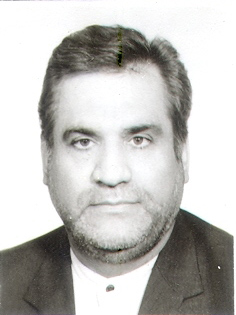 fullprof دانشکده روانشناسی و علوم تربیتی- دانشگاه تهرانغلامعلی افروزآموزش کودکان استثناییتلفن دفتر:  +98 (21)61117455پست الکترونیکی: afrooz@ut.ac.irتحصیلاتPh.D ,1357,روانشناسیوآموزشکودکاناستثنائی,دانشگاه ایالتی میشیگان
M.S,1355,روانشناسیوآموزشکودکاناستثنائی,دانشگاه ایالتی میشیگان
کارشناسی,1352,روانشناسی,دانشگاه تهران 
زمینههای تخصصیو حرفهایسوابق کاري و فعالیت های اجراییچهره شاخص دهمین همایش ملی ترویج اخلاق حرفه ای و مسئولیت پذیری اجتماعی دانشگاه تهران و دانشگاه علوم پزشکی تهران-(از 1402)
سفیر بیمه کشاورزی ایران-(از 1402)
هیئت رئیسه دوازدهمین کنفرانس الگوی اسلامی پیشرفت-(از 1402)
عضو هیئت ممیزه دانشگاه جامع امام حسین-(از 1401)
سخنرانی با عنوان چالش های تربتی خانواده با تاکید بر تعلیم و تربیت اسلامی-(از 1401)
داوری شصت و یکمین سال جایزه البرز-(از 1401)
عضو هیئت ممیزه دانشگاه جامع امام حسین-(از 1401)
عضو هیئت ممیزه دانشگاه فرهنگیان-(از 1401)
عضو پیوسته کرسی علوم رفتاری هیات حمایت-(از 1401)
کسب رتبه الف در رتبه بندی کمیسیون نشریات وزارت علوم تحقیقات و فناوری-(از 1401)
عضو هیئت رئیسه مرکز الگوی اسلامی پیشرفت-(از 1401)
دبیر علمی سومین کنگره ملی انجمن علمی روانشناسی خانواده ایران-(از 1400)
عضو هیئت امنای دانشگاه غیردولتی غیرانتفاعی باقرالعلوم-(از 1400)
عضو هیئت ممیزه دانشگاه سیستان و بلوچستان-(از 1400)
ارائه سخنرانی در اولین وبینار علمی دانش آموختگان دانشگاه تهران-(از 1400)
ریاست کمیسیون تخصصی گروه علوم انسانی هیئت ممیزه دانشگاه جامع امام حسین (ع)-(از 1400)
کسب رتبه الف با صاحب امتیازی پژوهشگاه مطالعات آموزش و پرورش-(از 1400)
عضو هیئت ممیزه دانشگاه جامع امام حسین-(از 1399)
عضو هیئت ممیزه دانشگاه جامع امام حسین-(از 1399)
مدیر رشته روانشناسی و علوم تربیتی پردیس بین المللی کیش-(از 1399)
سخنرانی مقاله در دوزادهمین همایش ملی آموزش-(از 1399)
عضو هیئت ممیزه مشترک موسسه های آموزش عالی و پژوهشی غیردولتی وابسته به دستگاه های اجرایی-(از 1399)
ریاست هیئت امنای موسسه آموزش عالی غیر دولتی-غیرانتفاعی حکمت رضوی-(1399-1402)
عضو هیئت ممیزه دانشگاه جامع امام حسین-(از 1398)
عضویت شورای سازمان آموزش و پرورش استثنایی-(از 1398)
عضو شورای سازمان آموزش و پرورش استثنایی-(از 1398)
ریاست کارگروه نظارت بر اجرای سیاست های کلی خانواده-(از 1398)
هیئت ممیزه دانشگاه جامع امام حسین در سال 1397-(1397-1400)
ریاست شورای مرکزی سازمان نظام روانشناسی و مشاوره-(از 1397)
عضو هیئت ممیزه دانشگاه جامع امام حسین-(از 1397)
ریاست اندیشکده خانواده-(از 1397)
ریاست اندیشکده خانواده-(از 1397)
حضور در جشنواره پژوهشی بیمارستان سینا-(از 1396)
عضویت شورای راهبری برنامه ملی شهاب-(از 1396)
ریاست گروه روانشناسی شورای بررسی متون و کتب علوم انسانی-(از 1395)
پژوهشگر برتر علوم انسانی-(از 1395)
خدمت و دانش پژوهشی روانشناسی-(از 1394)
عضویت شورای راهبری طرح شهاب-(از 1392)
عضو شورای عالی انجمن اولیا و مربیان-(از 1390)
سخنرانی در همایش های مربوط به مدیران و معلمان مدارس جامعه-(از 1387)
ریاست سازمان نظام روانشناسی و مشاوره-(از 1387)
برگزاری کارگاه های اموزشی ازدواج-(از 1383)
ریاست سازمان نظام روانشناسی و مشاوره جمهوری اسلامی ایران-(از 1383)
ارتقا سطح بهداشت روان جامعه-(از 1382)
همکاری در امر آگاه سازی-(از 1382)
فعالیت های آموزشی پژوهشی زندانهای کشور-(از 1380)
رئیس کمیسیون روانشناسی و علوم تربیتی حقوق علوم سیاسی و اجتماعی-(از 1374)
تدارک و برپایی پنجمین اجلاس سراسری اقامه نماز در شهر تبریز-(از 1374)
نائب رئیس کمیته هماهنگی فعالیت های آسیسکو-(از 1374)
بازرسی امور دفاتر نیروهای هوائی و دریایی و زمینی در اروپا-(از 1370)
فعالیت های علمیمقالات- اثربخشی روش  مدیریت استرس مبتنی بر رویکرد شناختی رفتاری و آموزش خودمراقبتی و ترکیب آن دو بر وضعیت سلامتی در افراد  مبتلا به دیابت نوع 2. پورحسین رضا, علی پور احمد, افروز غلامعلی, جلالی امینه (1402)., رویش روانشناسی, 12(11), 43-52.

- Designing A Program Of Group Psychodrama Interventions Based On Maladaptive Schemas And Evaluating Its Effects  On Adults’ Early Maladaptive Schemas. Jabbari Mohammadreza, اکبری زردخانه سعید, Afrouz Gholamali, هاشمیان کیانوش, Pourhosein Reza (2023)., Periodico di Mineralogia, 92(6), 265-316.

- اثربخشی توانبخشی رایانه‌ای موسیقیایی خانواده- محور بر مهارت‌های ارتباطی کودکان دارای اختلال طیف اتیسم. طالبی آزاده, کاشانی وحید لیلا, اساسه مریم, افروز غلامعلی, مرادی سبزوار منوچهر (1402)., مجله دانشکده پزشکی مشهد, 66(4).

- طراحی و ارزیابی کارآمدی درمان خانواده محور مبتنی بر رویکرد فراتشخیصی بر شاخص توده بدنی و نظم جویی هیجان در دوران پاندمی کووید-19 در نوجوانان چاق و با اضافه وزن. ربانی با وجدان مرجان, قاسم زاده سوگند, نقش زهرا, افروز غلامعلی (1402)., مجله علوم روانشناختی, 22(126).

- اثربخشی بازی درمانی خانواده محور بر رابطه والدین و فرزندان با اختلال کاستی توجه. موسوی سیده فاطمه, افروز غلامعلی, ارجمندنیا علی اکبر, غباری بناب باقر (1402)., رویش روانشناسی, 12(5).

- تدوین مقیاس نیازهای آموزشی و توانبخشی کودکان مبتلا به سندرم داون (از نگاه والدین) در ایران: مطالعه ای ترکیبی. نقدی نیره, افروز غلامعلی, حسن زاده سعید, قاسم زاده سوگند (1402)., دو ماهنامه علمی پژوهشی طب توانبخشی, 12(3), 564-575.

- تدوین برنامه جامع تقویت کنش های حسی حرکتی خانواده محور و ارزیابی اثربخشی آن بر سفتی عضلات و مهارتهای حرکتی کودکان آهسته گام با نشانگان داون. آفاقی یاسر, افروز غلامعلی, غلامعلی لواسانی مسعود (1402)., خانواده و پژوهش, 20(58), 7-28.

- طراحی یک مداخلۀ تربیتی- حرکتی و ارزیابی اثربخشی آن بر انگیزه پیشرفت نوجوانان فوتبالیست. رحیمی محمد, افروز غلامعلی, کاظم واعظ موسوی محمد, غلامعلی لواسانی مسعود (1402)., رشد و یادگیری حرکتی ورزشی, 15(1).

- اثربخشی برنامه توانمندسازی حسی- حرکتی خانواده محور بر ظرفیت هوشی دانش آموزان با نشانگان داون. سلطانی زهرا, افروز غلامعلی, قاسم زاده سوگند (1402)., مجله روانشناسی و روانپزشکی شناخت, 10(2).

- مدل ساختاری رابطه تصویربدن براساس ویژگیهای شخصیت بامیانجیگری استرسا ادراک شده درافرادمبتلابه آرتریتروماتویی. پاشا آتنا, پورنقاش  مطلق تهرانی سیدسعید, علی پور احمد, افروز غلامعلی, غلامعلی لواسانی مسعود (1402)., مجله علوم روانشناختی, 22(121).

- عوامل مؤثر بر کیفیت زندگی خانواده کودکان با نشانگان داون: مطالعه پدیدارشناسی از تجربه زیسته خانواده ها و متخصصان. امیدی خانکهدانی مجید, افروز غلامعلی, قاسم زاده سوگند, نقش زهرا (1402)., روانشناسی افراد استثنایی, 13(49).

- طراحی و ارزیابی برنامهٔ  آموزش مثبت‌ نگری مبتنی‌ بر شفقت برای والدین دارای کودک خردسال با نشانگان داون و اثربخشی آن بر بهزیستی روان‌شناختی  والدین. کرمی نژاد رضا, افروز غلامعلی, شکوهی یکتا محسن, غباری بناب باقر, حسن زاده سعید (1401)., مجله مطالعات ناتوانی, 12(247).

- مروری نظام مند از مولفه های اثرگذار بر کیفیت زندگی خانواده کودکان با نشانگان داون. امیدی خانکهدانی مجید, افروز غلامعلی, قاسم زاده سوگند, نقش زهرا (1401)., تعالی بالینی, 12(4).

- مقایسه اثربخشی روش مدیریت استرس مبتنی بر رویکرد شناختی رفتاری و آموزش خودمراقبتی و ترکیب آن دو بر کیفیت زندگی درافراد مبتال به دیابت نوع 2. جلالی امینه, پورحسین رضا, علی پور احمد, افروز غلامعلی (1401)., روانشناسی سلامت, 11(4).

- روایی تشخیصی نسخه پنجم تکمیلی مقیاس های هوشی وکسلر کودکان در دانش آموزان با ناتوانی یادگیری. نظری مرضیه,  پرویز شریفی درآمدی, عسگری محمد, افروز غلامعلی, قاسم زاده سوگند (1401)., فصلنامه کودکان استثنایی, 22(4), 1-11.

- پرورش خلاقیت دانش آموزان تیزهوش: برنامه جامع حل مسأله خلاق. سجادی سیدسعید, افروز غلامعلی, شکوهی یکتا محسن (1401)., خانواده و پژوهش, 19(3), 27-44.

- اثربخشی برنامۀ آموزش حل مسئله خانواده محور بر تعاملات ارتباطی دانش آموزان آهسته گام با نشانگان داون. صیدی مریم, افروز غلامعلی, کاشانی وحید لیلا, ارجمندنیا علی اکبر, کاکابرایی کیوان (1401)., نشریه توانمندسازی کودکان استثنایی, 13(3), 1-10.

- کیفیت زندگی خانواده های دارای فرزند مبتلا به نشانگان داون: یک مطالعه داده بنیاد. امیدی خانکهدانی مجید, افروز غلامعلی, قاسم زاده سوگند, نقش زهرا (1401)., مجله علوم روانشناختی, 21(115).

- طراحی و بررسی ویژگی‌های روان‌سنجی پرسشنامه نیازسنجی مشکلات آموزشی و توانبخشی کودکان دارای نشانگان داون-فرم درمانگر: پژوهش ترکیبی.. نقدی نیره, افروز غلامعلی, حسن زاده سعید, قاسم زاده سوگند (1401)., مجله علمی پژوهان, دوره 20(شماره 3), صفحات 158 تا 168.

- غربالگری تحولی: بررسی تاثیر تولد زودهنگام و وزن هنگام تولد بر تاخیر در رشد مهارت های ارتباطی، حرکتی، شناختی و اجتماعی هیجانی کودک با استفاده از پرسشنامه های سنین و مراحل (ASQ3TM). شهسواری مهستی, حسن زاده سعید, افروز غلامعلی, ابراهیم زاده سید مرتضی (1401)., یافته-دانشگاه علوم پزشکی لرستان, 24(2).

- ثربخشی برنامه مداخلات شناختی و بازی‌درمانی خانواده محور بر کاهش افسردگی و اضطراب کودکان مبتلا به تومور مغزی. تحقیقات علوم رفتاری. فرشام آیدا, قاسم زاده سوگند,  احمد علی پور, افروز غلامعلی, قالیبافان میترا (1401)., تحقیقات علوم رفتاری, جلد 20(شماره 2), 355-367.

- بررسی اثربخشی درمانهای خانواده محور بر پیامدهای رفتاری کودکان و نوجوانان ایرانی: یک مطالعه مرور سیستماتیک و فراتحلیل. قاسم زاده سوگند, افروز غلامعلی, حسینیان سیمین, غلامی فشارکی محمد (1401)., روانشناسی افراد استثنایی, 12(46), 233-256.

- ارزیابی میزان رضایتمندی زوجیت در حوزه های دهگانه زندگی مشترک والدین کودکان خودمانده و عادی. اسدی راضیه, افروز غلامعلی, ارجمندنیا علی اکبر (1401)., مجله علوم روانشناختی, 21(114).

- رابطۀ پایگاه اجتماعی-اقتصادی و ویژگیهای شخصیتی با سلامت روان والدین دارای بیش از یک فرزند استثنایی. شمس نعمت الله, افروز غلامعلی, ارجمندنیا علی اکبر (1401)., سبک زندگی اسلامی با محوریت سلامت, 6(2).

- اثربخشی برنامۀ آموزش حل مسئله بر گسترۀ توجه دانش آموزان با نشانگان داون. صیدی مریم, افروز غلامعلی, کاشانی وحید لیلا, ارجمندنیا علی اکبر, کاکابرایی کیوان (1401)., سلامت روان کودک, 9(2).

- اثربخشی برنامه رابطه درمانی تحولی بر ارتقاء تعامل مادر با کودک اختلال طیف اتیسم. شاهی یوسف, ارجمندنیا علی اکبر, افروز غلامعلی, قوامی فرح (1401)., روانشناسی افراد استثنایی, 12(45).

- کارکردهای اجرایی و مهارتهای اجتماعی دانش آموزان با و بدون اختلال نقص توجه/ بیش فعالی: نقش تعدیل کنندگی اجتماعی سازی هیجانات از سوی والدین. شیخ محمدی عباس, افروز غلامعلی, ارجمندنیا علی اکبر, غباری بناب باقر, داوری آشتیانی رزیتا (1401)., خانواده و پژوهش, 19(54).

- مدل ساختاری روابط بین طرحواره های ناسازگار اولیه با کمال طلبی نوجوانان تیزهوش: نقش واسطه باورهای فراشناختی و میزان محبوبیت والدین. مهدوی سیده عاطفه, افروز غلامعلی, غلامعلی لواسانی مسعود, نقش زهرا (1401)., پژوهش‌های کاربردی روانشناختی, 13(1).

- بررسی اثربخشی برنامهٔ جامع تقویت کنش های حسی و حرکتی خانواده محور بر مهارتهای حرکتی در کودکان با نشانگان داون. آفاقی یاسر, افروز غلامعلی, غلامعلی لواسانی مسعود (1401)., مجله مطالعات ناتوانی, 20(12).

- تحلیل چندسطحی رابطه محبوبیت والدین، شکل گیری طرحواره های ناسازگار اولیه و کمال طلبی نوجوانان تیزهوش. مهدوی سیده عاطفه, افروز غلامعلی, غلامعلی لواسانی مسعود, نقش زهرا (1401)., مجله علوم روانشناختی, 21(112).

- تحلیل تصویرسازی ذهنی پسران بینا و نابینا با و بدون تجربه بلوغ جنسی از ویژگیهای شخصیتی صوت معلم. هاشمی مریم, افروز غلامعلی, شریفی پرویز, غلامعلی لواسانی مسعود (1400)., نشریه توانمندسازی کودکان استثنایی, 12(4), 68-77.

- ساخت و بررسی ویژگیهای روان‌سنجی فرم والد مقیاس بومی سنجش هوشهای چندگانه برای دانش‌آموزان دورۀ اول ابتدایی. مهدوی مجتبی, افروز غلامعلی, شکوهی یکتا محسن, صالحی کیوان, مقدم زاده علی (1400)., خانواده و پژوهش, 18(4), 15-30.

- آموزش برنامه مداخلاتی آموزشی- روانی ویژه مادران نوزاد نارس و ارزیابی اثربخشی آن بر استرس فرزندپروری و بهبود رابطه مادر-نوزاد. حبیب پور سمیه, افروز غلامعلی, شکوهی یکتا محسن, بشارت محمدعلی, فرزاد ولی الله, نخشب مریم (1400)., فصلنامه دانش و پژوهش در روانشناسی کاربردی, 22(4), 1-14.

- عوامل مرتبط با افزایش و کاهش گرایش دانشجویان به دینداری؛ بررسی پدیدارشناختی. خدایاری فرد محمد, صالحی کیوان, آسایش محمدحسن, افروز غلامعلی, باقری نوعپرست خسرو, حاج حسینی منصوره, دهقانی مرضیه, سجادیه نرگس سادات, شکوهی یکتا محسن, عزتی میترا, غباری بناب باقر, مقدم زاده علی, نصرتی فاطمه, نوربخش یونس, هاشمی سیدضیاء (1400)., فرهنگ در دانشگاه اسلامی, 11(41).

- بررسی و مقایسه مشکلات رفتاری و هیجانی دانش آموزان استفاده کننده از جهش تحصیلی با دانش آموزان عادی. معتمدی زهره, افروز غلامعلی, ارجمندنیا علی اکبر (1400)., مجله علوم روانشناختی, 20(107).

- تدوین برنامه و  بررسی اثربخشی معنا درمانی بر  تاب آوری و کیفیت زندگی مبتلایان به نقص ایمنی شایع متغیر. کهریزی شقایق, افروز غلامعلی, حسن زاده سعید, شرکت رویا, قاسمی رامین (1400)., مجله علوم پزشکی رازی, 28(10).

- تفکیک سازی روان درمانی های مبتنی بر نمایش: تئاتردرمانگری، روان نمایشی و نمایش درمانگری. جباری محمدرضا, افروز غلامعلی, هاشمیان کیانوش (1400)., فصلنامه مطالعات و تحقیقات درعلومرفتاری, 3(9), 75-93.

- مقایسه نقش عملکرد خانواده در خود ارزشمندی و نشاط در افراد آهسته گام با نشانگان داون در تهران و باکو. ملکی سامیان لیلا, افروز غلامعلی, غلامعلی لواسانی مسعود, بهرامی هادی (1400)., خانواده و پژوهش, 18(38), 67-82.

- بررسی رضایتمندی زوجیت و نشاط معنوی والدین نوجوانان دختر 14تا18سالٔه دارای نشانگان اختالل سلوک. دادخواه هاشمی زهره, اساسه مریم, وکیلی سمیرا, افروز غلامعلی, حسن زاده سعید (1400)., مجله مطالعات ناتوانی, 172(11), 1-9.

- بررسی ویژگیهای شخصیتی و رفتارهای مقابلهای والدین نوجوانان دختر دارای نشانگان اختالل سلوک. دادخواه هاشمی زهره, اساسه مریم, وکیلی سمیرا, افروز غلامعلی, حسن زاده سعید (1400)., مجله مطالعات ناتوانی, 11(171), 1-9.

- آموزش برنامۀ جامع حل خلاق مسئله و اثربخشی آن بر کاهش مشکلات رفتاری دانش‌آموزان تیزهوش. سجادی اناری سیدسعید, افروز غلامعلی, شکوهی یکتا محسن (1400)., نشریه توانمندسازی کودکان استثنایی, 12(2), 107-119.

- اثربخشی بسته توانبخشی شناختی مبتنی بر کارکردهای اجرایی بر عملکرد تحصیلی دانش آموزان دیرآموز. گندمی زینب, ارجمندنیا علی اکبر, افروز غلامعلی (1400)., دو فصلنامه راهبردهای شناختی در یادگیری, 9(16).

- بررسی نیمرخ هوشی، شخصیتی و خلاقیت دانش آموزان تیزهوش تحصیلی. ابراهیم انسیه, ارجمندنیا علی اکبر, غلامعلی لواسانی مسعود, افروز غلامعلی (1400)., ابتکار و خلاقیت در علوم انسانی, 11(1), 1-21.

- اثربخشی توانبخشی شناختی مبتنی بر کارکردهای اجرایی (بتا) بر عملکرد رفتاری دانش آموزان دیرآموز. گندمی زینب, ارجمندنیا علی اکبر, افروز غلامعلی (1400)., پژوهش‌های کاربردی روانشناختی, 12(1), 207-225.

- بررسی و انطباق مؤلفه های سنجش هوش های چندگانه با نگاه بومی برای دانش آموزان دورۀ اول ابتدایی. مهدوی مجتبی, افروز غلامعلی, شکوهی یکتا محسن, صالحی کیوان, مقدم زاده علی (1400)., مجله علوم روانشناختی, 20(102).

- فراتحلیل ویژگی های زیستی، شناختی و روانی- اجتماعی والدین خویشاوند و غیرخویشاوند. عاشوری محمد, افروز غلامعلی, قاسم زاده سوگند (1400)., روانشناسی افراد استثنایی, 11(42), 1-25.

- ساخت و اعتباریابی مقیاس اخلاق نوجوانان ایرانی. ساویز مرضیه, حجازی موغاری الهه, صالحی کیوان, افروز غلامعلی (1400)., فصلنامه اندازه گیری تربیتی, 11(43), 1-43.

- اثربخشی برنامهٔ روانی-حرکتی خانواده محور بر مهارتهای عضلانی و حرکتی کودکان پیش دبستانی با سندرم داون. امین الرعایا آزیتا, افروز غلامعلی, واعظ موسوی سید محمد کاظم, ارجمندنیا علی اکبر (1400)., مجله مطالعات ناتوانی, 11(45).

- تأثیر آموزش از راه دور برنامٔه توانبخشی شنیداری خانواده محور نوایش بر رشد مهارتهای اجتماعی و زبانی کودکان ناشنوا با تجربٔه کاشت حلزون شنوایی. عباسیان نیک زهرا, حسن زاده سعید, فرهادی محمد, افروز غلامعلی (1400)., مجله مطالعات ناتوانی, 11(1).

- طراحی راهنمای تدوین متون خواندن کاربردی برای دانش آموزان آهسته گام در دوره ابتدایی: مطالعة مقدماتی. صادقی سیاح علی, افروز غلامعلی, ارجمندنیا علی اکبر, غلامعلی لواسانی مسعود (1399)., فصلنامه کودکان استثنایی, 20(4), 119-132.

- رابطه علائم نارسایی توجه/ بیش فعالی و مهارتهای اجتماعی کودکان: مطالعۀ نقش تعدیلگر راهبردهای مقابله ای مادران با هیجانات منفی کودکان. شیخ محمدی عباس, افروز غلامعلی, ارجمندنیا علی اکبر, داوری آشتیانی رزیتا, غباری بناب باقر (1399)., روانشناسی افراد استثنایی, 10(40), 23-47.

- بررسی اثربخشی آموزش متون خواندن کاربردی بر بهبود توانشهای خواندن دانش آموزان آهسته گام با نشانگان  داون.  مرضیه مرادی, افروز غلامعلی, ارجمندنیا علی اکبر, درتاج فریبرز, حکیم زاده رضوان (1399)., مجله علوم روانشناختی, 19(96), 1581-1591.

- نقش مولفه های عاطفی و اجتماعی آزمون کالمز با ویژگی های جمعیت شناختی دانش آموزان دارای لکنت زبان شهر یزد. یوسفی محمدرضا, قاسم زاده سوگند, صادقیه طاهره, افروز غلامعلی (1399)., مجله دانشگاه علوم پزشکی شهید صدوقی یزد, 28(11).

- psychological and social roots of academic axhaution of high school students in Hormozgan province. gfdhrjj gggghh, Afrouz Gholamali, اکبری زردخانه سعید (2021)., Iranian Evolutionary and Educational Psychology, 1(1).

- تاثیر برنامه درمانی مبتنی بر تعامل والد کودک (PCIT) بر رابطه خانواده با کودکان دارای اختلال طیف اتیسم. جوادی فرشته, حسن زاده سعید, افروز غلامعلی, قاسم زاده سوگند (1399)., پژوهش‌های کاربردی روانشناختی, 11(3).

- اثربخشی آموزش برنامٔه فرزندپروری بر نگرش مادران کودکان دارای ناتوانی هوشی. میرزایی تبار فرزانه, ارجمندنیا علی اکبر, افروز غلامعلی (1399)., مجله مطالعات ناتوانی, 10(90), 1-7.

- بررسی اثربخشی توانبخشی شناختی مبتنی بر کارکردهای اجرایی بر عملکرد شناختی دانش آموزان دیرآموز. گندمی زینب, ارجمندنیا علی اکبر, افروز غلامعلی (1399)., مجله روانشناسی و روانپزشکی شناخت, 7(4), 122-134.

- اثربخشی آموزش کنشهای اجرایی فراشناختی والد محور بر نشانگان رفتاری و کنشهای شناختی کودکان با اختلال نارسایی توجه/ فزون کنشی. معتمد یگانه نگین, افروز غلامعلی, شکوهی یکتا محسن, ارجمندنیا علی اکبر, وبر ریچل (1399)., سلامت روان کودک, 7(3).

- مفهوم اخلاق از دیدگاه نوجوانان ایرانی: یک مطالعۀ پدیدارشناسی. ساویز مرضیه, حجازی موغاری الهه, صالحی کیوان, افروز غلامعلی (1399)., فصلنامه روانشناسی تربیتی, 16(56).

- تجربه زیسته والدین نوزادان با نشانگان داون از تشخیص و واکنش‌های اولیه به معلولیت فرزند. کرمی نژاد رضا, افروز غلامعلی, شکوهی یکتا محسن, غباری بناب باقر, حسن زاده سعید (1399)., طلوع بهداشت, 19(3), 12-31.

- طراحی و تدوین برنامه مداخله روان شناختی خانواده محور: ارزیابی اثربخشی در رضامندی زوجیت والدین شاغل دارای نوجوان. زینعلی نرگس, افروز غلامعلی, غلامعلی لواسانی مسعود, قاسم زاده سوگند (1399)., پژوهش‌های کاربردی روانشناختی, 11(2), 23-41.

- تأثیر برنامه توانبخشی شناختی مبتنی بر حافظه آینده نگر بر میزان توجه کودکان با اختلال نارسایی توجه/ فزون کنشی. موسی زاده حدیث, ارجمندنیا علی اکبر, افروز غلامعلی, غباری بناب باقر (1399)., سلامت روان کودک, 7(4).

- اثربخشی برنامه اوقات فراغت عرش بر ظرفیت شناختی و مهارت‌های ارتباطی دانش‌آموزان کم‌توان ذهنی. جلیل آبکنار سیده سمیه, افروز غلامعلی, ارجمندنیا علی اکبر, غباری بناب باقر (1398)., فصلنامه کودکان استثنایی, 19(4), 65-76.

- رابطه‌ خلاقیت با نشاط معنوی، میزان محبوبیت والدین، سبک‌های فرزندپروری و ویژگی‌های شناختی در دانش‌آموزان تیزهوش. ممقانی جعفر, افروز غلامعلی, غباری بناب باقر, قاسم زاده سوگند (1398)., فصلنامه پژوهش های نوین روانشناختی, دوره 14(شماره 56), صفحه 270-244..

- اثربخشی برنامه عصب‌روان‌شناختی خانواده محور بر کارکردهای اجرایی کودکان با اختلال نارسایی توجه/ بیش فعالی. معتمدیگانه نگین, افروز غلامعلی, شکوهی یکتا محسن, وبر ریچل (1398)., روانشناسی افراد استثنایی, 9(36), 71-100.

- بررسی اثربخشی برنامه توانبخشی شنیداری مجازی چندرسانه ای خانواده محور نوایش بر میزان عملکرد ادراک شنیداری و گفتاری کودکان ناشنوای کاشت حلزون شده. عباسیان نیک زهرا, حسن زاده سعید, فرهادی محمد, افروز غلامعلی (1398)., پژوهش در یادگیری آموزشگاهی و مجازی, 7(2).

- اثربخشی برنامه آموزشی کاربردی خانواده محور بر توانشهای نوشتن دانش آموزان آهسته گام با نشانگان داون. پورحنیفه حوریه, افروز غلامعلی, ارجمندنیا علی اکبر (1398)., مجله علوم روانشناختی, 18(80), 905-912.

- اثربخشی برنامۀ خواندن کاربردی بر درک مطالب نوشتاری در موقعیت های زندگی روزمرۀ کودکان با سندرم داون. قره خانی احمد, حسن زاده سعید, افروز غلامعلی (1398)., مجله مطالعات ناتوانی, 9(9).

- اثربخشی برنامه معنادرمانی مبتنی بر ارزش های اسلامی- ایرانی بر رضایت زناشویی والدین کودکان استثنایی. فراهینی ندا, افروز غلامعلی, غباری بناب باقر, ارجمندنیا علی اکبر (1398)., روانشناسی خانواده, 6(1), 16-26.

- دیدگاه معلمان، والدین، مشاوران مدارس و دانش آموزان نسبت به مؤلفه های مدرسه تاب آور:  یک مطالعه کیفی. افضلی لیلا, حجازی موغاری الهه, غلامعلی لواسانی مسعود, اژه ای جواد, افروز غلامعلی (1398)., پژوهش‌های کاربردی روانشناختی, 10(2), 19-33.

- Relationship between Family Functioning and Attitude towards Delinquency in Adolescents in Babol County. ahmadi hesam, Afrouz Gholamali, sepah mansour mozhgan, Gholamali Lavasani Masoud, koochak entezar roya (2019)., Iranian journal of educational sociology, 1(10), 87-93.

- تصویرسازی ذهنی از ویژگی های زیستی و روانی معلم براساس صدای معلم نزد دو گروه دانش آموزان با و بدون آسیب بینایی، با تأکید بر عامل بلوغ. هاشمی مریم, افروز غلامعلی, شریفی پرویز, غلامعلی لواسانی مسعود (1398)., مجله مطالعات ناتوانی, 19(9).

- توانبخشی شناختی مبتنی بر حافظه آینده نگر: توجه و حافظه فعال در کودکان با اختلال کم توجهی بیش فعالی. موسی زاده حدیث, ارجمندنیا علی اکبر, افروز غلامعلی, غباری بناب باقر (1398)., Die Rehabilitation, 20(2), 174-189.

- Adaptation of positive parenting program training based on cultural values and evaluation of its effectiveness in psychological health and interaction of mother with slow paced children. Ashoori Mohamad, Afrouz Gholamali, Arjmandnia Ali Akbar, Poor Mohammad Reza Tajrishi Masoomeh, Ghabari Banab Bagher, Jalil-abkenar Seyed Somayeh (2019)., Journal of Research and Health, 9(4), 284-293.

- بررسی اثربخشی برنامۀ مداخلۀ روانشناختی خانواده محور بر نشانگان بالینی اختلالات عاطفی فرزندان نوجوان والدین شاغل. زینعلی نرگس, افروز غلامعلی, غلامعلی لواسانی مسعود, قاسم زاده سوگند (1398)., مجله علوم روانشناختی, 17(67).

- اثزبخشی برنامه آموزشی روابط درون خانوادگی بر رضامندی زوجیت مادران و تاب آوری خواهران کودکان با اختلال طیف اتیسم. شفیعی الهام, قاسم زاده سوگند, افروز غلامعلی (1398)., نشریه توانمندسازی کودکان استثنایی, 10(2), 189-199.

- بررسی الگوی ساختاری رابطه ویژگیهای شخصیتی  و خلاقیت با میانجیگری رضایت زناشویی، سازش یافتگی اجتماعی و سلامت روان. صفایی راد ایرج, غلامعلی لواسانی مسعود, افروز غلامعلی (1398)., سلامت روان کودک, 6(1).

- اثربخشی برنامه اوقات فراغت عرش بر نیمرخ حافظه فعال دانش آموزان کم توان ذهنی آموزش پذیر. جلیل آبکنار سیده سمیه, افروز غلامعلی, ارجمندنیا علی اکبر, غباری بناب باقر (1398)., Die Rehabilitation, 20(1), 28-39.

- مدل سازی چند سطحی عوامل فردی و خانوادگی و اجتماعی در تعیین عوامل مؤثر بر نگرش به بزهکاری نوجوانان. احمدی حسام الدین, افروز غلامعلی, سپاه منصور مژگان, غلامعلی لواسانی مسعود, کوچک انتظار رویا (1397)., مجله مطالعات ناتوانی, 8(119), 1-9.

- تأثیر برنامه درمانی مبتنی بر تعامل والد کودک (PCIT) بر مشکلات رفتاری کودکان با اختلال طیف اتیسم. جوادی فرشته, حسن زاده سعید, افروز غلامعلی, قاسم زاده سوگند (1397)., پژوهش‌های کاربردی روانشناختی, دوره 9،(دوره 9، شماره 4، زمستان 1397).

- بازنمایی عوامل فردی مؤثر در احتمال آسیب طلاق: یک بررسی پدیدارشناسی. سادات علوی طاهره, مقدم زاده علی, مظاهری محمد علی, حجازی موغاری الهه, صالحی کیوان, افروز غلامعلی (1397)., فصلنامه مشاوره و روان درمانی خانواده, 8(26).

- پیش بینی رضامندی زوجیت براساس سبک فرزندپروری در والدین دارای کودکان طیف درخودمانده و کودک عادی. کاکابرایی کیوان, صالح جبار, افروز غلامعلی, غلامعلی لواسانی مسعود (1397)., مجله مطالعات ناتوانی, 8(66), 1-8.

- Effect of family-based intervention program on parenting skills of mothers and clinical symptoms of children with behavioral disorder. Ghasemzadeh Sogand, Afrouz Gholamali, Beh Pazho Ahmad, Shokoohi-yekta Mohsen (2019)., Journal of Research and Health, 2019; 9(2).

- مداخلات مبتنی بر ذهن آگاهی برای والدین افراد کم توان ذهنی؛ مرور نظام مند و فراتحلیل. یعقوب نژاد ساجد, افروز غلامعلی, ارجمندنیا علی اکبر, غباری بناب باقر (1397)., فصلنامه کودکان استثنایی, 18(4), 119-136.

- تدوین برنامه ارتقای کیفیت زندگی و بررسی اثربخشی آن در سلامت روان و رضایت زناشویی مادران دارای دختران با نشانگان داون. بابایی نسرین, افروز غلامعلی, ارجمندنیا علی اکبر (1397)., روانشناسی خانواده, 4(1), 75-86.

- بررسی مقایسه ای مؤلفه های هوش هیجانی در دانش آموزان دبیرستانی دارای اختلال بینایی، اختلال شنوایی، تیزهوش و عادی. نقدی نیره, قاسم زاده سوگند, افروز غلامعلی (1397)., مجله مطالعات ناتوانی, 8(78), 1-6.

- برنامه تعاملات دینداری دانشجویان: ساخت و روایی یابی. خدایاری فرد محمد, غباری بناب باقر, شکوهی یکتا محسن, طهماسب کاظمی بهروز, فقیهی علی نقی, آذربایجانی مسعود, اکبری زردخانه سعید, افروز غلامعلی, باقری نوعپرست خسرو, منطقی مرتضی, آیت اللهی حمیدرضا, هاشمی سیدضیاء, شهابی روح الله, فاطمی سیدمحسن, گواهی عبدالرحیم, نوربخش یونس, فرتاش سهیلا, شجاعی زند علیرضا, فرزاد ولی الله, واعظی سید جعفر, قربانی ونجامی میلاد, زندی سعید, سجادی اناری سعید, علوی نژاد ثریا (1397)., پژوهشنامه روانشناسی مثبت, 4(4), 69-84.

- اثربخشی برنامه توانبخشی شناختی مبتنی بر حافظه آینده نگر بر مشکلات رفتاری و کارکردهای اجرایی توجه کودکان با اختلال کاستی توجه- بیش فعالی. موسی زاده حدیث, ارجمندنیا علی اکبر, افروز غلامعلی, غباری بناب باقر (1397)., فصلنامه کودکان استثنایی, 18(4), 105-118.

- بازنمایی مولفه‌های احتمال آسیب طلاق: مطالعه‌ای به روش پدیدار شناسی. سادات علوی طاهره, مقدم زاده علی, مظاهری محمد علی, حجازی موغاری الهه, صالحی کیوان, افروز غلامعلی (1397)., پژوهش های روانشناسی بالینی و مشاوره, 8(2).

- مقایسهٔ سلامت روان پدران دارای دو کودک استثنایی (ناتوانی هوشی، چندمعلولیتی، جسمی حرکتی، نابینا و ناشنوا) با پدران کودکان عادی. زندی هوشنگ, غلامعلی لواسانی مسعود, افروز غلامعلی, مردوخی محمد سعید (1397)., مجله مطالعات ناتوانی, 7(104), 1-7.

- The Effect of Family-Centered Nature Therapy on Interactions Between Parent and Child With Autism Spectrum Disorder. Ramshini Maryam, Hasanzadeh Saeed, Afrouz Gholamali, هاشمی رزینی هادی (2018)., IRANIAN REHABILITATION JOURNAL, 16(4), 378-86.

- اثربخشی تحلیل روان‌شناختی فیلم‌های با مضامین دینی بر دینداری دانشجویان. فاطمی سیدمحسن, خدایاری فرد محمد, شکوهی یکتا محسن, افروز غلامعلی, پورحسین رضا, شالباف عذرا, قربانی میلاد (1397)., رویش روانشناسی, 7(10).

- مقایسه کارکردهای اجرایی سالمندان با نشانگان داون با و بدون اختلال آلزایمر. یاقوتی فرشته, قاسم زاده سوگند, افروز غلامعلی (1397)., مطالعات روانشناسی بالینی, 8(32).

- اثربخشی آموزش برنامه فرزندپروری مثبت بر ارتباط والدین با کودک آهسته گام. طاهری فاطمه, ارجمندنیا علی اکبر, افروز غلامعلی (1397)., نشریه توانمندسازی کودکان استثنایی, 9(3), 111-121.

- طراحی راهنمای تدوین متون خواندن کاربردی برای دانش آموزان آهسته گام در دوره ابتدایی. افروز غلامعلی, ارجمندنیا علی اکبر, غلامعلی لواسانی مسعود, صادقی سیاح علی (1397)., تعلیم و تربیت استثنایی, 18(2).

- بررسی تحلیلی ویژگیهای زیستی - محیطی مادران در دوران بارداری بر کم وزنی هنگام تولد نوزادان. رجب پور سمیه, غلامعلی لواسانی مسعود, افروز غلامعلی (1397)., مجله مطالعات ناتوانی, 8(14), 1-5.

- بررسی اثربخشی برنامه روان شناختی خانواده محور بر رضامندی زوجیت والدین شاغل و وابستگی فرزندان نوجوان آنان به بازی های رایانه ای. زینعلی نرگس, افروز غلامعلی, غلامعلی لواسانی مسعود, قاسم زاده سوگند (1397)., روانشناسی معاصر-دو فصلنامه انجمن روانشناسی ایران, 12(2), 100-112.

- تأثیر طبیعت درمانی خانواده محور در نشانگان کودکان طیف اتیسم. رامشینی مریم, حسن زاده سعید, افروز غلامعلی, هاشمی رزینی هادی (1397)., Die Rehabilitation, 19(2), 150-159.

- اثربخشی برنامه اوقات فراغت عرش بر حافظه کاری، ظرفیت شناختی و مهارتهای ارتباطی دانش آموزان کم توان ذهنی. جلیل آبکنار سیده سمیه, افروز غلامعلی, ارجمندنیا علی اکبر, غباری بناب باقر (1397)., روانشناسی افراد استثنایی, 8(30), 47-72.

- اثربخشی توانبخشی شناختی مبتنی بر حافظه آینده نگر بر مشکلات رفتاری و حافظه فعال کودکان با اختلال کاستی توجه بیش فعالی. موسی زاده حدیث, ارجمندنیا علی اکبر, افروز غلامعلی, غباری بناب باقر (1397)., نشریه توانمندسازی کودکان استثنایی, 9(2), 99-110.

- بررسی رابطة ویژگی های شخصیتی مادران با سلامت روان و میزان خلاقیت فرزندان دختر. صفایی راد ایرج, غلامعلی لواسانی مسعود, افروز غلامعلی (1397)., پژوهشنامه زنان, 9(1), 101-122.

- بررسی رابطۀ رضامندی زوجیت مادران در دوران بارداری بر کم وزنی نوزادان به هنگام تولد. پارسا آزاده, افروز غلامعلی, غلامعلی لواسانی مسعود, جشنی علیرضا (1397)., مجله مطالعات ناتوانی, 88(7), 1-8.

- بررسی ساختار عاملی، اعتباریابی و روایی مقیاس استرس فرزندپروری ویژه والدین نوزاد نارس. حبیب پور سمیه, افروز غلامعلی, شکوهی یکتا محسن, فرزاد ولی الله, بشارت محمدعلی, نخشب مریم (1397)., مجله دانشگاه علوم پزشکی مازندران, 28(162), 115-127.

- مقایسه رضایت زناشویی و سبک فرزندپروری والدین کودک خودمانده و کودک عادی. صالح جبار, کاکابرایی کیوان, افروز غلامعلی, غلامعلی لواسانی مسعود (1397)., نشریه توانمندسازی کودکان استثنایی, 8(23), 16-24.

- تدوین و اعتباریابی برنامۀ اوقات فراغت عرش به منظور تقویت حافظۀ فعال، ظرفیت شناختی و مهارت‌های ارتباطی دانش‌آموزان آهسته‌گام. جلیل آبکنار سیده سمیه, افروز غلامعلی, ارجمندنیا علی اکبر, غباری بناب باقر (1397)., نشریه توانمندسازی کودکان استثنایی, 9(1), 7-20.

- مقایسه مادران دارای دو کودک استثنایی با مادران کودک عادی در مولفه های سلامت عمومی. زندی هوشنگ, غلامعلی لواسانی مسعود, افروز غلامعلی, مردوخی محمد سعید (1397)., فصلنامه کودکان استثنایی, 17(4), 101-112.

- مداخله به هنگام در حوزه شنوایی، زبان و دلبستگی کودکان ناشنوای زیر دو سال. حسن زاده سعید, نیک خو فاطمه, افروز غلامعلی, فرزاد ولی اله (1397)., علوم پیراپزشکی و توانبخشی, 7(1).

- رابطه استرس والدینی  با سلامت روان و کیفیت زندگی در مادران دارای فرزند مبتلا به دیابت نوع یک. بیاتی بهارک, افروز غلامعلی, باغداساریانس آنیتا, قاسم زاده سوگند, رجب اسدالله (1396)., روانشناسی خانواده, دوره 4(شماره 1), 29-40.

- مقایسۀ رضایت زناشویی و حمایت اجتماعی ادراک شده در مادران با و بدون ازدواج خویشاوندی دارای کودکان استثنایی و عادی. مهاجرانی محمد, افروز غلامعلی, ارجمندنیا علی اکبر, قاسم زاده سوگند (1396)., نشریه علمی زن و فرهنگ, 9(34), 21-35.

- Abrahamic Religiosity Scale: development and initial validation. Khodayarifard Mohammad, Abdollahian Amirhossein, Akbari Zardkhaneh Saeid, Afrouz Gholamali, Rahiminezhad Abbas, Ghabari Banab Bagher, Shokoohi-yekta Mohsen, Paknezhad Mohsen, Hood Ralph, Azarbayejani Masoud, Brintihoupt Tom (2018)., Mental Health Religion & Culture, 21(2).

- اثربخشی آموزش ذهن آگاهی بر خودنظم بخشی و پیشرفت تحصیلی دانش آموزان با اختلال در یادگیری حساب. اکبری مریم, ارجمندنیا علی اکبر, افروز غلامعلی,  کامبیز کامکاری (1396)., تحقیقات علوم رفتاری, 15(4), 518-525.

- سنجش قوت ابعاد دهگانة رضایت زناشویی در والدین دارای کودکان اتیسم. امیرافشاری شیدا, افروز غلامعلی, اصغری نکاح سید محسن, غباری بناب باقر (1396)., فصلنامه کودکان استثنایی, 17(65), 53-62.

- اثربخشی برنامه جامع ارتقای کیفیت زندگی والدین دارای کودک مبتلا به دیابت بر نشانه های عاطفی رفتاری فرزندانشان. بیاتی بهارک, افروز غلامعلی, باغداسازیان آنیتا, قاسم زاده سوگند, رجب اسدالله (1396)., مجله دانشکده بهداشت و انستیتو تحقیقات بهداشتی, دوره 15(شماره سوم), صفحه 196-208.

- تأثیر آموزش متون خواندن کاربردی بر دقت، سرعت و درک مطلب خواندن دانش آموزان آهسته گام با نشانگان داون. صادقی سیاح علی, افروز غلامعلی, ارجمندنیا علی اکبر, غلامعلی لواسانی مسعود (1396)., نشریه توانمندسازی کودکان استثنایی, 8(23), 65-73.

- تأثیر بازیها و فعالیتهای مبتنی بر پروژة شر بر مهارتهای حرکتی درشت و ظریف کودکان آهسته‌گام. قاسم زاده سوگند, نقدی نیره, افروز غلامعلی (1396)., رشد و یادگیری حرکتی ورزشی, 9(3), 445-457.

- ارزیابی اثربخشی برنامه آموزشی مبتنی بر روانشناسی مثبت نگر در افزایش رضایت شغلی معلمان مدارس استثنایی. ابراهیمی الناز, ارجمندنیا علی اکبر, افروز غلامعلی (1396)., نشریه توانمندسازی کودکان استثنایی, 8(22), 79-110.

- مقایسه رضایت زناشویی والدین بر اساس ویژگی و نوع ناتوانی فرزندان. مهاجرانی محمد, افروز غلامعلی, ارجمندنیا علی اکبر, قاسم زاده سوگند (1396)., پژوهش‌های کاربردی روانشناختی, 1(8), 67-78.

- The Relationship between Maternal Biosocial Determinants and Infant Birth Weight. Zareneystanak Mohamad, Gholamali Lavasani Masoud, Afrouz Gholamali (2017)., Journal of Midwifery and Reproductive Health, 5(3), 935-941.

- تدوین برنامه ارتقای کیفیت زندگی و بررسی تأثیر آن بر کیفیت زندگی مادران و سازش  یافتگی اجتماعی  دختران آهسته گام با نشانگان داون. بابایی نسرین, افروز غلامعلی, ارجمندنیا علی اکبر (1396)., نشریه توانمندسازی کودکان استثنایی, 8(21), 25-33.

- Can a creative interpersonal problem solving program improve creative thinking in gifted elementary students?. Kashani-vahid Leila, Afrouz Gholamali, Shokoohi-yekta Mohsen, Ghabari Banab Bagher (2017)., Thinking Skills and Creativity, 24(24), 175-185.

- اثربخشی آموزش بازی درمانگری بومی شده بر تنیدگی مادران کودکان پیش دبستانی دچار کاستی توجه/فزونکنشی: مطالعه مقدماتی. رحیمی پوردنجانی سعید, غباری بناب باقر, افروز غلامعلی, فرامرزی سالار (1396)., JOURNAL OF APPLIED PSYCHOLOGY, 11(41), 27-45.

- اثر بخشی برنامه ی مداخلات روان شناختی بر وزن نوزادان به هنگام تولد. رجب پور سمیه, غلامعلی لواسانی مسعود, افروز غلامعلی (1396)., اندیشه و رفتار در روان شناسی بالینی- دانشگاه آزاد اسلامی واحد رودهن, 11(42), 57-66.

- Predicted Weight of Infants According to Biological, Psychological and Social Variables of Mothers in Iran. Zareneystanak Mohamad, Gholamali Lavasani Masoud, Afrouz Gholamali (2017)., Iranian Journal of Public Health, 46(4), 581-582.

- اثربخشی روان‌درمانی مبتنی بر غنی‌سازی روابط درون خانوادگی بر مهارت فرزندپروری مادران و نشانه‌های بالینی کودکان با اختلال رفتاری. قاسم زاده سوگند, افروز غلامعلی, به پژوه احمد, شکوهی یکتا محسن (1396)., فصلنامه مطالعات روان شناختی, 13(1), 24-7.

- بزرسی ویژگیهای روانسنجی مقیاس رضایتمندی زوجیت در گزوه معلمان متأهل زن شهز تهزان. محبی معصومه, قاسم زاده سوگند, فرزاد ولی اله, افروز غلامعلی (1395)., پژوهش‌های کاربردی روانشناختی, 7(4), 163-173.

- بررسی اثربخشی برنامه ارتقای کیفیت زندگی نوجوانان با آسیب بینایی بر سازگاری و سلامت روان آنان. صدقی طارمی علیرضا, افروز غلامعلی, شکوهی یکتا محسن, غباری بناب باقر, بشارت محمدعلی (1395)., پژوهش‌های کاربردی روانشناختی, 6(5), 21-37.

- طراحی و تدوین برنامه آموزش حل مساله بین فردی با رویکرد خلاقانه و بررسی اثر بخشی آن بر بهبود بهارتهای اجتماعی دانش آموزان سرآمد. کاشانی وحید لیلا, افروز غلامعلی, شکوهی یکتا محسن, خرازی سیدعلی نقی, غباری بناب باقر (1395)., SOCIAL COGNITION, 5(2), 8-23.

- Developing an Emotional Intelligence Program Training and Study Its Effectiveness on Emotional Intelligence of Adolescents with Emotional and Behavioral Problems That Living in Single Parent Families. Motamedi Farzaneh, Ghabari Banab Bagher, Beh Pazho Ahmad, Shokoohi-yekta Mohsen, Afrouz Gholamali (2017)., Journal of Education and Learning, 6(2), 101.

- اثربخشی آموزش مهارت‌های تاب‌آوری مبتنی بر معنویت اسلامی بر میزان رضامندی زوجیت و مولفه‌های تاب‌آوری معنوی در مادران با کودکان آهسته گام. بخشی زاده شهرزاد, افروز غلامعلی, به پژوه احمد, غباری بناب باقر, شکوهی یکتا محسن (1395)., نشریه توانمندسازی کودکان استثنایی, 7(شمارۀ پیاپی 20), 75-60.

- کمال زدگی در خانواده کودکان تیزهوش. افروز غلامعلی, دلیر مجتبی (1395)., رویش روانشناسی, 4(17), 29-54.

- تحول تعریف آهسته گامی در AAMR و AAIDD و تفاوت ملاک های آن در DSM-IV-TR و DSM-V. افروز غلامعلی, عاشوری محمد (1395)., مجله رشد تکنولوژی آموزشی-سازمان پژوهش و برنامه ریزی آموزشی وزارت آموزش و پرورش, دوره دوازدهم(شماره یک), 21-24.

- اثربخشی آموزش مهارت های ارتباطی و تعاملات عاطفی با رویکرد ارزش های دینی بر رضایت زناشویی. جوادی بهناز سادات, افروز غلامعلی, حسینیان سیمین, غلامعلی لواسانی مسعود, آذربایجانی مسعود (1395)., روانشناسی خانواده, 2(2), 3-14.

- پیش بینی رضایت زناشویی مادران و پدران کودکان دچار درخودماندگی با ویژگی های شخصیتی آن ها. امیرافشاری شیدا, افروز غلامعلی, اصغری نکاح سید محسن, غباری بناب باقر (1395)., فصلنامه مشاوره و روان درمانی خانواده, سال ششم(2), 69-86.

- امکان­سنجی برگزاری دوره ­های آموزش مجازی مهارت­ های زندگی برای دانش ­آموزان نابینا. هاشمی مریم, افروز غلامعلی, ارجمندنیا علی اکبر, مختاری سمیه (1395)., نشریه توانمندسازی کودکان استثنایی, 7(19), 30-40.

- طراحی برنامۀ عصبی شناختی رایانه محور جهت اندازه گیری و بررسی حافظه فعال - با هدف غربالگری کودکان در معرض اختلال خواندن یا دیسلکسیا. دلاوریان مونا, افروز غلامعلی, توحیدخواه فرزاد, رسول زاده طباطبایی کاظم, ارجمندنیا علی اکبر (1395)., دو ماهنامه علمی پژوهشی طب توانبخشی, 5(3), 75-82.

- تاثیر تحریک الکتریکی مستقیم از روی جمجمه (tDCS) بر افزایش حافظه فعال کودکان مبتلا به اختلال ریاضی. ارجمندنیا علی اکبر, اسبقی ابخشش مونا, افروز غلامعلی, رحمانیان مهدیه (1395)., فصلنامه ناتوانی های یادگیری, 6(1), 7-25.

- اختلالهای شخصیت در زندانیان وابسته به مواد، مبتلا به هپاتیت B و C  و HIV و افراد سالم. خاکپور مسعود, افروز غلامعلی, غباری بناب باقر, قنبری هاشم آبادی بهرامعلی, مهرآفرید معصومه (1395)., مجله دانشگاه علوم پزشکی مازندران, 26(142), 233 - 237.

- طراحی و تعیین روایی محتوایی و صوری مقیاس هوش معنوی در دانشجویان ایرانی. خدایاری فرد محمد, خرمی مارکانی عبداله, غباری بناب باقر, سهرابی فرامرز, زمانپور عنایت اله, راقبیان رویا, افروز غلامعلی, فرزاد ولی اله, محمودی نسرین, زینعلی زاده بهنوش, تنکمانی نرگس (1395)., پژوهش‌های کاربردی روانشناختی, 4(7), 39-49.

- رابطه بین مولفه های بخشایش گری با رضایت زناشویی در مادران دارای کودکان نارسایی های رشدی و هوشی. نعمتی شهروز, افروز غلامعلی, غباری بناب باقر, شکوهی یکتا محسن, به پژوه احمد (1395)., پژوهش‌های کاربردی روانشناختی, 7(3), 103-113.

- Analytical Study of Biological,Psychological,Cognitionand Social Status in Teenagers with Drop-Outand Normal Teenagers. Ghadami Amir, Afrouz Gholamali, Hosseinian Simin, Gholamali Lavasani Masoud (2016)., Journal of Management and Social Studies, 3(7), 1-9.

- طراحی برنامه مدیریت هیجانات و ارزیابی اثربخشی آن بر کنترل خشم و ارتقای سلامت در بازیکنان فوتبال. رحیمی محمد, افروز غلامعلی, ارجمندنیا علی اکبر, عظیم زاده الهام (1395)., رشد و یادگیری حرکتی ورزشی, 8(2), 225-238.

- اثربخشی مشاوره گروهی زن محور بر نشانگان پیش از قاعدگی و بهزیستی روان شناختی دانشجویان. حسنوندی صبا, نوری پور لیاولی رقیه, افروز غلامعلی, دهستانی مهدی (1395)., مجله پیشگیری و سلامت, 2(2), 20-32.

- اثربخشی آموزش مهارت‌های تاب‌آوری مبتنی بر معنویت اسلامی بر میزان سلامت‌روانی و مؤلفه‌های تاب‌آوری معنوی در مادران با کودکان آهسته‌گام  (کم توان ذهنی). بخشی زاده شهرزاد, افروز غلامعلی, به پژوه احمد, غباری بناب باقر, شکوهی یکتا محسن (1395)., ارمغان دانش, 21(5), 492-512.

- اثربخشی برنامه روانشناختی خانواده محور بر پایه الگوی اسلامی - ایرانی بر مثبت اندیشی زوجین. روایی فریبا, افروز غلامعلی, حسینیان سیمین, خدایاری فرد محمد, فرزاد ولی اله (1395)., دو فصلنامه مطالعات زن و خانواده, 4(6), 131-146.

- پیش بینی شدت اعتیاد از روی ویژگی های سرشتی و منشی افراد دارای اعتیاد به مواد. خاکپور مسعود, افروز غلامعلی, قنبری هاشم آبادی بهرامعلی, رجایی علیرضا, غباری بناب باقر, مهرآفرید معصومه (1395)., مجله پزشکی خراسان شمالی, سال هشتم(2), 257-269.

- مقایسه اشتیاق برای برقراری ارتباط در نوجوانان علاقه مند به سبک های مختلف بازی های رایانه ای. نوری پور لیاولی رقیه, فردین محمدعلی, شیرازی محمود, افروز غلامعلی, دهستانی مهدی (1395)., فصلنامه فن آوری اطلاعات و ارتباطات در علوم تربیتی, 6(4), 75-90.

- طراحی برنامه آموزشی هوش هیجانی و مطالعه اثربخشی آن در کاهش مشکلات رفتاری نوجوانان تک والد با مشکلات هیجانی و رفتاری. معتمدی شارک فرزانه, به پژوه احمد, شکوهی یکتا محسن, افروز غلامعلی, غباری بناب باقر (1395)., پژوهش‌های کاربردی روانشناختی, 7(2), 49 - 67.

- The effectiveness of central auditory processing rehabilitation program on speech reception in noise and dichotic listening in dyslexic students. Hasanzadeh Saeed, Ghasemi Masumeh, Shokoohi-yekta Mohsen, Afrouz Gholamali, Tahaei Ali Akbar, Farzad Valiollah (2016)., Auditory and Vestibular Research, 25(3).

- اثربخشی برنامه روانشناختی خانوادهمحور مبتنی بر الگوی اسلامی ایرانی بر رضایت زناشویی. روایی فریبا, افروز غلامعلی, حسینیان سیمین, خدایاری فرد محمد, فرزاد ولی اله (1395)., روانشناسی خانواده, 3(1), 17-30.

- Localized Parent-Child Play Therapy Interaction and Decreasing Clinical Symptoms of Attention Deficit Hyperactivity Disorder in Affected Preschool Children. Rahimi Pordanjani Saeid, Ghabari Banab Bagher, Afrouz Gholamali, Ffff Ssss (2016)., Iranian Journal of Practice in Clinical Psychology, 4(3), 191-198.

- The Effect of De-Stress Training Program on the Stress of Mothers With Slow Paced Children. Hasanzadeh Saeed, Charmfrosh Leila, Davaee Mahdi, Afrouz Gholamali (2016)., Jundishapur Journal of Health Sciences, 8(3), 1-5.

- The Effect of DeStress Training Program on the Stress of Mothers With Slow Paced Children. Charmfrosh Leila, Hasanzadeh Saeed, Dvaei Mahdi, Afrouz Gholamali (2016)., Jundishapur Journal of Health Sciences, 8(3).

- ساخت مقیاس بین المللی دینداری با رویکرد مقایسه بین فرهنگی. خدایاری فرد محمد, اکبری زردخانه سعید, پاک نژاد محسن, غباری بناب باقر, شکوهی یکتا محسن, فقیهی علی نقی, افروز غلامعلی, رحیمی نژاد عباس, آذربایجانی مسعود, باقری نوعپرست خسرو, نرسییانس آر. بی, حمامی لاله زار یونس, خلیلی شیوا, سراج زاده سید حسین, نوربخش یونس, فاطمی سید محسن, کثیری حمید, قیامی تکلمی سیده زهرا, پورحسین رضا, هومن حیدرعلی (1395)., روانشناسی, 20(1).

- بررسی رابطه رضایتمندی زوجیت و سبکهای تفکر معلمان متأهل زن در شهر تهران. افروز غلامعلی, فرزاد ولی اله, محبی معصومه, قاسم زاده سوگند (1395)., پژوهش‌های کاربردی روانشناختی, دوره هفتم(شماره اول . بهار 1395), 71-88.

- بررسی خودکارآمدی در خواهران و برادرانِ کودکان آهسته گامِ با و بدون نشانگان بالینی. حسن زاده سعید, کریمی علیرضا, افروز غلامعلی, قاسم زاده سوگند (1395)., نشریه توانمندسازی کودکان استثنایی, 7(1).

- The Effectiveness of Parenting methods training on familiy function in parents having children with intellectual disability. Taheri Fatemeh, Arjmandnia Ali Akbar, Afrouz Gholamali (2016)., Electronic Journal of Biology, 12(2), 189-195.

- تاثیر مداخله بهنگام خانواده محور مبتنی بر بازی درمانی بومی سازی شده بر نشانه های بالینی کودکان ADHD پیش دبستانی. رحیمی پوردنجانی سعید, غباری بناب باقر, افروز غلامعلی, فرامرزی سالار (1395)., فصلنامه خانواده پژوهی, 12(45), 53-68.

- مقایسه حافظه کاری دیداری و شنیداری کودکان در معرض خطر اختلال های عصبی - تحولی با یک برنامه کامپیوتری عصبی / شناختی. دلاوریان مونا, افروز غلامعلی, توحیدخواه فرزاد, ارجمندنیا علی اکبر (1394)., فصلنامه کودکان استثنایی, 15(4), 21-28.

- مقایسه حافظه فعال دیداری و شنیداری کودکان مستعد دیسلکسیا با کودکان بهنجار: توسط برنامه عصبی - شناختی طراحی شده. دلاوریان مونا, افروز غلامعلی, توحیدخواه فرزاد, رسول زاده طباطبایی کاظم, ارجمندنیا علی اکبر (1394)., فصلنامه ناتوانی های یادگیری, 5(2), 129-135.

- اثربخشی آموزش حل مسئله بر نگرش اجتماعی دختران بزهکار شهر تهران. افروز غلامعلی, ارجمندنیا علی اکبر, حمیدی فریده, برهان اعظم (1394)., نشریه توانمندسازی کودکان استثنایی, 6(3), 107-118.

- طراحی برنامه آموزش مهارت های پیش کلامی و بررسی اثر بخشی آن بر بهبود مهارت های اجتماعی کودکان خودمانده با عملکرد بالا. عزیزی محمدپارسا, افروز غلامعلی, حسن زاده سعید, غباری بناب باقر, ارجمندنیا علی اکبر (1394)., نشریه توانمندسازی کودکان استثنایی, 6(3).

- Investigation of the biological, cognitive and environmental characters in Mother’s underweight and ‎optimal weight infants. Zareneystanak Mohamad, Gholamali Lavasani Masoud, Afrouz Gholamali (2015)., International Journal of Fundamental Psychology and Social, 5(4), 35-40.

- ویژگی های روان سنجی پرسشنامه هوشبهر هیجانی بار-آن فرم بلند ویژه نوجوانان. به پژوه احمد, شکوهی یکتا محسن, معتمدی شارک فرزانه, افروز غلامعلی, غباری بناب باقر (1394)., فصلنامه پژوهش در نظام های آموزشی, 9(30).

- طراحی برنامۀ مداخله‌ای مبتنی بر آموزش بازداری پاسخ و بررسی اثر بخشی آن بر نشانه‌های اختلال نارسایی توجه و بیش فعالی. افروز غلامعلی, حکیمی راد الهام, به پژوه احمد, غباری بناب باقر, ارجمندنیا علی اکبر (1394)., روانشناسی افراد استثنایی, 4(شمارۀ پیاپی 16), 94-75.

- تهیه و تدوین برنامه مهارت های ارتباطی و تعاملات عاطفی در بستر ارزش های دینی برای افزایش رضامندی زوجیت. جوادی بهناز سادات, افروز غلامعلی, حسینیان سیمین, آذربایجانی مسعود, غلامعلی لواسانی مسعود (1394)., مطالعات اسلامی زنان و خانواده, 2(5), 39-59.

- پیش بینی مشکلات رفتاری کودکان کاشت حلزون شدهی شنوایی بر اساس رشد زبان و دلبستگی ایمن: نقش واسطهی خودتنظیمی. امرایی کورش, حسن زاده سعید, افروز غلامعلی (1394)., اندیشه و رفتار در روانشناسی بالینی, 9(37).

- ویژگی‌های روان‌سنجی پرسشنامۀ هوشبهر هیجانی بار-آن فرم بلند ویژۀ نوجوانان. به پژوه احمد, شکوهی یکتا محسن, معتمدی شارک فرزانه, غباری بناب باقر, افروز غلامعلی (1394)., فصلنامه پژوهش در نظام های آموزشی, نهم(30), 7-26.

- The Effectiveness of A Behavior Management Training on The Symptoms of ADHD, Marital Satisfaction, Mother’s Self-Efficacy. Molla Zadeh Ali Reza, Arjmandnia Ali Akbar, Afrouz Gholamali (2015)., International Journal of Fundomental Psychology  Social Sciences, 5(3), 28-34.

- تأثیر برنامه آموزشی مثبت نگری بر شادکامی و باورهای غیرمنطقی نوجوانان بزهکار. ابراهیم آبادی معصومه, ارجمندنیا علی اکبر, افروز غلامعلی (1394)., پژوهشنامه روانشناسی مثبت, 1(2), 1-14.

- The Effectiveness of the Behavior Management Training on Symptoms of Attention Deficit-Hyperactive Disorder (ADHD) Children and on the Mother-Child Interaction. Mollazadeh Alireza, Arjmandnia Ali Akbar, Afrouz Gholamali (2015)., International Journal of Review in Life Sciences, 5(9), 737-744.

- اثربخشی برنامه والدگری مثبت بر خودکارآمدی والدینی و تعامل مادر کودک دارای کم توانی هوشی. عاشوری محمد, افروز غلامعلی, ارجمندنیا علی اکبر, پورمحمدرضای تجریشی معصومه, غباری بناب باقر (1394)., مجله دانشگاه علوم پزشکی شهید صدوقی یزد, 23(5), 489-500.

- اثربخشی آموزش برنامۀ والدگری مثبت بر تعامل مادر با کودک کم توان ذهنی. پور محمدرضای تجریشی معصومه, عاشوری محمد, افروز غلامعلی, ارجمندنیا علی اکبر, غباری بناب باقر (1394)., Die Rehabilitation, 16(2), 128-137.

- Gruop Positive Parenting Program (Triple- P) and the Relationship of Mother-Child with Intellectual Disability. Ashoori Mohamad, Afrouz Gholamali, Arjmandnia Ali Akbar, پورمحمدرضای تجریشی معصومه, Ghabari Banab Bagher (2015)., Iranian Journal of Practice in Clinical Psychology, 3(1), 31-38.

- اثربخشی روش آموزشی کاهش استرس مبتنی بر ذهن آگاهی در ارتقای تعامل مادر-کودک در مادران دانش آموزان کم توان ذهنی. آقاجانی سیف الله, افروز غلامعلی, نریمانی محمد, غباری بناب باقر, محسن پور زینب (1394)., فصلنامه کودکان استثنایی, 55(1), 75-84.

- بررسی رابطۀ سبک و تنیدگی فرزندپروری با رضایت زناشویی مادران دارای کودکان پرخاشگر. علوی زهرا, افروز غلامعلی, قاسم زاده سوگند (1394)., مجله مطالعات ناتوانی, دوره پنجم،(شماره 11، بهار 1394،), 241-230.

- PREDICTION OF FACTORS AFFECT DELINQUENT BEHAVIOR IN DELINQUENT AND NON- DELINQUENT ADOLESCENTS. Moshkani Mohammad, Afrouz Gholamali, Arjmandnia Ali Akbar (2015)., Indian Journal of Fundamental and Applied life Sciences, 5(5), 5115-5124.

- مقایسۀ رضایت زناشویی والدین بر اساس ویژگی و نوع ناتوانی فرزندان. افروز غلامعلی, مهاجرانی محمد, ارجمندنیا علی اکبر, قاسم زاده سوگند (1394)., پژوهش‌های کاربردی روانشناختی, شماره 1، سال ششم،(شماره 1، سال ششم،), صص 126-15..

- اثربخشی اسب سواری درمانی بر مهارت های اجتماعی کودکان اوتیسم. تازیکی طیبه, افروز غلامعلی, قاسم زاده سوگند (1394)., تعلیم و تربیت استثنایی, سال پانزدهم، شماره 1(شماره1), صص 38-33..

- اثربخشی روش درمان با کمک حیوانات بر بهبود نشانه‌های کودکان اتیستیک. تازیکی طیبه, حسن زاده سعید, افروز غلامعلی, غباری بناب باقر (1393)., روانشناسی افراد استثنایی, 4(15), 150-169.

- The Effectiveness of Group Positive Parenting Program (Triple-P) on the Mother-Child Relationships With Intellectual Disability. Ashoori Mohamad, Afrouz Gholamali, Arjmandnia Ali Akbar, پورمحمدرضای تجریشی معصومه, Ghabari Banab Bagher (2015)., Iranian Journal of Public Health, 44(2), 290-291.

- تأثیر آموزش یکپارچگی حسی خانواده محور بر مهار تهای ادراکی–حرکتی کودکان آهسته‌گام با نشانگان داون. ابراهیمی نسرین, افروز غلامعلی, فرامرزی سالار, قاسم زاده سوگند (1393)., فصلنامه پژوهش های نوین در قلمرو کودکان آهسته گام, سال اول، شماره 2(سال اول، شماره 2), صص 55-45..

- بررسی تعاریف بخشایشگری از دیدگاه مادران ایرانی دارای کودکان آهسته گام. نعمتی شهروز, افروز غلامعلی, غباری بناب باقر, شکوهی یکتا محسن, به پژوه احمد (1393)., فصلنامه پژوهش های نوین در قلمرو کودکان آهسته گام, 1(2), 92-100.

- طراحی برنامۀ مداخله ای مبتنی بر آموزش بازداری پاسخ و بررسی اثربخشی آن بر نشانه های اختلال نارسایی توجه-بیش فعالی. حکیمی راد الهام, افروز غلامعلی, به پژوه احمد, غباری بناب باقر, ارجمندنیا علی اکبر (1393)., روانشناسی افراد استثنایی, 4(16), 75-94.

- اثربخشی آموزشی تنظیم خلق بر خودپنداره و کفایت اجتماعی دانش آموزان با ناتوانی یادگیری. افروز غلامعلی, قاسم زاده سوگند, تازیکی طیبه, دل گشاد ئاکو (1393)., فصلنامه ناتوانی های یادگیری, 10(3), 45-56.

- بررسی تأثیر برنامه کاردرمانی خانواده محور بر بهبود مهارت های حرکتی کودکان مبتلا به فلج مغزی اسپاستیک. زارع مرضیه, افروز غلامعلی, ارجمندنیا علی اکبر, زارع ملیحه, شریفی علی (1393)., پژوهش در علوم توانبخشی, 10(5), 481-491.

- اثربخشی مداخلات حسی حرکتی بر افزایش دامنه ی توجه دانش آموزان با ناتوانی های یادگیری. افروز غلامعلی, قاسم زاده سوگند, تازیکی طیبه, مهاجرانی محمد, دالوند مریم (1393)., فصلنامه ناتوانی های یادگیری, 4(1), 23-37.

- تدوین برنامه آموزش شناخت اجتماعی بر پایه نظریه ذهن و اثربخشی آن بر کاهش مشکلات رفتاری نوجوانان آهسته گام با نشانگان داون. یعقوب نژاد ساجد, حسن زاده سعید, افروز غلامعلی (1393)., فصلنامه پژوهش های نوین در قلمرو کودکان آهسته گام, سال اول(یک).

- بررسی رابطه رضایت مندی زوجیت و سبک تفکر معلمان متأهل زن. افروز غلامعلی, فرزاد ولی الله, محبی معصومه, قاسم زاده سوگند (1393)., پژوهش‌های کاربردی روانشناختی, شماره 3، سال چهارم، پاییز 1393،(شماره 3، سال چهارم، پاییز 1393،), 152-137..

- ANALYTICAL COMPARISON OF PERSONALITY TRAITS, PERCEIVED ATTACHMENT AND SELF-EFFICACY OF DELINQUENT AND NORMAL JUVENILES. Moshkani Mohammad, Afrouz Gholamali (2014)., INTERNATIONAL JOURNAL OF CURRENT LIFE SCIENCES, 4(11), 11333-11340.

- the effect of early family-centered psychological and educational interventions on the cognition and social skills development in children with hearing loss. Khoshakhlagh Hasan, Beh Pazho Ahmad, Afrouz Gholamali, فرامرزی سالار (2014)., JOURNAL OF APPLIED ENVIRONMENTAL AND BIOLOGICAL SCIENCES, 4(12), 76-84.

- analytical comparision of personality traits, percived attachment and self-efficacy of delinquent and normal juveniles. Moshkani Mohammad, Afrouz Gholamali, Arjmandnia Ali Akbar (2014)., INTERNATIONAL JOURNAL OF CURRENT LIFE SCIENCES, 4(11).

- effectiveness of life skills training on prisoner's mental health and happiness. حجازی مسعود, Afrouz Gholamali, قاسمی سعید, Hamze Pour Mohammad Reza, Nooripour Roghieh (2014)., INTERNATIONAL JOURNAL OF CURRENT LIFE SCIENCES, 4(11), 11187-11190.

- EFFECTIVENESS OF LIFE SKILLS TRAINING ON PRISONERS’ MENTAL HEALTH AND HAPPINESS. حجازی مسعود, Afrouz Gholamali, قاسمی سعید, Hamze Pour Mohammad Reza, Nooripour Roghieh (2014)., INTERNATIONAL JOURNAL OF CURRENT LIFE SCIENCES, 4(11), 11187-11190.

- اثربخشی مداخلات حسی حرکتی بر افزایش دامنه توجه دانش آموزان با ناتوانی های یادگیری. افروز غلامعلی, قاسم زاده سوگند, تازیکی طیبه, مهاجرانی محمد, دالوند مریم (1393)., فصلنامه ناتوانی های یادگیری, دوره4،(پاییز 93، شماره1،), 37-23..

- The Influence of Mindfulness on Self-regulation of Students with Dyscalculia. Akbari Maryam, Arjmandnia Ali Akbar, Afrouz Gholamali, کامکاری کامبیز (2014)., advances in environmentanl biology, 8(21), 942-946.

- طراحی برنامه جامع غنی سازی روابط درون خانوادگی با تأکید بر مشارکت والدین در اصلاح مشکلات رفتاری فرزندان: پیش مطالعه پژوهشی. قاسم زاده سوگند, افروز غلامعلی, به پژوه احمد, شکوهی یکتا محسن (1393)., فصلنامه آموزشی و پژوهشی کودکان استثنایی (احیا), سال 4(شماره 9، تابستان 93،), 20-2..

- Effectiveness of sensory integration method on improving children's attention with ADHD. Mokhtari Samaneh, Beh Pazho Ahmad, Afrouz Gholamali, Ibrahimi Nasrin, Safdari Ssmira (2014)., journal of social issues and humanities, 2(8), 53-49.

- اثربخشی مداخله با استفاده از حیوانات اهلی و عروسکی بر کارکرد شناختی، اجتماعی، ارتباطی و رفتاری کودکان طیف اتیسم. تازیکی طیبه, حسن زاده سعید, افروز غلامعلی, غباری بناب باقر, قاسم زاده سوگند (1393)., تحقیقات علوم رفتاری, 12(2).

- طراحی برنامۀ جامع غنی‌سازی روابط درون خانوادگی با تاکید بر مشارکت والدین در اصلاح مشکلات رفتاری فرزندان: پیش مطالعۀ پژوهشی. قاسم زاده سوگند, افروز غلامعلی, به پژوه احمد, شکوهی یکتا محسن (1393)., فصلنامه کودکان استثنایی, 3(شمارۀ پیاپی 10), 20-2.

- بررسی اثربخشی درمان نوروفیدبک بر بازداری رفتاری و تکانشگری دانش‌آموزان دارای اختلال کاستی توجه و بیش‌فعالی. رستمی رضا, افروز غلامعلی, ساداتی سمیه, به پژوه احمد, شکوهی یکتا محسن, غباری بناب باقر (1393)., فصلنامه کودکان استثنایی, 14(2), 66-57.

- اثربخشی آموزش یکپارچگی حسی خانواده محور بر هماهنگی حرکتی کودکان 8-5 ساله با نشانگان داون. افروز غلامعلی, فرامرزی سالار, ابراهیمی نسرین, قاسم زاده سوگند, جعفری نسرین (1393)., پژوهش‌های کاربردی روانشناختی, سال پنجم،(شماره 1، بهار 93،), 122-113..

- اثربخشی اسب سواری درمانی بر مهارت¬های اجتماعی کودکان اوتیسم. تازیکی طیبه, افروز غلامعلی, قاسم زاده سوگند (1393)., تعلیم و تربیت استثنایی, سال پانزدهم،(شماره1، فروردین 1394), 38-33..

- اثربخشی آموزش مهارت ¬های تنظیم خلق بر خودپنداره و کفایت اجتماعی دانش¬ آموزان با ناتوانی یادگیری. افروز غلامعلی, قاسم زاده سوگند, تازیکی طیبه, دلگشا ئاکو (1393)., فصلنامه ناتوانی های یادگیری, دوره 3،(شماره3، بهار 93،), 24-6.

- اثربخشی روش درمان با استفاده از اسب بر بهبود مهارت های اجتماعی کودک درخودمانده و ارتقای سلامت روان مادر. افروز غلامعلی, تازیکی طیبه, قاسم زاده سوگند (1393)., فصلنامه آموزشی و پژوهشی کودکان استثنایی (احیا), سال چهارم،(شماره 9، بهار 93،), 14-2.

- The effect of early family-centered psychological and educational interventions on the expressive and receptive language skills development in children with hearing loss. Khoshakhlagh Hasan, Beh Pazho Ahmad, Afrouz Gholamali,  سالار فرامرزی (2014)., International Journal of Psychology and Behavioral Research (IJPBR), 3(2), 128-117.

- بررسی مقایسه ای باورهای خودکارآمدی و سلامت روان در میان دانش آموزان تیزهوش و عادی. افروز غلامعلی, ارجمندنیا علی اکبر, تقی زاده حسین, قاسم زاده سوگند, اسدی راضیه (1392)., مجله مطالعات ناتوانی, 3(3), 27-38.

- بررسی مقایسه‌ای باورهای خودکارآمدی و سلامت روان در میان دانش آموزان تیزهوش و عادی. افروز غلامعلی, ارجمندنیا علی اکبر, تقی زاده حسین, قاسم زاده سوگند, اسدی راضیه (1392)., مجله مطالعات ناتوانی, دوره سوم،(شماره 3، زمستان 1392،), 38-27..

- مقایسه درماندگی روان شناختی مادران دارای نوزادان با وزن کم با مادران دارای نوزادان با وزن مطلوب. هارون رشیدی همایون, ارجمندنیا علی اکبر, افروز غلامعلی, بشلیده کیومرث (1392)., مجله دانشگاه  علوم پزشکی ایلام, 21(7), 54-59.

- مقایسه سلامت روان مادران دارای نوجوان با نیازهای ویژه و عادی. افروز غلامعلی, تقی زاده حسین, قاسم زاده سوگند (1392)., روانشناسی افراد استثنایی, سال سوم(شماره 12،زمستان 92), 27-49.

- بررسی و مقایسه¬ حافظه¬ دیداری دانش آموزان دختر شنوا و ناشنوا 11-18 ساله شهر تهران. افروز غلامعلی, حسن زاده سعید, هاشمی زاده وجیهه السادات, قاسم زاده سوگند (1392)., پژوهش‌های کاربردی روانشناختی, سال چهارم،(شماره 4، زمستان 92،), 121-109..

- رابطه ی شیوه های فرزند پروری والدین و کمرویی با خلاقیت در تیزهوشان. فراهینی ندا, افروز غلامعلی, رسول زاده طباطبایی سید کاظم (1392)., مجله روانشناسی مدرسه, 8(4), 12-26.

- اثربخشی آموزش یکپارچگی حسی خانواده محور بر مهارت های حرکتی ظریف مبتلا به نشانگان داون. ابراهیمی نسرین, افروز غلامعلی, فرامرزی سالار, قاسم زاده سوگند, جعفری نسرین (1392)., JOURNAL OF CLINICAL CHILD AND ADOLESCENT PSYCHOLOGY, دوره 1،(شماره 1، پاییز و زمستان 92،), 24-9.

- بررسی تحلیلی و مقایسه hی ویژگی های شناختی بزرگسالان با نشانگان داون با اختلال آلزایمر و بدون اختلال آلزایمر همراه با گامی در تدوین استراتژی پیشگیری. صادقی عباس, افروز غلامعلی, قره گزلی کوروش,  پرویز شریفی درآمدی (1392)., فصلنامه تحقیقات روانشناختی, 5(18), 39-54.

- اثربخشی برنامه های آموزش بازداری پاسخ و حافظه فعال بر بهبود مهارت های اجتماعی کودکان با اختلال کاستی توجه و بیش فعالی. حکیمی راد الهام, افروز غلامعلی, به پژوه احمد, ارجمندنیا علی اکبر (1392)., فصلنامه مطالعات اجتماعی – روان شناختی زنان, 9(4), 9-29.

- طراحی برنامه آموزش شناخت اجتماعی،(SCT)و بررسی اثر بخشی آن بر توانایی و مهارتهای تشخیص،درک و ابراز حالات هیجانی کودکان مبتلا به اختلال اتیسم با عملکرد بالا. رضایی سعید, افروز غلامعلی, حسن زاده سعید, حجازی موغاری الهه, خرازی سیدعلی نقی (1392)., فصلنامه پژوهش های آموزش و یادگیری, 1(2).

- بررسی تاثیر آموزش زبان انگلیسی بر میزان شدت لکنت زبان. درخشان پور احمد, حاتمی جواد, افروز غلامعلی, آقاحسینی تقی, نکوئی راضیه (1392)., پژوهش در علوم توانبخشی, 7(3), 408-418.

- تاثیر درمان با کمک حیوانات بر نشانه های اصلی اتیسم در کودکان. حسن زاده سعید, افروز غلامعلی, تازیکی طیبه, غباری بناب باقر, قاسم زاده سوگند (1392)., پژوهش‌های کاربردی روانشناختی, 2(3), 61-76.

- Efficacy of family centeredsensitive integration on balance skills in Down’s syndrome children. Aaa Nnn, Afrouz Gholamali, Ffff Ssss, Ghasemzadeh Sogand, Safdari Ssmira (2013)., Journal of Social Issues & Humanities, دوره اول(شماره پنجم . اکتبر 2013), 175-180.

- اثربخشی آموزش رفتارهای اجتماعی بر بهبود مهارت های اجتماعی نوجوانان کم توان ذهنی. جلیل آبکنار سمیه, عاشوری محمد, افروز غلامعلی (1392)., فصلنامه پژوهشی توانبخشی, 14(3), 31-40.

- مقایسه میزان فشار روانی و رضایتمندی زناشویی و حمایت اجتماعی ادراک شده والدین کودکان کم توان ذهنی و کودکان عادی در استان گلستان. ارجمندنیا علی اکبر, افروز غلامعلی, نامی محمد صالح (1392)., تعلیم و تربیت استثنایی, 13(3), 5-15.

- مقایسه ویژگی های زیستی والدین کودکان استثنایی با والدین کودکان عادی. کاکابرایی کیوان, ارجمندنیا علی اکبر, افروز غلامعلی (1392)., مجله دانشگاه  علوم پزشکی ایلام, 21(3), 72-82.

- اثربخشی آموزش یکپارچگیحسی خانواده محور بر هماهنگی حرکتی کودکان 5-8 ساله با نشانگان داون. افروز غلامعلی, فرامرزی سالار, ابراهیمی نسرین, قاسم زاده سوگند, جعفری نسرین (1392)., پژوهش‌های کاربردی روانشناختی, 1(5), 113-123.

- مبانی روانشناختی و تربیتی پرورش باورها و پدیدآیی رفتارهای مذهبی. افروز غلامعلی (1392)., پژوهش‌های کاربردی روانشناختی, 4(2), 133-143.

- مقایسه میزان فشار روانی و رضایتمندی زناشویی و حمایت اجتماعی ادراک شده والدین کم توان ذهنی و کودکان عادی در استان گلستان. ارجمندنیا علی اکبر, افروز غلامعلی, نامی محمد صالح (1392)., تعلیم و تربیت استثنایی, 116(3), 5-15.

- اثربخشی مداخلات شناختی رفتاری پیشگیری از مصرف مواد مخدر بر نگرش و عزت نفس دانش آموزان نوجوان کم ¬توان ذهنی. افروز غلامعلی, تازیکی طیبه, دلگشا ئاکو, قاسم زاده سوگند (1392)., فصلنامه علمی- پژوهشی پژوهش در سلامت روانشناختی, دوره ششم(ویژه نامه اولین کنگره سراسری اعتیاد و رفتارهای پرخطر), 33-36.

- اثربخشی مداخلات شناختی رفتاری پیشگیری از مصرف مواد مخدر بر نگرش و عزت نفس دانش آموزان نوجوان کم توان ذهنی. افروز غلامعلی, تازیکی طیبه, دل گشاد ئاکو, قاسم زاده سوگند (1392)., فصلنامه علمی- پژوهشی پژوهش در سلامت روانشناختی, 27(3), 33-36.

- مقایسه ویژگی های روانی اجتماعی والدین خویشاوند و غیر خویشاوند با بیش از یک فرزند استثنایی در مناطق شهری و روستایی اهواز. نظری سمیه, افروز غلامعلی, خجسته مهر غلامرضا, غلامعلی لواسانی مسعود (1392)., ماهنامه بین المللی کیهان کاریکاتور, 1(114), 5-15.

- اثربخشی فعالیت های حرکتی ظریف بر توجه پایدار و تکانش گری دانش آموزان با ناتوانی هوشی. محمودی محسن, افروز غلامعلی, ارجمندنیا علی اکبر, خدادادی جمیله (1392)., Journal of Shahrekord University of Medical Sciences, 1(ویژه نامه), 165.

- ارزیابی برنامه درسی ریاضی دانش آموزان کم توان ذهنی شهر تهران. ارجمندنیا علی اکبر, کرمی سحر, افروز غلامعلی, نیستانی محمدرضا (1392)., تعلیم و تربیت استثنایی, 13(2), 21-5.

- نگاهی به آموزه های تربیتی در قرآن. افروز غلامعلی, حبیبی مهدی, ابراهیم زاده عیسی, فرج الهی مهران, شالباف عذرا, حسینی سید محمد حسن, میرحیدری خانشیر منظر, اژدر علیرضا (1392)., پژوهش‌های کاربردی روانشناختی, 4(1), 55-74.

- شناخت اختلالات و مشکلات هیجانی کودکان ناشنوا با استفاده از تست نقاشی خانه-درخت-آدم و تست آدم در مقایسه با کودکان عادی استان همدان. امینی داریوش, افروز غلامعلی,  پرویز شریفی درآمدی (1392)., مجله علمی دانشگاه علوم پزشکی و خدمات بهداشتی درمانی همدان, 20(1), 49-58.

- مقایسه ادراک دیداری-حرکتی کودکن دارای اختلال یادگیری و عادی در آزمون بندر گشتالت. نظری سمیه, سیاحی حیدر, افروز غلامعلی (1392)., فصلنامه ناتوانی های یادگیری, 2(116-135/3), 118-138.

- مقایسه ویژگی های زیستی والدین خویشاوند و غیر خویشاوند با بیش از یک فرزند استثنایی در مناطق شهری و روستایی اهواز. نظری سمیه, افروز غلامعلی, خجسته مهر غلامرضا, غلامعلی لواسانی مسعود (1392)., تعلیم و تربیت استثنایی, 3(114), 5-15.

- شناسایی مهارت های اجتماعی موردنیاز دانش آموزان عقب مانده ذهنی برای برنامه ریزی درسی مهارت های اجتماعی. حسین خانزاده فیروز جاه عباسعلی, به پژوه احمد, افروز غلامعلی, میرزابیگی محمدعلی (1392)., فصلنامه مطالعات اجتماعی – روان شناختی زنان, 9(1), 39-67.

- بررسی و مقایسه زیر مقیاس های حمایت اجتماعی ادراک شده در بین والدین دارای بیش از یک فرزند استثنایی و والدین دارای بیش از یک فرزند عادی. کاکابرایی کیوان, ارجمندنیا علی اکبر, افروز غلامعلی (1391)., پژوهش های روانشناسی اجتماعی, 2(8), 13-24.

- Study the Prevalence and the Reasons of Low Birth Weight in Razavi Khorasan.  Hossein Kadkhoda, Ghabari Banab Bagher, Afrouz Gholamali, Beh Pazho Ahmad,  Hamidreza Aghamohammadian Sharbaf (2013)., Journal of Basic and Applied Scientific researchh, 3(2), 12-19.

- اثربخشی آموزش کارکردهای اجرایی در نشانگان بالینی کودکان درخودمانده با عملکرد بالا. ارجمندنیا علی اکبر, افروز غلامعلی, هاشمی هادی, حسن زاده سعید, علیزاده زارعی مهدی, غباری بناب باقر (1391)., فصلنامه کودکان استثنایی, 2(4و 5), 46-71.

- اثر بخشی آموزش خانواده بر افزایش رضایت زناشویی زنان باردار. خانبانی مهدی, افروز غلامعلی, غباری بناب باقر, حسن زاده سعید, احمدی مهدی (1391)., پژوهش‌های کاربردی روانشناختی, 3(3), 1-13.

- مقایسه تحلیلی فراوانی لکنت زبان در دانش آموزان آهسته گام دارای نشانگان داون. درخشان پور احمد, افروز غلامعلی, حاتمی جواد (1391)., فصلنامه کودکان استثنایی, 2(4و5), 121-135.

- Analyzing the Architectural Space of Kurosawa’s Movie, “Dodes-ka-den” Considering Three Principal Orders in Jacques Lacan’s Psycho-Analysis. مفاخر فرشاد, مختاباد امری سید مصطفی, Panahi Siamak, Afrouz Gholamali (2012)., World Applied Sciences Journal, 18(1), 148-158.

- طراحی راهنمای برنامه ی درسی مهارت های پیش حرفه ای برای دانش آموزان با ناتوانی هوشی در دوره ی ابتدایی. همتی علمدارلو قربان, به پژوه احمد, افروز غلامعلی, غباری بناب باقر, موسی پور نعمت الله (1391)., پژوهش های برنامه درسی, دوم(دوم), 1-30.

- عوامل مرتبط با تولد نوزادان مبتلا به نشانگان داون. فرهود داریوش, افروز غلامعلی, نصرتی فاطمه (1391)., مجله علمی دانشگاه علوم پزشکی گرگان, 14(3), 140-145.

- تاثیر برنامه آموزش خانواده محور مهارت های اجتماعی بر افراد کاشت حلزون شده.  کورش امرایی, حسن زاده سعید, افروز غلامعلی, پیرزادی حجت (1391)., شنوایی شناسی, 21(3), 103-109.

- رابطه سبک های مقابله ای و حمایت اجتماعی ادراک شده با مقیاس های بهزیستی روانی در بین والدین با کودکان استثنایی و عادی شهر کرمانشاه در سال 1389. کاکابرایی کیوان, ارجمندنیا علی اکبر, افروز غلامعلی (1391)., روانشناسی افراد استثنایی, 2(7), 1-26.

- رابطه رضا مندی زوجیت والدین با سلامت روان در کودکان ناشنوا. افروز غلامعلی, حسن زاده سعید, حسن زاده عذرا (1391)., فصلنامه کودکان استثنایی, 2(5و4), 1-24.

- بررسی اثر بخشی درمان پسخوراند عصبی بر توجه دیداری و شنیداری دانش آموزان دارای اختلال کم توجهی فزون کنشی. رستمی رضا, افروز غلامعلی, ساداتی فیروزابادی سمیه, به پژوه احمد, شکوهی یکتا محسن, غباری بناب باقر (1391)., مجله علوم روانشناختی, 11(42), 208-222.

- تاثیر آموزش راهبردهای فراشناختی فعال تفکر مدارانه و خود نظارتی بر درک مطلب دانش آموزان با مشکلات خواندن. غباری بناب باقر, افروز غلامعلی, حسن زاده سعید,  جعفر بخشی, پیرزادی حجت (1391)., فصلنامه ناتوانی های یادگیری, 1(2), 77-92.

- میزان ازدواج های شش گانه خویشاوندی و غیر خویشاوندی در والدین دانش آموزان عادی و استثنایی.  الهام حکیمی راد,  سید محمد اکرمی, خرازی سیدعلی نقی, افروز غلامعلی, غلامعلی لواسانی مسعود (1391)., پژوهش‌های کاربردی روانشناختی, 2(1), 17-26.

- شیوع کم وزنی هنگام تولد و مقایسه برخی از ویژگی های زیستی مادران نوزادان کم وزن با مادران نوزادان دارای وزن طبیعی.  محمدرضا زربخش بحری,  سیمین حسینیان, افروز غلامعلی, هومن حیدرعلی (1391)., مجله دانشکده پزشکی دانشگاه علوم پزشکی گیلان, 21(81), 37-44.

- مقایسه شیوه های فرزندپروری والدین و شاخص های هیجانی نقاشی آدمک در کودکان با و بدون نارسایی توجه- بیش فعالی. تجلی پریسا, افروز غلامعلی, غباری بناب باقر (1391)., فصلنامه تحقیقات روانشناختی, 4(13), 1 - 16.

- شیوع ازدواج های خویشاوندی در والدین کودکان ناشنوا و عادی در اردبیل.  شهروز نعمتی, افروز غلامعلی,  علی عسگری, غباری بناب باقر (1391)., شنوایی شناسی, 21(2), 66-70.

- تحلیل محتوای کارکردی کتاب های ریاضیات مقطع ابتدایی دانش آموزان کم توان ذهنی. ارجمندنیا علی اکبر,  علی فراهانی, افروز غلامعلی, حسن زاده سعید (1390)., فصلنامه دانش شناسی (علوم کتابداری و اطلاع رسانی و فناوری اطلاعات), 4(15), 67-53.

- Investigating Psychology Processes in Students with learning disabilities of grade one primary school emphasizing intelligence structure.  Askarian Mahnaz, Afrouz Gholamali,  Kambiz Kamkari,  Hassan Pasha Sharifi (2012)., Australian Journal of Basic and Applied  Sciences, 2(2), 1204-1208.

- The Relationship Between Mothers Biological and Psychological Characteristics and Their Babies levels of Low Weight.  Mohammad Reza Zarbakhsh Bahri,  Simin Hosseinian, Afrouz Gholamali,  Heidar Ali Hooman (2012)., Australian Journal of Basic and Applied  Sciences, 5(10), 854-848.

- The study of awareness and capability of primary school teachers in identifying students with learning disability in the province of Kermanshah.  Keivan Kakabaraee, Arjmandnia Ali Akbar, Afrouz Gholamali (2012)., Behavioral and Social Sciences Librarian, 46(---), 2615-2619.

- short version of the big five inventory : testing for the factorial invariance across parents with normal and exceptional children.  Ali Reza Moradi,  Keivan Kakabaraee, Afrouz Gholamali, Arjmandnia Ali Akbar,  Ali Hooman Haidar (2012).

- روایی عاملی و تغییرناپذیری اندازه گیریِ نسخه کوتاه فهرست مقابله با موقعیت های تنیدگی زا در والدین کودکان عادی و استثنایی. کاکابرایی کیوان, مرادی علیرضا, افروز غلامعلی, هومن حیدرعلی,  امید شکری (1390)., JOURNAL OF APPLIED PSYCHOLOGY, 5(4), 74-90.

- ادراک گفتار کودکان دبستانی با آسیب شنوایی : بررسی اثربخشی گفتار نشانه ای فارسی.  گیتی موللی, افروز غلامعلی, حسن زاده سعید,  بهرام ملکوتی,  مهدی عبدالله زاده (1390)., اندیشه و رفتار در روان شناسی بالینی- دانشگاه آزاد اسلامی واحد رودهن, 11(4), 335-343.

- میزان ازدواج های شش گانه خویشاوندی (پدر محور، مادر محور و مضاعف) و غیر خویشاوندی در والدین دانش آموزان عادی و استثنایی. افروز غلامعلی, حکیمی راد الهام, خرازی سیدعلی نقی, اکرمی سید محمد (1390)., پژوهش‌های کاربردی روانشناختی, 2(1), 19-28.

- کاوشی در بازی کودکان درخودمانده در بستر تجربه های زیستی مادران موردی از یک پژوهش آمیخته. اصغری نکاح سید محسن, افروز غلامعلی, بازرگان هرندی عباس, شکوهی یکتا محسن (1390)., پژوهش‌های کاربردی روانشناختی, 41(4), 31-48.

- روایی عاملی و تغییر ناپذیری اندازه گیری نسخه ی کوتاه فهرست مقابل با موقعیت های تنیدگی زا در والدین کودکان عادی و استثنایی. کاکابرایی کیوان, مرادی علیرضا, افروز غلامعلی, هومن حیدر علی, شکری امید (1390)., JOURNAL OF APPLIED PSYCHOLOGY, 20(4), 23-37.

- بررسی و مقایسه بهزیستی ذهنی، سبک های مقابله ای و حمایت اجتماعی ادراک شده والدین کودکان استثنایی و عادی. کاکابرایی کیوان, مرادی علیرضا, افروز غلامعلی, هومن حیدر علی (1390)., فصلنامه علمی- پژوهشی پژوهش در سلامت روانشناختی, 5(3), 12-20.

- بررسی تاثیر آموزش زبان انگلیسی بر میزان شدت لکنت.  احمد درخشان پور, حاتمی جواد, افروز غلامعلی,  تقی آقاحسینی,  راضیه نکوئی (1390)., پژوهش در علوم توانبخشی, 7(3), 408-416.

- طراحی برنامه مدیریت استرس و مطالعه اثربخشی آن در بهبود سلامت روانی مادران کودکان دارای نارسایی توجه / فزون کنشی. پرند اکرم, افروز غلامعلی, شکوهی یکتا محسن, افروز ستوده (1390)., پژوهش‌های کاربردی روانشناختی, 2(4), 1-15.

- بررسی کارآمدی مراکز ناتوانی های یادگیری استان اردبیل در بهبود علایم اختلال یادگیری دانش آموزان.  محمد نریمانی ,  سوران رجبی, افروز غلامعلی,   حسن صمدی خوشخو (1390)., فصلنامه ناتوانی های یادگیری, 1(1), -.

- بررسی تاثیر آموزش زبان دوم ( انگلیسی ) برمیزان عزت نفس و الگوی انواع لکنت در زبان اول ( فارسی ) و زبان دوم ( انگلیسی ).  احمد درخشان پور, حاتمی جواد, افروز غلامعلی (1390)., فصلنامه تازه های علوم شناختی, 13(3), 9-18.

- شناسایی مهارت های اجتماعی موردنیاز دانش آموزان آهسته گام در محیط مدرسه.  عباسعلی حسین خانزاده فیروز جاه, به پژوه احمد, افروز غلامعلی, میرزابیگی محمدعلی (1390)., پژوهش‌های کاربردی روانشناختی, 3(3), 6-18.

- بررسی تاثیر درمان  رفتاری-حرکتی بر کاهش نشانه های اختلال  کاستی توجه /بیش فعالی در کودکان . ارجمندنیا علی اکبر, افروز غلامعلی, محمودی الهام (1390)., پژوهش‌های کاربردی روانشناختی, 41(2), 35-52.

- رابطه خودکارآمدی با افسردگی، اضطراب و استرس.  زهرا خوشنویسان, افروز غلامعلی (1390)., مجله روانپزشکی و روانشناسی بالینی ایران, 5(20), 73-80.

- شیوع کم وزنی هنگام تولد و مقایسه برخی از ویژگی های زیستی مادران نوزادان کم وزن با مادران نوزادان کم وزن با مادران نوزادان دارای وزن طبیعی.  محمدرضا زربخش بحری, حسینیان سیمین, افروز غلامعلی, هومن حیدر علی (1390)., مجله دانشکده پزشکی دانشگاه علوم پزشکی گیلان, 21(81), 37-44.

- مقایسه سرعت نامیدن و عملکرد مولفه های سه گانه حافظه فعال در کودکان نارساخوان و عادی.  صفر پوردهکردی,  مریم وفایی, افروز غلامعلی (1390)., پژوهش در حیطه کودکان استثنایی, 11-39(1), 1-21.

- تاثیر مداخله بازی درمانی عروسکی بر مهارتهای ارتباطی کودکان در خودمانده. اصغری نکاح سید محسن, افروز غلامعلی, بازرگان هرندی عباس, شکوهی یکتا محسن (1390)., اصول بهداشت روانی, 13(1), 42-57.

- ساخت و هنجاریابی آزمون رضایتمندی زناشویی در دانشجویان.  زهرا خوشنویسان, افروز غلامعلی,  علی دلاور (1389)., اندیشه و رفتار (روانشناسی کاربردی), 5(18), 51-62.

- سنجش روان شناختی وضعیت کارکنان نخبه با تاکید بر سازه های هوش، خلاقیت، ویژگی های شخصیتی، علایق و توقعات شغلی.  کامبیز کامکاری,  شهره شُکرزاده, افروز غلامعلی (1389)., تازه های روان شناسی صنعتی/ سازمانی, 1(5), 45-58.

- رابطه سبک های دلبستگی با نحوه مدیریت خشم و سلامت عمومی. افروز غلامعلی, کاکابرایی کیوان,  مریم صیدی,  نیک زاد قنبری,  خدامراد مومنی (1389)., مجله روانپزشکی و روانشناسی بالینی ایران, 5(18), 87-95.

- ویژگی های روان سنجی پرسشنامه های سنجش رضایت شغلی کارکنان و رضایت مشتریان بانک صادرات ایران. افروز غلامعلی, خدایاری فرد محمد, شکوهی یکتا محسن, میرکمالی سیدمحمد, پاک نژاد محسن, به پژوه احمد, غباری بناب باقر (1389)., دستاوردهای روانشناختی, 4(2), 1-34.

- A Comparison of Strategies Used by Mothers of Children With/Without ADHD.  پریسا تجلی, Hooman Heydarali, Afrouz Gholamali, Ghabari Banab Bagher (2011)., International Journal of Fundomental Psychology  Social Sciences, 1(1), -.

- the diagnostic validity for new edition of tehran-stanford-binet intelligence scale in order to identify the children with learning disabilities. عسگریان مهناز, Afrouz Gholamali, کامکاری کامبیز, پاشاشریفی حسن (2011)., Australian Journal of Basic and Applied  Sciences, 5(12), 1023-1029.

- رابطه ی سبک های دلبستگی با نحوه ی مدیریت خشم و سلامت عمومی. افروز غلامعلی, کاکابرایی کیوان, صیدی مریم, قنبری نیکزاد, مومنی خدامراد (1389)., اندیشه و رفتار در روانشناسی بالینی, 5(18), 23-30.

- مدل سنجش دینداری و ساخت مقیاس آن در سطح ملی. خدایاری فرد محمد, رحیمی نژاد عباس, غباری بناب باقر, شکوهی یکتا محسن, فقیهی علی نقی, آذربایجانی مسعود, افروز غلامعلی, هومن حیدرعلی, منطقی مرتضی, بهرامی احسان هادی, باقری نوعپرست خسرو, به پژوه احمد, پاک نژاد محسن (1389)., پژوهش‌های کاربردی روانشناختی, 1(1), -.

- بررسی گروه های خونی والدین کودکان با نشانگان داون. افروز غلامعلی, نصرتی فاطمه, فرهود داریوش, غباری بناب باقر, موسوی موحدی علی اکبر (1389)., پژوهش‌های کاربردی روانشناختی, 1(1), 25-40.

- تاثیر گفتار نشانه ای فارسی بر بهبود امتیاز تمایز گفتار کودکان کم شنوا.  گیتا موللی, افروز غلامعلی, حسن زاده سعید,  بهرام ملکوتی (1389)., شنوایی شناسی, 19(2), 47-39.

- مقایسه فراوانی ازدواج های شش گانه خویشاوندی و غیرخویشاوندی در والدین کودکان استثنایی و عادی.  لیلا حاج اسفندیاری, افروز غلامعلی,  هومن حیدرعلی,  فریدون بارباری (1389)., پژوهش در حیطه کودکان استثنایی, 10(2), 183-175.

- مقایسه اثربخشی درمان شناختی - رفتاری انفراد ی و گروهی در کاهش نشانه های روان شناختی زندانیان. خدایاری فرد محمد, افروز غلامعلی, سهرابی فرامرز, اکبری زردخانه سعید, غباری بناب باقر,  ایرج  اسماعیلی, متولی خامنه مرتضی, احمدی علی اصغر (1389)., پژوهش‌های کاربردی روانشناختی, 40(2), 1-71.

- Behavioral characteristics in 18 - to 36 - month - old toddlers with atopic dermatitis compared with healthy children.  Leila Sedighipour,  Alireza Firooz,  Zahra Pourpak,  Iraj Ghaeini, Ghabari Banab Bagher,  Anushiravan Kazemnejad, Afrouz Gholamali (2010)., PEDIATRIC DERMATOLOGY, 27(3), 314-315.

- رابطه درون گرایی و برون گرایی با مهارت صحبت کردن در زبان آموزان دختر و پسر سطح متوسطه زبان انگلیسی. افروز غلامعلی,  عباسعلی الهیاری,  سعداله هاشمی رزینی,  هادی هاشمی رزینی (1389)., پژوهش‌های کاربردی روانشناختی, -(1), -.

- بررسی تاثیر نرم افزار آموزش مفاهیم پایه ریاضی ( امید به دانش آموزان با نشانگان داون مقطع ابتدایی شهر تهران ). یاریاری فریدون, افروز غلامعلی,  فاطمه میرمحمدی (1389)., پژوهش در حیطه کودکان استثنایی, 10(35), 37-48.

- بررسی سلامت روانی و استرس والدگری در میان والدین کودکان کم توان ذهنی.  محسن امیری, افروز غلامعلی,  احسان مال احمدی,  سحرانه جوادی آسایش,  فاطمه نورالهی,  اکرم رضایی بیداخویدی (1389)., مجله علوم رفتاری, 4(4), 261-268.

- رابطه ابعاد جهت گیری هدفی با خلاقیت در دانش آموزان دبیرستانی شاغل به تحصیل در مدارس استعدادهای درخشان. به پژوه احمد, افروز غلامعلی, ساداتی سمیه, ملتفت قوام (1389)., مطالعات آموزش و یادگیری, 2(58), 49-67.

- تاثیر آموزش مهارت های اجتماعی بر سازگاری اجتماعی و عملکرد تحصیلی دانش آموزان دیرآموز.  منصور سلیمانی, به پژوه احمد, افروز غلامعلی, غلامعلی لواسانی مسعود (1389)., فصلنامه نوآوری های آموزشی, 9(33), 163-186.

- آموزش مدیریت تنیدگی به مادران کودکان دارای نارسایی توجه/فزون کنشی تاثیر بر ارتباط مادر - کودک. پرند اکرم, افروز غلامعلی, منصور محمود, شکوهی یکتا محسن, بشارت محمدعلی, خوشابی کتایون (1388)., مجله علوم روانشناختی, 8(32), 520-538.

- Developing stress management program for mothers of children with ADHD and its effectiveness on their mental health. Parand Akram, Afrouz Gholamali, Mansour Mahmoud, Shokoohi-yekta Mohsen, Besharat Mohammad Ali, Khooshabi Katayoon (2010)., Procedia-Social and Behavioral Sciences, 5(5), 1135-1139.

- بررسی عملی بودن، اعتبار، روایی و نرم یابی پرسشنامه هوش معنوی در دانشجویان. افروز غلامعلی,  هومن حیدرعلی,  نسرین محمودی (1388)., تحقیقات روانشناختی, 1(3), 1-23.

- مبانی روان شناختی ویژگی های شناختی و روانی - اجتماعی جوانان - نابینا و ناشنوا. افروز غلامعلی (1388)., پژوهش‌های کاربردی روانشناختی, 39(2), 1-12.

- بررسی ویژگی های زیستی، روانی و اجتماعی والدین با بیش از یک فرزند استثنایی.  مسعود حجازی, افروز غلامعلی,  افسانه صبحی (1388)., پژوهش‌های کاربردی روانشناختی, 39(2), 123-145.

- تاثیر سطح تحصیلات والدین بر مهارتهای اجتماعی و مشکلات رفتاری دانش آموزان مبتلا به نشانگان داون.  یوسف شاهی,  سید محمود میرزمانی, افروز غلامعلی,  معصومه پور محمد رضای تجریشی (1388)., اصول بهداشت روانی, 148-141.

- مقایسه مهارت های اجتماعی و مشکلات رفتاری دانش آموزان با نشانگان داون سنین دبستان از نظر معلمان. افروز غلامعلی,  یوسف شاهی,  سیدمحمود میرزمانی بافقی (1388)., پژوهش‌های کاربردی روانشناختی, 39(1), 23-40.

- بررسی علل اصلی معلولیت در کودکان و نوجوانان سنین مدرسه مناطق شهری و روستایی ایران. ارجمندنیا علی اکبر, افروز غلامعلی,  سمیه سادات ساداتی (1388)., پژوهش‌های کاربردی روانشناختی, 39(1), 217-203.

- بررسی اثربخشی روان درمانگری شناختی - رفتاری گروهی و فردی زندانیان در زندان رجایی شهر. اکبری زردخانه سعید, خدایاری فرد محمد, افروز غلامعلی, سهرابی فرامرز, یونسی سید جلال, غباری بناب باقر, شکوهی یکتا محسن, فقیهی علی نقی, به پژوه احمد, عابدینی یاسمین, رستمی رضا, اسماعیلی ایرج, متولی خامنه مرتضی, احمدی علی اصغر (1388)., روانشناسی معاصر-دو فصلنامه انجمن روانشناسی ایران, 3(1), 111-103.

- بررسی رابطه سن و سلامت زیستی والدین با تولد کودکان خودمانده. افروز غلامعلی, رستمی رضا,  سهیلا رسولی (1387)., احکامات سیاسی - اقتصادی, 28(28), -.

- آماده سازی مقیاس سنجش دینداری برای جمعیت دانشجویی. خدایاری فرد محمد, به پژوه احمد, افروز غلامعلی, غباری بناب باقر, شکوهی یکتا محسن, فقیهی علی نقی, عابدینی یاسمین, پاک نژاد محسن (1387)., مجله روانشناسی و علوم تربیتی دانشگاه تهران, 38(3), 23-45.

- DEVELOPING A RELIGIOSITY SCALE FOR IRANIAN COLLEGE STUDENTS. Khodayarifard Mohammad, Ghabari Banab Bagher, Shokoohi-yekta Mohsen, Faghihi Ali Naghi, Beh Pazho Ahmad, Afrouz Gholamali, Abedi Yasamin, Paknezhad Mohsen (2008)., Journal of Psychology and Education:Quarterly Journal of Tehran University, 38(3), 23-45.

- تاثیر مداخلات بهنگام روان شناختی و آموزشی خانواده محور بر سلامت روانی مادران دارای فرزند با نشانگان داون. افروز غلامعلی,  سالار فرامرزی, منصور محمود,  مختار ملک پور (1387)., پژوهش‌های کاربردی روانشناختی, -(83), 1-24.

- رابط ابعاد کمال گرایی با خلاقیت در دانش آموزان دبیرستانی مدارس استعدادهای درخشان.  سمیه سادات ساداتی, به پژوه احمد, افروز غلامعلی,  قوام ملتفت (1387)., خانواده و پژوهش, 2(4), 25-46.

- اثربخشی درمانگری رفتاری و شناختی - رفتاری بر کاهش نشانه های بالینی اختلال نارسایی توجه / فزون کنشی کودکان.  میرمحمود میرنسب, منصور محمود, افروز غلامعلی, غباری بناب باقر, به پژوه احمد (1387)., پژوهش در حیطه کودکان استثنایی, 8(1), 69-84.

- بررسی تاثیر آموزش تمرین ذهنی بر روی پیشرفت توانش های حرکتی دانش آموزان نابینا. افروز غلامعلی, رستمی رضا,  علمدار یوسفی,  اقای حمایت طلب,  یعقوب شفیعی فرد,  لیلا خواجه پور (1387)., مجله علوم روانشناختی, 7(25), -.

- اثربخشی آموزش مهارتهای خودنظم بخشی بر عملکرد تحصیلی دانش آموزان نابینا. افروز غلامعلی,  ملتفت قوام, غلامعلی لواسانی مسعود,  عباس علی حسین خانزاده فیروزجاه,  سمیه سادات ساداتی,  شهلا البرزی (1386)., پژوهش در حیطه کودکان استثنایی, 7(2), 186-169.

- Behavioral characteristics in 3 - to 12 - month - old infant with atopic dermatitis : a case - control study.  Zahra Pourpak,  Leila Sedighipour,  Alireza Firooz,  Azadeh Afrooz, Ghabari Bonab Bagher,  Anushiravan Kazemnejad,  Mohammad Hasan Bemanian, Afrouz Gholamali (2007)., PEDIATRIC ALLERGY AND IMMUNOLOGY, 18(4), 339-345.

- تحول شناختی کودکان ناشنوا بر اساس نظریه ذهن. حسن زاده سعید,  نیک چهره  محسنی, افروز غلامعلی, حجازی الهه (1386)., پژوهش در حیطه کودکان استثنایی, -(1), 19-44.

- behavioral characteristics in 3- to 12- month- old infant with atopic dermatitis: a case-control study. پورپاک زهرا, Sadeghipour Leila,  علیرضا فیروز,  آزاده افروز, Ghabari Banab Bagher, کاظمی نژاد انوشیروان, Bemanian Mohammad Hassan, Afrouz Gholamali (2007)., PEDIATRIC ALLERGY AND IMMUNOLOGY, 1(18), 339-345.

- مقایسه رضامندی زوجیت والدین کودکان فلج مغزی و والدین کودکان عادی. افروز غلامعلی (1385)., مجله علوم روانشناختی, -(20), 336-318.

- مقایسه ویژگی های رفتاری شیرخواران مبتلا به درماتیت آتوپیک با گروه شاهد غیر مبتلا.  افروز آزاده, افروز غلامعلی, غباری بناب باقر,  زهرا پورپاک,  لیلا صدیقی پور,  علیرضا فیروز,  انوشیروان کاظم نژاد (1385)., فصلنامه تحقیقات بیماریهای گیاهی, 9(3), 241-233.

- نشانگان داون - شناسایی و علل احتمالی آن. افروز غلامعلی, نصرتی فاطمه (1385)., فصلنامه آموزش مهندسی ایران, -(16و17), -.

- بررسی تأثیر پیش سازمان دهنده ها در یادگیری دانش آموزان. افروز غلامعلی,  فتح اله کلانتری, نصرتی فاطمه (1385)., پژوهش‌های کاربردی روانشناختی, 36(1و2), 1-15.

- خودکارآمدی و سلامت روانی در دانش آموزان عادی و تیزهوش. افروز غلامعلی,  فرشته معتمدی (1384)., روانشناسی تحولی (روانشناسان ایرانی), -(6), 89-99.

- مقایسه ویژگیهای رفتاری کودکان 3 تا 12 ماهه مبتلا به درماتیت اتوپیک با گروه کنترل غیرمبتلا.  آزاده افروز, افروز غلامعلی, نصرتی فاطمه (1384)., اصول بهداشت روانی - علوم پزشکی مشهد, -(27-28), 98-91.

- بررسی تحلیلی فراوانی و گستره ازدواج های خویشاوندی در والدین کودکان آهسته گام و عادی. افروز غلامعلی,  اسماعیل ربیس وند, نصرتی فاطمه (1384)., پژوهش های مشاوره(تازه ها و پژوهشهای مشاوره سابق), 4(15), 47-35.

- بررسی تحلیلی فراوانی و گسترۀ ازدواج‌های خویشاوندی در والدین کودکان آهسته‌گام و عادی. افروز غلامعلی, نصرتی فاطمه (1384)., پژوهش های مشاوره(تازه ها و پژوهشهای مشاوره سابق), 4(15), 35.

- مقایسه واکنش های عاطفی والدین دارای کودک بینا و نابینای 7 تا 12 ساله دبستانی.  پرویز شریفی درآمدی, افروز غلامعلی,  مجتبی امیری مجد   (1383)., فصلنامه دانش و پژوهش در روانشناسی کاربردی, -(21و22), 45-58.

- حج چیست حاجی کیست. افروز غلامعلی (1383)., میقات الحج (عربی), -(49), -.

کنفرانس ها- رسالت وزیربصیر و معلمان فهیم آموزش و پرورش در پیشگیری از آسیبهای اجتم. افروز غلامعلی (1400)., همایش ملی تربیت در زیست بوم جدید, 19-19 بهمن.

- مقایسه تفکر انتقادی، تنظیم شناختی هیجان و ذهن آگاهی در دانش آموزان تیزهوش و عادی. رنجبر سروش, قاسم زاده سوگند, افروز غلامعلی (1400)., دومین کنفرانس ملی کودکان استثنایی, 13-13 دی, اهواز, ایران.

- مداخلات روانشناختی خانواده محور بستری برای رشد مطلوب فرزندان: شناسایی مؤلفه های مؤثر. قاسم زاده سوگند, افروز غلامعلی (1400)., دهمین کنفرانس الگوی اسلامی ایرانی پیشرفت: الگوی اسلامی ایرانی پیشرفت؛ تبیین و بایسته های اجرا, 29-30 فروردین, تهران, ایران.

- بررسی رابطه تنظیم شناختی هیجان و ذهن آگاهی با تفکر انتقادی. رنجبر سروش, قاسم زاده سوگند, افروز غلامعلی, بساطی عرفان (1399)., ششمین همایش بین المللی روانشناسی مدرسه, 25-26 دی, تهران, ایران.

- آموزش و سلامت زیستی و روانی فراگیران در هزاره سوم. افروز غلامعلی (1399)., همایش ملی آموزش با رویکرد آموزش در هزاره سوم, 3-10 شهریور.

- تحلیل تطبیقی سیاست های دولت ها در حوزه خانواده. قاسم زاده سوگند, افروز غلامعلی (1398)., هشتمین کنفرانس الگوی اسلامی ایرانی پیشرفت؛ الگوی پیشرفت؛ پیشران ها، چالش ها و الزامات تحقیق, 22-23 اردیبهشت, تهران, ایران.

- اثربخشی غنی سازی روابط درون خانوادگی بر ابراز هیجان خواهران کودکان مبتلا به اختلال طیف اتیسم. شفیعی الهام, قاسم زاده سوگند, افروز غلامعلی (1398)., همایش ملی خانواده، اختلال اتیسم و چالش‌های همراه, 9-9 فروردین, تهران, ایران.

- اثربخشی غنی سازی روابط درون خانوادگی بر مهارتهای اجتماعی کودکان مبتلا به اختلال طیف اتیسم. شفیعی الهام, قاسم زاده سوگند, افروز غلامعلی (1398)., همایش ملی خانواده، اختلال اتیسم و چالش‌های همراه, 9-9 فروردین, تهران, ایران.

- رابطه سن ورود به پایه اول دبستان با پیشرفت تحصیلی، خلاقیت و نشاط معنوی در دانش آموزان تیزهوش. تابش محدثه, افروز غلامعلی, قاسم زاده سوگند (1397)., پنجمین همایش ملی روان شناسی مدرسه, 27-28 دی, تهران, ایران.

- رابطه محبوبیت والدین با نشاط معنوی و خلاقیت دانش آموزان تیزهوش دبیرستانی. نقدی نیره, افروز غلامعلی, به پژوه احمد, قاسم زاده سوگند (1397)., نخستین همایش ملی خانواده، کودک و نوجوان, 1-2 مهر, شیراز, ایران.

- اثربخشی بازی درمانی خانواده محور بر اختلالات برونی سازی شده در کودکان. سادات موسوی فاطمه, افروز غلامعلی, حسن زاده سعید (1397)., دهمین کنگره بین المللی فدراسیون آسیایی شورای جهانی روان درمانی, 23-24 فروردین, تهران, ایران.

- اثربخشی آموزش برنامه مدیریت رفتار خانواده محور بر رضامندی زوجیت و خودکارآمدی مادران دارای فرزند مبتلا به بیش فعالی نقص توجه. ملازاده علیرضا, ارجمندنیا علی اکبر, افروز غلامعلی (1397)., دهمین کنگره بین المللی فدراسیون آسیایی شورای جهانی روان درمانی, 23-24 فروردین.

- طراحی و ارزیابی اثربخشی برنامه آموزشی تنیدگی زدایی بر تنیدگی والدینی و رضایتمندی زناشویی والدین دارای کودک ناشنوا. چرم فروش لیلا, حسن زاده سعید, دوایی اکبر, افروز غلامعلی (1396)., سومین کنگره ملی روان شناسی ایران, 9-11 بهمن, تهران, ایران.

- نقدی بر اندیشه های استاد راجرز استاد شهیر روانشناسی معاصر. افروز غلامعلی (1396)., نقد متون و کتاب علوم انسانی, 30آبان-1آذر.

- سومین کنگره بین المللی اضطراب. افروز غلامعلی (1395)., تجزیه و تحلیل روانی از ایده آل و به رشد خوب و شخصیت آرام از دیدگاه اسلامی, 3-4 آبان.

- بررسی تحلیلی وضعیت زیستی، شناختی، روانی و اجتماعی نوجوانان دچار پدیده واماندگی تحصیلی و نوجوانان عادی. قدمی سید امیر, افروز غلامعلی, حسینیان سیمین, غلامعلی لواسانی مسعود (1395)., پنجمین کنفرانس بین المللی روان شناسی و علوم اجتماعی, 30-30 خرداد.

- اثربخشی مداخلات خانواده محور بر نشانه های بالینی نوجوانان با اختلالات رفتاری. قاسم زاده سوگند, افروز غلامعلی (1395)., نهمین کنگره بین المللی روان درمانی – اجلاس آسیایی, 29-31 فروردین, تهران, ایران.

- مقایسه گروهه ای خونی و عامل Rh در والدین با بیش از یک کودک استثنایی با والدین کودکان عادی در استان خوزستان. افروز غلامعلی (1394)., اولین کنفرانس بین المللی علوم انسانی، روان شناسی و علوم اجتماعی, 27-27 مهر.

- بررسی روایی و پایایی پرسشنامه رضامندی شغلی معلمان دانش آموزاناستثنایی – نسخه تجدید نظر شده STJSQ-T. مهدوی کرمشاهلو مجتبی, رعیت ابراهیم آبادی معصومه, افروز غلامعلی (1394)., اولین کنگره علمی پژوهشی سراسری توسعه و ترویج علوم تربیتی و روانشناسی،جامعه شناسی و علوم فرهنگی اجتماعی ایران, 30-31 تیر, تهران, ایران.

- Creative  Interpersonal  Problem  Solving  Program:  Improving  Problem  Solving  Skills and Igniting Creativity in Elementary Schools. Shokoohi-yekta Mohsen, Kashani Vahid Leila, Kharrazi Kamal, Ghabari Banab Bagher, Afrouz Gholamali (2015)., Sixth International Conference of Cognitive Science (ICCS 2015), 27-29 April, Tehran, Iran.

- مطالعه مقدماتی اثربخشی مداخلات خانواده محور مبتنی بر مدل بازی درمانی بومی شده بر تنیدگی مادران کودکان با اختلال کاستی توجه/فزون کنشی پیش دبستانی. رحیمی سعید, غباری بناب باقر, افروز غلامعلی,  سالار فرامرزی (1393)., سومین همایش ملی سلامت روان و تندرستی, 20-21 بهمن, ایران.

- اضطراب و استرس مادران دارای علائم افسردگی، اثربخشی آموزش گروهی مهارت های مدیریت استرس بر کودک مبتلا به دیابت نوع یک. قاسم زاده سوگند, افروز غلامعلی, بیاتی بهارک, رجب اسدالله (1393)., اولین کنگره ملی انجمن روان شناسی خانواده ایران, 29-30 مهر.

- تاثیر آموزش مهارت های زندگی بر بهزیستی روان شناختی و رضایت زناشویی دانشجویان متاهل در خوابگاه های دانشجویی. رامشت مریم, افروز غلامعلی, پیروی حمید (1393)., اولین کنگره ملی روان شناسی خانواده, 29-30 مهر.

- شاخص های پیشگو کننده ی سلامت مادران کودکان دارای نشانگان داون. دلاوریان مونا, نایبی الهه, افروز غلامعلی (1393)., اولین کنگره ملی روان شناسی خانواده, 29-30 مهر.

- اضطراب و استرس مادران دارای علائم افسردگی، اثربخشی آموزش گروهی مهارت مدیریت استرس بر کودک مبتلا به دیابت نوع یک. قاسم زاده سوگند, افروز غلامعلی, بیاتی بهارک,  اسدالله رجب (1393)., اولین کنگره ملی روان شناسی خانواده, 29-30 مهر.

- اثربخشی آموزش خانواده محور شناختی رفتاری، بر کیفیت زندگی و سلامت روان والدین دانش آموزان با اختلالات رفتاری. قاسم زاده سوگند, افروز غلامعلی, تازیکی طیبه (1393)., اولین کنگره ملی روان شناسی خانواده, 29-30 مهر.

- مقایسه هم اندیشی در همسر گزینی بر حسب جنسیت، رشته تحصیلی و میزان تحصیلات در دانشجویان شهر تهران. افروز غلامعلی, غلامعلی لواسانی مسعود, اصلانی سارا, فرید فاطمه (1393)., اولین کنگره ملی روان شناسی خانواده, 29-30 مهر.

- متغیرهای جمعیت شناختی و اجتماعی در زنان با ازدواج خویشاوندی و غیر خویشاوندی. مهاجرانی محمد, افروز غلامعلی, قاسم زاده سوگند (1393)., اولین سمینار مدرسه و کودک با نیازهای ویژه, 29-30 مهر.

- اثربخشی آموزش خانواده محور شناختی رفتاری، بر کیفیت زندگی و سلامت روان دانش آموزان با اختلالات رفتاری. قاسم زاده سوگند, افروز غلامعلی, تازیکی طیبه (1393)., اولین کنگره ملی انجمن روان شناسی خانواده ایران, 29-30 مهر.

- متغیرهای جمعیت شناختی و اجتماعی در زنان با ازدواج خویشاوندی/غیر خویشاوندی. مهاجرانی محمد, افروز غلامعلی, قاسم زاده سوگند (1393)., اولین کنگره ملی انجمن روان شناسی خانواده ایران, 28-30 مهر.

- مدل های نوین کاهش نشانه های اوتیسم در بستر آموزه های اسلامی. تازیکی طیبه, حسن زاده سعید, افروز غلامعلی, قاسم زاده سوگند, غباری بناب باقر (1393)., همایش ملی سلامت در پرتو قرآن, 20-22 مهر, تهران, ایران.

- حقوق عاطفی فرزندان و نقش آنها در تأمین خانواده. افروز غلامعلی, الیاسی محمد حسین, خدادادی احمد, شرفی جم محمدرضا, نظری علی اکبر (1393)., چهارمین همایش علمی و تربیتی پدران, 15-15 شهریور, تهران, ایران.

- بررسی رابطۀ نگرش‌های تربیتی والدین با خودپندارۀ فرزندان. افروز غلامعلی, غباری بناب باقر, نصرتی فاطمه, آژیر مژگان (1393)., کنفرانس پژوهش های نوین در علوم انسانی, 20-20 اردیبهشت, تهران, ایران.

- اثر بخشی آموزش برنامه غنی سازی ارتباط زناشویی بر رضایتمندی زناشویی مادران دارای  کودک با نیازهای ویژه ذهنی. جمالی عبداله, افروز غلامعلی, غلامعلی لواسانی مسعود,  کیانوش زهراکار (1393)., ششمین کنگره ملی آسیب شناسی خانواده, 16-17 فروردین, تهران, ایران.

- بررسی عوامل خطر احتمالی از ترکیب گر.ههای خونی، ازدواج خویشاوندی و زمان انعقاد نطفه در پدر و مادر مبتلا به سندرم داون. نصرتی فاطمه, افروز غلامعلی, غباری بناب باقر, فرهود داریوش, موسوی موحدی علی اکبر (1392)., سومین کنفرانس بین المللی علوم رفتاری, 9-9 بهمن, کیش, ایران.

- مطالعه موردی: بررسی سن زیستی، تقویمی و ازدواج خویشاوندی در والدین کودکان نشانگان داون و عادی. نصرتی فاطمه, افروز غلامعلی, غباری بناب باقر, فرهود داریوش, موسوی موحدی علی اکبر (1392)., سومین کنفرانس بین المللی علوم رفتاری, 9-9 بهمن, کیش, ایران.

- اثربخشی تمرین بازی های حرکتی اجتماعی بر افزایش مهارت های اجتماعی دانش آموزان چند معلولیتی: یک مطالعه تک آزمودنی. افروز غلامعلی, مغربی حامد, کریمی حسن, عبدالملکی سعدی, یوسفیان اسما (1392)., ششمین همایش بین المللی روانپزشکی کودک و نوجوان ایران, 26-28 مهر, تبریز, ایران.

- اثر بخشی موسیقی درمانی در کودکان مبتلا به عقب ماندگی ذهنی، سلامت روان. افروز غلامعلی, تازیکی طیبه, قاسم زاده سوگند (1392)., ششمین همایش بین المللی روانپزشکی کودک و نوجوان ایران, 26-28 مرداد, تبریز, ایران.

- تاثیر درمان با کمک حیوان بر مهارت های اجتماعی کودکان طیف اتیسم. افروز غلامعلی, قاسم زاده سوگند, تازیکی طیبه (1392)., ششمین همایش بین المللی روانپزشکی کودک و نوجوان ایران, 26-28 مرداد, تبریز, ایران.

- مداخلات شناختی رفتاری: افزایش دامنه توجه دانشآموزان با عقب ماندگی ذهنی. افروز غلامعلی, قاسم زاده سوگند, تازیکی طیبه (1392)., ششمین همایش بین المللی روانپزشکی کودک و نوجوان ایران, 26-28 مرداد, تبریز, ایران.

- تغییر در نگرش و افزایش اعتماد به نفس  معتادان مواد مخدر و نوجوانان عقب مانده ذهنی: مداخله شناختی رفتاری. افروز غلامعلی, تازیکی طیبه, قاسم زاده سوگند (1392)., ششمین همایش بین المللی روانپزشکی کودک و نوجوان ایران, 26-28 مرداد, تبریز, ایران.

- اثربخشی کمک های اضافی در تقویت حس لامسه توسط  دانش آموز با عقب ماندگی ذهنی. افروز غلامعلی, تازیکی طیبه, قاسم زاده سوگند (1392)., ششمین همایش بین المللی روانپزشکی کودک و نوجوان ایران, 26-28 مرداد, تبریز, ایران.

- اثربخشی درمان شناختی مدیریت استرس بر کیفیت زندگی مادر کودکان. افروز غلامعلی, قاسم زاده سوگند, تازیکی طیبه (1392)., ششمین همایش بین المللی روانپزشکی کودک و نوجوان ایران, 26-28 مرداد, تبریز, ایران.

- Development of an International Scale of Religiosity: A cross cultural approach. Khodayarifard Mohammad, Hood Ralph, Afrouz Gholamali, Akbari Zardkhaneh Saied, Btinthaupt Thom, Paknezhad Mohsen, Fatemi Sayed Mohsen, Murphy Nancey, Shokoohi-yekta Mohsen, Mclean Loyola, خلیلی Ename, Ghabari Banab Bagher, Mcclenon James, Korner Antony (2013)., International Association for the Psychology of Religion, 27-30 August, Switzerland.

- اثربخشی فعالیت های حرکتی ظریف بر توجه پایدار و تکانشگری دانش آموزان با ناتوانی هوشی. محمودی محسن, افروز غلامعلی, ارجمندنیا علی اکبر, خدادادی جمیله (1392)., پنجمین کنگره سایکوسوماتیک, 8-10 اردیبهشت, شهرکرد, ایران.

- اثربخشی فعالیتهای حرکتی ظریف بر توجه پایدار وتکانشگری دانش آموزان با ناتوانی هوشی (1392)., وِیژه نامه پنجمین کنگره سایکوسوماتیک (روان تنی), 8-9 اردیبهشت, ایران.

- اثربخشی استفاده از تکنولوژی آموزشی بر یادگیری مفاهیم ریاضی دانش آموزان پیش از دبستان. افروز غلامعلی, تازیکی طیبه, دل گشاد ئاکو, قاسم زاده سوگند (1392)., دومین سمینار سراسری آموزش و مشکلات کودکان پیش از دبستان, 24فروردین-26مهر, تهران, ایران.

- خانواده: همه در خانواده، همه برای خانواده. افروز غلامعلی (1392)., دومین کنفرانس الگوی اسلامی ایرانی پیشرفت: مفاهیم، مبانی و ارکان پیشرفت, 10-10 فروردین, تهران, ایران.

- Developing a Religiosity Scale for Iranian College Student. Khodayarifard Mohammad, Ghabari Banab Bagher, Shokoohi-yekta Mohsen, Faghihi Ali Naghi, Beh Pazho Ahmad, Afrouz Gholamali, Abedini Yasamin, Paknezhad Mohsen (2013)., World Conference on Psychology and Sociology 2012, 27 February, South Africa.

- Developing a Religiosity Scale for Iranian College Students. Khodayarifard Mohammad, Ghabari Banab Bagher, Shokoohi-yekta Mohsen, Faghihi Alinaghi, Beh Pazho Ahmad, Afrouz Gholamali, Abedini Yasamin, Paknezhad Mohsen (2012)., WORLD CONFERENCE on PSYCHOLOGY  and SOCIOLOGY, 27 November-1 December, Antalya, Turkey.

- Spirtual-religion family therapy and their cultural implication. Khodayarifard Mohammad, Abedini Yasamin, Afrouz Gholamali, Fatemi Seyed Mohsen (2012)., International Union of Psychological Science, 23-27 July, Cape Town, South Africa.

- The Relationship Between Mothers Martial Satisfaction and The Behavioral Problems of Children with Down Syndrome and Comparing Them to that of normal children. Afrouz Gholamali, رجبی مریم, Arjmandnia Ali Akbar (2012)., 4th world conference on educational sciences, 2-5 April, Barcelona, Spain.

- مقایسه ویژگی های روانی اجتماعی والدین خویشاوند و غیر خویشاوند با بیش از یک فرزند استثنایی. نظری سمیه, افروز غلامعلی, خجسته مهر غلامرضا, غلامعلی لواسانی مسعود (1390)., دومین همایش ملی روانشناسی-روانشناسی خانواده, 17-19 بهمن, شیراز, ایران.

- Development  of an International Scale of Religiosity: A cross cultural approach. Khodayarifard Mohammad, Akbari Zardkhaneh Saied, Afrouz Gholamali (2011)., International Congress on Psychology Religion and Culture, 15-17 May, Tehran, Iran.

- مطالعه ی مقدماتی ساخت مقیاس بین المللی دین داری برای جمعیت دانشجویی: با رویکرد مقایسه ی بین فرهنگی. خدایاری فرد محمد, افروز غلامعلی, اکبری زردخانه سعید, انشل مارک, برین تامپ تام, پاک نژاد محسن, پورحسین رضا, پورشهریاری مهسیما, خدایاری فرد صبا, رحیمی نزاد عباس,  سیدحسن سراج زاده, شکوهی یکتا محسن, غباری بناب باقر, فاطمی سیدمحسن, کثیری حمید, فقیهی علی نقی, مک کلنون جیمز, هود رالف, هومن حیدر علی (1390)., کنگره بین المللی روان شناسی دین و فرهنگ, 24-26 فروردین, تهران, ایران.

- عملکرد مادران کودکان دارای صرع در پاسخ به آزمون SCL-90-R. کدخدا حسین, افروز غلامعلی, شکوهی یکتا محسن (1389)., پیشگیری از معلولیت ها, 15-15 مرداد, تهران, ایران.

- حرمت نفس و اضطراب کودکان و نوجوانان دارای همشیر (خواهر یا برادر) با معلولیت جسمی و ذهنی. افروز غلامعلی, رستمی رضا, رضایی سعید, حسینی فیروزابادی بنفشه (1388)., همایش ملی مشکلات اضطرابی کودکان و نوجوانان, 11-12 بهمن, تهران, ایران.

- relationship between iranian college students' religiosity and their psyco-socio characteristics. Khodayarifard Mohammad, Fatemi Seyed Mohsen, Afrouz Gholamali (2008)., 6th international congress of psychology, 20-25 July.

- گزارش مقدماتی تهیه و آماده سازی پرسشنامه دینداری دانشجویان. خدایاری فرد محمد, فقیهی علی نقی, غباری بناب باقر, شکوهی یکتا محسن, به پژوه احمد, افروز غلامعلی, عابدینی یاسمین, پاک نژاد محسن (1386)., دومین همایش سراسری نقش دین در بهداشت روان, 1-3 فروردین, تهران, ایران.

کتب - سندرم داون. افروز غلامعلی, نصرتی فاطمه (1401).

- ویروس کرونا: تاب‌آوری و سلامت روان (راهبردهای روان‌شناختی برای مقابله با اضطراب، استرس و مدیریت سوگ).. نوربخش یونس, خدایاری فرد محمد, افروز غلامعلی, حجازی موغاری الهه, شکوهی یکتا محسن, رستمی رضا, حاتمی جواد, آسایش محمدحسن (1399).

- مداخلات خانواده محور در توانمند سازی کودکان با نشانگان داون (راهنمای گام به گام ). افروز غلامعلی, قاسم زاده سوگند, ابراهیمی نسرین (1398).

- سندرم داون. افروز غلامعلی, نصرتی فاطمه (1396).

- چکیده روان شناسی شخصیت. مشهدی فراهانی ملکه, افروز غلامعلی (1396).

- نقدنامه روان شناسی 3. افروز غلامعلی, ارجمندنیا علی اکبر, فراهینی ندا (1395).

- نقدنامه روان شناسی 2. افروز غلامعلی, ارجمندنیا علی اکبر (1393).

- اصول و روش های درمان شناختی- رفتاری وسواس. افروز غلامعلی, قربانی مریم (1392).

- هوش و خلاقیت. افروز غلامعلی,  کامبیز کامکاری (1390).

- مصاحبه و مشاوره با والدین کودکان استثنائی. افروز غلامعلی (1389).

- نقدنامه روان‌شناسی: بررسی و تحلیل بخشی از آثار و ماخذ درسی رشته روان‌شناسی دانشگاه ها. افروز غلامعلی, ارجمندنیا علی اکبر,  زهره بهجو (1389).

- خدمات روانشناسی و مشاوره در زندان. افروز غلامعلی (1389).

- اصول روان سنجی و هوش آزمایی (آزمون هوشی تهران-استنفرد-بینه خردسالان).  کامبیز کامکاری, افروز غلامعلی (1388).

- مدیریت رفتار پسرها برای والدین و معلمان. افروز غلامعلی,  علیرضا صالح (1388).

- صد سرمقاله در صد مقوله ی خانوادگی، فرهنگی و اجتماعی. افروز غلامعلی (1388).

- مبانی روانشناختی هوش و خلاقیت.  کامبیز کامکار, افروز غلامعلی (1387).

- مبانی روان شناختی رابطه زن و شوهر از منظر پیامبر اعظم حضرت محمد ( ص ). افروز غلامعلی (1387).

- استرس در محیط های شغلی و روش های مقابله. افروز غلامعلی,  علیرضا صالح (1387).

- مشاوره: پرسش‌ها و پاسخ‌ها روان‌شناختی، تربیتی، خانوادگی، فرهنگی و اجتماعی. افروز غلامعلی (1387).

- فرآیند جهانی شدن و چالش‌های فرهنگی: ضرورت حاکمیت ارزش‌ها و اندیشه‌های جهان شمول. افروز غلامعلی (1386).

- مبانی روان شناختی احساس آرامش و تجربه خوشبختی. افروز غلامعلی (1385).

- اختلالات یادگیری. افروز غلامعلی (1385).

- کودکان و نوجوانان آهسته گام در نگاه والدین و معلمان. افروز غلامعلی (1384).

- حج چیست؟ حاجی چیست؟. افروز غلامعلی (1383).

مجلاتپایان نامه ها و رساله ها- بررسی ویژگیهای زیستی - روانی - اجتماعی والدین کودکان مبتلا به فلج مغزی، ملوک گرامی مؤید، غلامعلی افروز، کارشناسی ارشد،  بی ت 

- بررسی مقایسه ای فراوانی ازدواج های خویشاوندی والدین کودکان عقب ماندة ذهنی وکودکان عادی، نسرین سلیمانیان، غلامعلی افروز، کارشناسی ارشد،  بی ت 

- Designing cognitive rehabilitation program based on prospective memory and investigating its effectiveness on behavioral problems and executive functions of attention and working memory in children with attention deficit/hyperactivity disorder، حدیث موسی زاده، غلامعلی افروز، دکتری،  97/11/27 

- بررسی تحلیلی رفتارهای جنسی نوجوانان آهسته‌گام در دوران بلوغ جنسی از نگاه والدین و معلمان، محمدعلی میری فرگی، غلامعلی افروز، کارشناسی ارشد،  96/11/28 

- تدوین و ارزیابی اثر بخشی برنامه  آموزشی فرزند پروری با رویکرد عقلانی آیتده نگر بر رضامندی زوجیت والدین ، پیشرفت تحصیلی ، نشاط معنوی و خلاقیت فرزندان  پیش دبستانی و دبستانی، سمیه مدرسی، غلامعلی افروز، دکتری،  1402/9/20 

- بررسی رابطه رضا مندی زوجیت والدین با رشد عاطفی  فرزندان  پیش دبستانی در شهر کرمان، سارا ایرانی فتح اباد، غلامعلی افروز، کارشناسی ارشد،  1402/9/18 

- تدوین بسته آموزشی فعالیت های شکوفاسازی خلاقیت و اثربخشی آن بر حل مسئله و خلاقیت کودکان پیش از دبستان، عسل پیش یار، غلامعلی افروز، دکتری،  1402/6/5 

- بررسی نگرش خانم های مجرد نسبت به اصول انتخاب همسر مطلوب و عوامل باز دارنده ازدواج ماندگار، فاطمه فیروزی، غلامعلی افروز، کارشناسی ارشد،  1402/6/28 

- طراحی برنامه مداخالت روان شناختی خانواده محور بر پایه نشاط معنوی و مولفه های رضامندی زوجیت وارزیابی اثر بخشی آن بر محبوبیت متقابل والدین و احساس خود ارزشمندی و تعامالت عاطفی فرزندان، معصومه مروج نیا، غلامعلی افروز، دکتری،  1402/6/27 

- بررسی و ارزیابی میزان اثربخشی درمان هیجان مدار تروما بر کارکردهای اجرائی و تنظیم هیجان در افرادی با ترومای جنسی، هاشم قادری، غلامعلی افروز، دکتری،  1402/6/21 

- طراحی و ارزیابی اثربخشی برنامه مداخلات  حافظه فعال خانواده محور بر پیشرفت تحصیلی، نشاط معنوی و مهارت های ارتباطی دانش آموزان متوسطه اول با پیشرفت تحصیلی پایین، پری صیادی، غلامعلی افروز، دکتری،  1402/6/21 

- تحلیل شبکه ساختار همبودی نشانه‌های تجارب آسیب زای کودکی با تاب آوری و شایستگی اجتماعی در افراد بین 15 تا 30 ساله مصرف کننده مواد در تهران، فائزه دیرمینا، غلامعلی افروز، کارشناسی ارشد،  1402/6/20 

- تدوین برنامه آموزشی توانمند سازی روان شناختی خانواده محور و ارزیابی اثربخشی آن بر ارتقای سلامت زیستی، پریشانی روان شناختی، تبعیت از درمان، نشاط معنوی و رضایت مندی زناشویی در افراد مبتلا به دیابت و فشارخون»، بهاره میراحمدی، غلامعلی افروز، دکتری،  1402/2/9 

- طراحی و ارزیابی برنامه مداخلات روانشناختی خانواده محور بر نشاط معنوی، رضایت مندی زوجیت و نشانگان اختلال میگرن در افراد متاهل، نگار شیخلی، غلامعلی افروز، دکتری،  1402/2/19 

- طراحی و ارزیابی اثربخشی برنامه عروسک درمانی والدین محور بر کنش های کلامی و مهارت های ارتباطی کودکان خود مانده (طیف اوتیسم)، سوگند صادقی ناجی، غلامعلی افروز، کارشناسی ارشد،  1402/11/9 

- تدوین و ارزیابی اثربخشی برنامه عروسک های دست گردان والدین محور بر تعامل ارتباطی والدین با فرزند خودمانده پیش دبستانی، نفیسه سبزی، غلامعلی افروز، کارشناسی ارشد،  1402/11/30 

- رابطه ویژگی های شخصیتی والدین با کنترل خشم و میزان اضطراب در کودکان پیش دبستانی، فاطمه رضایی، غلامعلی افروز، کارشناسی ارشد،  1402/11/29 

- طراحی مدل راهبردی روانشناختی خانواده محور: ارزیابی اثربخشی آن بر نشاط معنوی و بهزیستی روان شناختی دانش آموزان دوره متوسطه، قدسی احقر، غلامعلی افروز، دکتری،  1402/11/28 

- مقایسه ی اثربخشی روش درمانی اصلاح سوگیری شناختی (CBM) با درمان تحریک الکتریکی مغز (tDCS) بر اضطراب، افسردگی و سوگیری توجه در افراد مبتلا به کمردرد مزمن، احمد طاهری، غلامعلی افروز، کارشناسی ارشد،  1402/11/23 

- اثر بخشی معنا درمانی بر تحمل پریشانی و انعطاف پذیری شناختی در افراد سوگوار ناشی از کرونا در شهر کرمان، محمد محمودی، غلامعلی افروز، کارشناسی ارشد،  1402/11/1 

- تدوین برنامه مداخلات روان شناختی حمایتی بر پایه معنویت درمانی و ارزیابی اثربخشی آن بر نشاط معنوی، تاب آوری، تعاملات بین فردی و انگیزه تحصیلی نوجوانان با تجربه از دست دادن پدر/ مادر به دلیل ابتلا به کرونا، مژده خادمعلی، غلامعلی افروز، دکتری،  1402/10/12 

- طراحی وارزیابی اثربخشی برنامه مداخلات روان شناختی خانواده محور بر سبک زندگی ارتقا دهنده سلامت زنان مبتلا به سرطان، فرح لطفی کاشانی، غلامعلی افروز، دکتری،  1401/9/8 

- طراحی برنامه بازی های تعاملی حسی و حرکتی خانواده محور و ارزیابی اثربخشی آن بر هماهنگی  دیداری- حرکتی و کنش های ارتباطی کودکان 12 تا 24 ماهه با سابقه کم وزنی به هنگام تولد، ثریا علوی نژاد، غلامعلی افروز، دکتری،  1401/9/6 

- طراحی و ارزیابی اثربخشی برنامه مداخلات شناختی و حرکتی و بازی های خانواده محور بر نشاط معنوی والدین، کاهش نشانگان بالینی و بهبود مهارت های شناختی کودکان مبتلا به سرطان، آیدا فرشام، غلامعلی افروز، دکتری،  1401/9/28 

- طراحی مدل ساختاری رابطه تصویر بدن با ویژگی های شخصیت در افراد مبتلا به آرتریت روماتوئید:نقش واسطه ای استرس ادراک شده و تنظیم هیجان، اتنا پاشا، غلامعلی افروز، دکتری،  1401/9/21 

-  آموزش نظام ارتباطی تبادل تصاویر  (PECS) به مادران:  ارزیابی اثر بخشی آن بر رشد مهارت های ارتباطی کودکان آهسته گام  بدون گفتار، رضوان سادات سیدجعفری، غلامعلی افروز، کارشناسی ارشد،  1401/9/14 

- ارزیابی مقایسه ای اثربخشی زوج درمانی پویشی بین فردی کوتاه مدت و درمانگری هیجان مدار بر وضعیت همسران مبتلا به اختلال  در تعاملات عاطفی، مریم باقری، غلامعلی افروز، دکتری،  1401/6/8 

- بررسی تاثیر طول دوره بارداری و وزن هنگام تولد بر وضعیت تحول مهارتهای ارتباطی، حرکتی، شناختی و هیجانی کودکان 12 تا 36 ماهه: ارائه الگو به منظور تدوین برنامه مداخله ای، مهستی شهسواری، غلامعلی افروز، دکتری،  1401/6/31 

- بررسی خصیصه های شخصیت و نگرش های زناشویی در زوج های متقاضی طلاق در دادگاه های خانواده شهر تهران، سیدمحسن امامی دوست، غلامعلی افروز، کارشناسی ارشد،  1401/6/30 

- تدوین برنامه غنی سازی روابط زوجیت در والدین کودکان خودمانده (طیف اوتیسم) و ارزیابی اثربخشی آن بر  تعاملات ارتباطی، مهارت های کلامی و رفتارهای اضافی فرزندان، مریم ممقانیه، غلامعلی افروز، دکتری،  1401/6/30 

- بررسی رابطه بهره گیری بهینه از ظرفیت هوشی با نشاط معنوی و میزان خلاقیت در دانشجویان، سید صدیقه فاضل، غلامعلی افروز، کارشناسی ارشد،  1401/6/29 

- طراحی و ارزیابی اثربخشی فضاهای دنج بر سازش یافتگی کودکان پیش دبستانی  ، سپیده ابوقداره، غلامعلی افروز، کارشناسی ارشد،  1401/6/27 

- بررسی تحلیلی رابطه رضایتمندی زوجین و میزان تحصیلات والدین با سازش یافتگی گروهی، پیشرفت تحصیلی و خلاقیت فرزندان سنین دبستانی با ویژگیهای خاص دوران تولد (با نگاه تدوین مدل زیستی-عاطفی، شناختی-اجتماعی)، بنت الهدی کیان، غلامعلی افروز، دکتری،  1401/6/27 

- اثربخشی توانمندسازی حسی حرکتی خانواده محور بر ظرفیت هوشی، توان خواندن و مهارت های روزمره زندگی دانش آموزان با نشانگان داون، زهرا سلطانی، غلامعلی افروز، کارشناسی ارشد،  1401/6/23 

- بررسی رابطه خلاقیت با سلامت روان , نشاط معنوی و محبوبیت دانش اموزان متوسطه و تدوین الگوی نشاط معنوی، افشان نیک نفس، غلامعلی افروز، دکتری،  1401/6/23 

- بررسی اثر بخشی  روایت درمانی بر کاهش وزن بزرگسالان با اضافه وزن، الناز زاهد، غلامعلی افروز، کارشناسی ارشد،  1401/6/22 

- بررسی اثر بخشی ویژگی های  شخصیتی وکلا بر سوگیری در انجام تعهد با توجه به نقش وضعیت اجتماعی - اقتصادی آنان، زهرا باقری، غلامعلی افروز، کارشناسی ارشد،  1401/6/21 

- رابطه بین سلامت ‌روان والدین و فراوانی اختلالات عاطفی و رفتاری نوجوانان در دوران حاکمیت کرونا و ضرورت حضور بیشتر در خانه، محسن رجبی، غلامعلی افروز، کارشناسی ارشد،  1401/6/21 

- طراحی برنامه سلامت خانواده محور و مقایسه اثربخشی آن با برنامه بازتوانی قلبی بر مولفه های زیستی و روان شناختی در افراد مبتلا به عروق کرونر قلب، نگین دری، غلامعلی افروز، دکتری،  1401/6/21 

- بررسی کیفیت رابطه ی پدرها با همسرشان و میزان دلبستگی آنان به کودک با اختلال خودماندگی(اتیسم)، کوثر یحیی زاده ملک خیلی، غلامعلی افروز، کارشناسی ارشد،  1401/6/15 

-  طراحی برنامه آموزشی نشاط معنوی و ارزیابی اثر بخشی آن بر احساس امنیت روانی، ترس از شکست، و موفقیت ورزشی ورزشکاران ، حمیده ابریشم کار، غلامعلی افروز، دکتری،  1401/6/14 

- بررسی رابطه رضایتمندی زوجین با شیوه ی فرزند پروری والدین و سبک های دلبستگی والدین فرزندان دارای مشکلات رفتاری، محدثه رجالی، غلامعلی افروز، کارشناسی ارشد،  1401/3/30 

- ارایه مدلی از عوامل اثرگذار بر کیفیت زندگی خانواده های دارای فرزند با نشانگان داون مبتنی بر یک مطالعه آمیخته، مجید امیدی خانکهدانی، غلامعلی افروز، دکتری،  1401/3/23 

- ی رابطه خود تعیین گری با نشاط معنوی دانش آموزان مقطع متوسطه اول مدارس مفید در تهران، امیرحسین دولو، غلامعلی افروز، کارشناسی ارشد،  1401/3/23 

- بررسی تحلیلی پیامدهای زیستی، روانشناختی و پیوندهای ارتباطی در وضعیت کرونایی بر خانواده¬ها: طراحی یک الگوی مطلوب برای سبک زندگی، فرشته سردارزاده، غلامعلی افروز، دکتری،  1401/2/6 

- بررسی تحلیلی ریشه های دافعه های روانی – جنسی  و احساس همسرگریزی در زوج های متقاضی طلاق  با نگاه ارائه مدل کاهش فراوانی طلاق، لیلا شمخالی، غلامعلی افروز، دکتری،  1401/2/4 

- تدوین و ارزیابی اثربخشی برنامه آموزش خلاق بر نشاط معنوی، تفکر خلاق و مهارت حل مساله دانشجویان دانشگاه های مشهد، عفت رسولی ثانی ابادی، غلامعلی افروز، دکتری،  1401/12/22 

- طراحی و اثربخشی درمان خانواده محور مبتنی بر رویکرد فرا تشخیصی بر شاخص توده بدنی، تنظیم هیجان، کیفیت رابطه با والدین در دوران پاندمی کووید-19 در نوجوانان چاق  و با اضافه وزن، مرجان ربانی با وجدان، غلامعلی افروز، دکتری،  1401/12/22 

- اثر بخشی مداخله مبتنی بر تنظیم هیجان بر احساس تنهایی، امید و مدیریت هیجانات کودکان کار در معرض آسیب اجتماعی، سارا سلیمانپور، غلامعلی افروز، کارشناسی ارشد،  1401/11/30 

- طراحی و  ارزیابی اثربخشی برنامه آموزش مهارت های اجرایی مبتنی بر بازی درمانی خانواده محور در کودکان دبستانی با اختلال کاستی توجه، سیده فاطمه موسوی، غلامعلی افروز، دکتری،  1401/11/26 

- بررسی رابطه نشاط معنوی، پیشرفت تحصیلی، خلاقیت، و نگرش های اجتماعی با موفقیت های جوانان ورزشکار حرفه ای (با نگاه تدوین مدل سلامت روان و توفیقات ورزشی)، میترا رضوانی دهاقانی، غلامعلی افروز، دکتری،  1401/11/17 

-  طراحی و ارزیابی اثربخشی مداخلات روانشناسی خانواده محور بر تقویت جاذبه های زوجیت در والدین ، نشاط معنوی، پیشرفت تحصیلی و نگرش فرزندان نسبت به ازدواج  ، راضیه ستوده، غلامعلی افروز، دکتری،  1401/11/10 

- مقایسه اثربخشی روش مدیریت استرس مبتنی بر رویکرد شناختی رفتاری و آموزش خودمراقبتی و ترکیب آن دو بر تبعیت درمانی، خودمراقبتی دیابتی، وضعیت سلامتی،  استرس ادراک شده، سبک و کیفیت زندگی در افراد مبتلا به دیابت نوع 2، امینه جلالی، غلامعلی افروز، دکتری،  1401/10/5 

- بررسی رابطه شفقت به خود و تصویر بدنی با بهزیستی روانشناختی در زنان متقاضی طلاق، هانیه دیدگر، غلامعلی افروز، کارشناسی ارشد،  1400/8/24 

- ریشه های روان شناختی و اجتماعی واماندگی تحصیلی دانش آموزان متوسطه با نگاه تدوین الگوی ماندگاری در چرخه تعلیم وتربیت در استان هرمزگان، مرتضی رییسی حسن لنگی، غلامعلی افروز، دکتری،  1400/8/10 

- بررسی اثربخشی بسته افزایش مهارت پیشان بر ارتقای مهارت‌های  شناختی و اجتماعی کودکان دارای اختلال طیف اتیسم، عرفان بساطی، غلامعلی افروز، کارشناسی ارشد،  1400/7/10 

- تدوین الگوی مبتنی بر نشاط معنوی و رضایتمندی زوجیت والدین و ارزیابی آن بر پیشرفت تحصیلی و خلاقیت فرزندان، حمید سیفی، غلامعلی افروز، دکتری،  1400/6/31 

- تدوین و ارزیابی اثربخشی برنامه مبتنی بر معنا درمانی بر امید به زندگی، نشاط معنوی، تاب آوری ، پذیرش اختلال زیستی و کیفیت زندگی در افراد مبتلا به اختلال شایع نقص ایمنی تغییر پذیر، شقایق کهریزی، غلامعلی افروز، دکتری،  1400/6/27 

- رابطه ی همدلی با رضایت زناشویی با نقش میانجی ابراز وجود در زوج های متقاضی جدایی، دنا آریایی، غلامعلی افروز، کارشناسی ارشد،  1400/6/20 

- بررسی رابطه رضامندی شغلی و نشاط معنوی با عاملیت تعهد سازمانی در بین کارکنان بانک های شهر سنندج، آنیتا عباسی فرید، غلامعلی افروز، کارشناسی ارشد،  1400/6/20 

- بررسی تحلیلی ویژگی های  شخصیتی و رویکرد فرزندپروری والدین نوجوانان معتاد به مواد مخدر، گلاره شاه جهانی کاشانی، غلامعلی افروز، کارشناسی ارشد،  1400/4/9 

- بررسی تحلیلی فراوانی  افسردگی در کارکنان،نهادهای آموزشی و خدماتی  جزیره کیش، پریسا پهلوانی، غلامعلی افروز، کارشناسی ارشد،  1400/4/9 

- تدوین برنامه‌ی داستان خوانی مشارکتی خانواده محور و ارزیابی اثربخشی آن بر رفتار انطباقی، حافظه‌ی کلامی و رشد زبان دانش آموزان دارای نشانگان داون دوره آمادگی ، نیره نقدی، غلامعلی افروز، دکتری،  1400/11/6 

- عنوان رساله (فارسی):  بررسی میزان آگاهی والدین نسبت به تجربه بلوغ جنسی فرزندان همراه با تدوین و ارزیابی اثربخشی برنامه دانش افزایی خانواده محور بر نحوه تعاملات شناختی و عاطفی                  ایشان با فرزندان بالغ، الناز موسوی، غلامعلی افروز، دکتری،  1400/11/30 

- بررسی مقایسه‌ای سبک دلبستگی با جمع گرایی و فردگرایی در جوانان ایرانی و آلمانی، ریحانه سلیمانیون، غلامعلی افروز، کارشناسی ارشد،  1400/11/30 

- مبانی روانشناختی همسرگریزی در زوج های متقاضی طلاق، سارا علیزاده باروق، غلامعلی افروز، کارشناسی ارشد،  1400/11/27 

- بررسی تحلیلی ویژگی های زیستی، شناختی، عاطفی ، تبار اجتماعی و فرآیند ازدواج، فرزندآوری و میزان رضایتمندی زوجیت در والدین کودکان خودمانده، راضیه اسدی، غلامعلی افروز، دکتری،  1400/11/25 

- مقایسه کیفیت زندگی و نگرش های اجتماعی زنان خانه دار و زنان شاغل ساکن شهر تهران، امیر بهرامی فرد، غلامعلی افروز، کارشناسی ارشد،  1400/11/11 

- طراحی برنامه‌ مداخلات گروهی روان نمایشی (سایکودراما) مبتنی بر طرح‌واره‌های ناسازگار و ارزیابی اثربخشی آن بر نشاط معنوی بزرگسالان،  ، غلامعلی افروز، دکتری،  1400/10/29 

- ارزیابی اثربخشی توانبخشی شناختی مبتنی بر بهبود کارکردهای اجرایی و عملکرد رفتاری ،تحصیلی،شناختی آموزشی در دانش آموزان دیرآموز، زینب گندمی، غلامعلی افروز، دکتری،  1399/8/25 

- بررسی رابطه سبک فرزند پروری والدین با نشاط معنوی فرزندان، الهه نری میسا، غلامعلی افروز، کارشناسی ارشد،  1399/7/30 

- " رابطه سبک فرزند پروری والدین با نشاط معنوی فرزندان   ، مریم نیک سیر، غلامعلی افروز، کارشناسی ارشد،  1399/7/30 

- بررسی تحلیلی رابطه خصیصه های شخصیتی با نگرش به جراحی زیبایی در دختران دبیرستانی، حورا پارسی نژاد، غلامعلی افروز، کارشناسی ارشد،  1399/7/12 

- مقایسه تفکر انتقادی، تنظیم شناختی هیجان و ذهن آگاهی در دانش آموزان تیزهوش و عادی، سروش رنجبر، غلامعلی افروز، کارشناسی ارشد،  1399/7/1 

- کارکرد اجتماعی کودکان با و بدون اختلال کاستی توجه/ بیش فعالی و بی قراری: نقش کارکردهای اجرایی و اجتماعی سازی هیجانات توسط والدین، عباس شیخ محمدی، غلامعلی افروز، دکتری،  1399/12/18 

- بررسی تحلیلی ویژگیهای زیستی،شناختی و روانی و اجتماعی والدین بابیش از یک فرزند استثنایی در اقلیم کردستان عراق ،سلیمانیه، ادریس عبدالله، غلامعلی افروز، کارشناسی ارشد،  1399/11/21 

- طراحی برنامه جامع آموزشی حل خلاق ¬مسئله ارزیابی اثربخشی آن بر تفکر واگرا، تعاملات بین‌فردی و عزت‌نفس دانش¬آموزان تیزهوش، سیدسعید سجادی اناری، غلامعلی افروز، دکتری،  1399/11/11 

- تدوین و اعتبارسنجی الگوی آموزشی مبتنی بر نظریه یادگیری سازنده گرایی و ارزیابی اثربخشی آن بر پیشرفت تحصیلی و قدرت خلاقیت در دانش آموزان دبیرستانی، مژگان فریدون نژاد، غلامعلی افروز، دکتری،  1399/10/20 

- تهیه مقیاس بومی سنجش هوش‌های چندگانه برای دانش‎آموزان دوره اول ابتدایی، مجتبی مهدوی، غلامعلی افروز، دکتری،  1399/10/16 

- استانداردسازی نسخه سوم نظام سنجش رفتاری کودک پیش از دبستان در شهر تهران، مرسده چگینی، غلامعلی افروز، دکتری،  1398/7/9 

- تدوین برنامه توسعه حرفه ای فراگیر - حمایتی و ارزیابی اثربخشی آن بر نگرش و خودکارآمدی حرفه ای معلمان در آموزش دانش آموزان با اختلاف طیف اتیسم، عباسعلی تقی پور جوان، غلامعلی افروز، دکتری،  1398/7/9 

- طراحی برنامه آموزش مثبت نگری مبتنی بر شفقت برای والدین کودکان با نشانگان داون و ارزیابی اثر بخشی آن بر بهزیستی روان شناختی والدین، پذیرش نیازهای ویژه کودک ، رضایت مندی زوجیت و ارتباط والد - کودک، رضا کرمی نژاد، غلامعلی افروز، دکتری،  1398/7/9 

- تدوین برنامه توانبخشی شنیداری مجازی چندرسانه ای خانواده محور : بررسی اثربخشی آن بر رشد ادراک شنیداری ، توانایی های زبانی و مهارت های اجتماعی کودکان ناشنوای کاشت حلزون شده، زهرا عباسیان نیک، غلامعلی افروز، دکتری،  1398/6/31 

- پژوهشی در اثربخشی برنامه پویای تئاتر درمانی بر نوجوانان مقیم کانون اصلاح و تربیت با تاکید بر شاخصه های نگرش اجتماعی و احساس خودارزشمندی، شکیبا فدایی جونقانی، غلامعلی افروز، کارشناسی ارشد،  1398/4/2 

- بررسی تحلیلی ویژگیهای زیستی، شناختی و روانی و اجتماعی والدین با بیش از یک فرزند استثنایی در اقلیم کردستان عراق-حلبچه، فرهاد محمدامین، غلامعلی افروز، کارشناسی ارشد،  1398/11/8 

- مفهوم سازی و سنجش اخلاق در نوجوانان ایرانی  ارائه یک الگوی اسلامی - ایرانی، مرضیه ساویز، غلامعلی افروز، دکتری،  1398/11/26 

- تدوین برنامه معنادرمانی بر پایه ارزش های اسلامی - ایرانی و ارزیابی اثربخشی آن بر نشاط معنوی و رضامندی زوجیت در والدین کودکان استثنایی، ندا فراهینی، غلامعلی افروز، دکتری،  1397/7/4 

- طراحی برنامه بازی درمانی شناختی - رفتاری خانواده محور برای دانش آموزان با اختلال کاستی توجه و بیش فعالی و اثربخشی آن بر نشانه های این اختلال و تعامل مادر - کودک ، سمیه حبیب پور، غلامعلی افروز، دکتری،  1397/7/1 

- طراحی برنامه مداخله ای روان شناختی -آموزشی ویژه مادران دارای نوزاد و ارزیابی اثربخشی آن بر استرس فرزند پروری و رابطه مادر - نوزاد، سمیه حبیب پور، غلامعلی افروز، دکتری،  1397/7/1 

- ساخت و استاندارد سازی ابزار غربالگری احتمال آسیب طلاق در متقاضیان  ازدواج بر اساس نظریه کلاسیک و مقایسه آن با نظریه سوال - پاسخ، طاهره سادات علوی، غلامعلی افروز، دکتری،  1397/6/31 

- اثربخشی بازی های حسی و حرکتی خانواده محور با عروسک های دستی بر مهارت های کلامی و تعاملات اجتماعی کودکان خودمانده، رعنا آگاه تهرانی، غلامعلی افروز، کارشناسی ارشد،  1397/6/31 

- اثربخشی آموزش مهارت های مثبت اندیشی بر تاب آوری ،سخت رویی و بهزیستی معنوی مادران دارای کودکان آهسته گام، سیروان راموز، غلامعلی افروز، کارشناسی ارشد،  1397/6/18 

- تدوین برنامه ویژه اوقات فراغت خانواده محور و ارزیابی اثربخشی آن بر حافظة فعّال، ظرفیت شناختی و مهارت‌های ارتباطی دانش‌آموزان آهسته‌گام، سیده سمیه جلیل آبکنار، غلامعلی افروز، دکتری،  1397/11/9 

- طراحی برنامه مداخلات عصب روانشناختی خانواده محور و ارزیابی اثربخشی آن بر کارکرد های اجرایی و علائم رفتاری کودکان با نشانگان بیش فعالی و بی قراری، نگین معتمدیگانه، غلامعلی افروز، دکتری،  1397/11/30 

- ارزیابی اثر بخشی برنامه حرکت درمانی موزون لاکپشتی( بر کاهش نشانگان بالینی اختلال نقص توجه و بیش فعالی و بی قراری )پسران 7تا 12 سال(، نیلوفر عبداله زاده پارسا، غلامعلی افروز، کارشناسی ارشد،  1397/11/29 

- بررسی مقایسه رضامندی زوجیت و نشاط معنوی در والدین دانش آموزان آهسته گام و عادی، گیتی دبیری، غلامعلی افروز، کارشناسی ارشد،  1397/11/28 

- طراحی برنامه توانبخشی شناختی مبتنی بر حافظه آینده نگر و بررسی اثربخشی آن بر مشکلات رفتاری  و کارکردهای اجرایی ( توجه و حافظه فعال ) کودکان با اختلال کاستی توجه بیش فعالی، حدیث موسی زاده مقدم، غلامعلی افروز، دکتری،  1397/11/27 

- اثربخشی غنی سازی روابط درون خانوادگی بر مهارت های اجتماعی کودکان خودمانده و تاب آوری و ابراز هیجان خواهران و برادران آنان، الهام شفیعی، غلامعلی افروز، کارشناسی ارشد،  1397/10/30 

- بررسی تحلیلی رفتارهای جنسی نوجوانان آهسته گام در دوران بلوغ جنسی از دید والدین و معلمان، سیدمحمدعلی میری فرگی، غلامعلی افروز، کارشناسی ارشد،  1396/9/25 

- بررسی تحلیی ویژگی های زیستی ، شناختی و روانی -اجتماعی و رضایت مندی زوجیت با وزن کم به هنگام تولد در شهرستان تربت جام، غلام رسول پلوی امیرآبادی، غلامعلی افروز، کارشناسی ارشد،  1396/7/4 

- بررسی سلامت روان ، رضایت شغلی و کیفیت زندگی در معلمان کودکان  عادی و استثنایی شهر کاشان، علی محمد فلاح، غلامعلی افروز، کارشناسی ارشد،  1396/7/4 

- نقش سرسختی،راهبردهای مقابله با استرس،سبک های عقلانی و عملکرد قبلی در پیش بینی پیشرفت تحصیلی دانشجویان دلنشگاه افسری امام علی (ع)، جهانبخش صادقی گندمانی، غلامعلی افروز، دکتری،  1396/6/29 

- طراحی برنامه آموزشی فرزند پروری مبتنی بر ذهن آگاهی خانواده محور برای مادران کودکان با نشانگان داون و بررسی اثر بخشی آن بر رضامندی زوجیت ،بهزیستی روانشناختی و رابطه والد- کودک، ساجد یعقوب نژاد، غلامعلی افروز، دکتری،  1396/6/25 

- رابطه محبوبیت والدین از نظر فرزندان با نشاط معنوی و خلاقیت دانش آموزان دبیرستان های استعداد درخشان ، نیره نقدی، غلامعلی افروز، کارشناسی ارشد،  1396/6/22 

- بررسی تحلیلی ، مقایسه ای ویژگی های زیستی ، شناختی ، روانی و اجتماعی مادران و زضامندی زوجیت و تاثیر  آن بر وزن هنگام تولد در شهرستان چالوس، ژاله خواجوی اسب چین، غلامعلی افروز، کارشناسی ارشد،  1396/5/4 

- طراحی برنامه دقیق آموزی (PT) در خواندن و ارزیابی اثر بخشی آن بر افزایش میزان سرعت ، صحت خواندن و روان خوانی دانش آموزان با مشکلات خواندن ، ابوالفضل رشیدی احمدآبادی، غلامعلی افروز، دکتری،  1396/4/31 

- بررسی تحلیلی رابطه ویژگی های ریستی و شناختی روانی - اجتماعی و زضامندی زوجیت والدین با وزن نوزاد به هنگام تولد در شهر تهران، نسرین سلیمی، غلامعلی افروز، کارشناسی ارشد،  1396/4/28 

- بررسی رابطه ویژگی های زیستی ، شناختی ، روانی - اجتماعی و رضامندی زوجیت والدین با وزن هنگام تولد نوازد در بیمارستان تامین اجتماعی تاکستان، فرنوش طاهریان، غلامعلی افروز، کارشناسی ارشد،  1396/4/26 

- بررسی تحلیلی و مقایسه ای رابطه ای ویژگی های زیستی ، شناختی ، روانی - اجتماعی و رضامندی زوجیت والدین با وزرن نوزاد به هنگام تولد در شهرستان اسلامشهر، اعظم عباسپور، غلامعلی افروز، کارشناسی ارشد،  1396/4/20 

- بررسی تحلیلی و مقایسه ای ویژگی های زیستی ، شناختی ، روانی و اجتماعی و رضامندی زوجیت و علائم آن بر وزن نوزاد در شهر کرد، آمنه مولوی وردنجانی، غلامعلی افروز، کارشناسی ارشد،  1396/4/20 

- بررسی تحلیلی ویژگی های زیستی،شناختی، روانی -اجتماعی و رضامندی زوجیت والدین در شهرستان کرج با وزن نوزاد به هنگام تولد، عاطفه سرداری، غلامعلی افروز، کارشناسی ارشد،  1396/4/10 

- بررسی تأثیر بازی درمانی (عروسک درمانی) بر افزایش مهارتهای ارتباطی کودکان در خود مانده، حسین تیرداد، غلامعلی افروز، کارشناسی ارشد،  1396/12/20 

- طراحی و بررسی اثر بخشی مولفه های مدرسه تاب آور، لیلا افضلی، غلامعلی افروز، دکتری،  1396/11/28 

- بررسی رابطه سن ورود به  پایه اول دبستان با پیشرفت تحصیلی ، خلاقیت و نشاط معنوی در دانش آموزان تیز هوش، محدثه تابش، غلامعلی افروز، کارشناسی ارشد،  1396/11/18 

- نقش تعدیل  گر خود ارزشمندی در ارتباط بین امنیت اجتماعی و رضایت از زندگی در افراد بزرگسال با آسیب شنوایی ، محمد تولائیان، غلامعلی افروز، کارشناسی ارشد،  1396/11/16 

- طراحی برنامه تاب آوری مبتنی بر معنویت اسلامی و بررسی اثر بخشی آن بر سلامت روانی، رضامندی زوجیت و تعاملات درون خانوادگی مادران  کودکان آهسته گام ، شهرزاد بخشی زاده، غلامعلی افروز، دکتری،  1395/7/12 

- طراحی برنامه مداخله ای پردازش شنیداری مرکزی و بررسی اثر بخشی آن بر روان خوانی ،درک خواندن و ادراک شنیداری در دانش آموزان نارسا خوان، معصومه قاسمی، غلامعلی افروز، دکتری،  1395/7/10 

- مقایسه شدت و فراوانی علائم، تنظیم هیجانی و حل مساله در زنان مبتلا به استرس پس از سانحه PTSD معتاد و غیر معتاد، زینب تاجریان، غلامعلی افروز، کارشناسی ارشد،  1395/6/9 

- اثر بخشی روش آموزش مستقیم بر یادگیری  مفاهیم هندسی پایه  پنجم دبستان در دانش آموزان با اختلال ریاضی، زینب علی پور، غلامعلی افروز، کارشناسی ارشد،  1395/6/31 

- اثر بخشی آموزش مهارت های حل مسئله بر سازگاری اجتماعی دانش آموزان تیز هوش، نسرین حاجی محمدعلی، غلامعلی افروز، کارشناسی ارشد،  1395/6/29 

- طراحی برنامه رابطه درمانی تحولی (فلورتایم) بر پایه هنر موسیقی و ارزیابی اثر بخسی آن در مهارتهای ارتباطی و اجتماعی کودکان خودمانده، یوسف شاهی، غلامعلی افروز، دکتری،  1395/2/8 

- طراحی برنامه  جامع  توانبخشی شنیداری زود هنگام خانواده محور  و بررسی اثر بخشی آن بر رشد مهارت های ارتباطی و هیجانی - اجتماعی کودکان ناشنوا، فاطمه نیک خو، غلامعلی افروز، دکتری،  1395/2/14 

- طراحی برنامه ارتقای کیفیت زندگی مبتنی بر رویکرد شناختی رفتاری گروهی و بررسی اثر بخشی آن بر سلامت روان و سازش یافتگی  نوجوانان با آسیب بینایی ، علیرضا صدقی طارمی، غلامعلی افروز، دکتری،  1395/11/27 

- بررسی تحلیلی و مقایسه ای فرآیند ازدواج ، بارداری ،فرزند آوری و رضامندی زوجیتدر والدین کودکان خودمانده ، صمد عظیمی گروسی، غلامعلی افروز، کارشناسی ارشد،  1395/11/13 

- بررسی تحلیلی رابطه ویژگی های زیستی ، شناختی، روانی - اجتماعی و رضامندی زوجیت در والدین با نوزاد کم وزن و نوزاد خوش وزن ، رعنا امینی، غلامعلی افروز، کارشناسی ارشد،  1395/11/13 

- Studying the effectivenss of problem solving program on social adaptation of gifted students، نسرین حاجی محمدعلی، غلامعلی افروز، کارشناسی ارشد،  1395/06/29 

- ویژگی های زیستی، شناختی، خانوادگی و ارزیابی اثربخشی بازسازی شناختی خانواده محور بر تعاملات خانوادگی نوجوانان دو قطبی، مریم علیمحمدمحلاتی، غلامعلی افروز، کارشناسی ارشد،  1395/06/28 

- ارزیابی اثربخشی شناخت درمانی مبتنی بر ذهن آگاهی بر نشانه های بالینی اضطراب وتصویربدنی درورزشکاران بدنساز مرد، سید ابوالفضل موسوی، غلامعلی افروز، کارشناسی ارشد،  1394/7/13 

- بررسی نقش واسطه ای گفتار با خود در مدل مفهومی رابطه رشد زبان و دلبستگی ایمن با خود تنظیمی رفتاری کودکان ناشنوا و عادی : مطالعه مقطعی ، کورش امرایی، غلامعلی افروز، دکتری،  1394/7/12 

- تدوین برنامه آموزش مهارت های پیش کلامی و بررسی اثر بخشی آن بر مهارت های ارتباطی و اجتماعی کودکان خود مانده، محمدپارسا عزیزی، غلامعلی افروز، دکتری،  1394/6/31 

- تصویر خود و ویژگیهای عاطفی نوجوانان با اختلالات حرکتی ، در آزمونهای فرافکن و عینی، سعیده محسنی نژاد، غلامعلی افروز، کارشناسی ارشد،  1394/6/31 

- اجرای برنامه آموزشی شیوه های فرزند پروری برای والدین کودکان آهسته گام و ارزیابی اثر بخشی آن بر کارکرد خانواده و تعامل والد -کودک، فاطمه طاهری، غلامعلی افروز، کارشناسی ارشد،  1394/6/30 

- اثربخشی ذهن آگاهی و طرحواره درمانی در تنظیم هیجانی و طرحواره های هیجانی افراد مبتلا به افسردگی مداوم، فرهاد پرویزیان، غلامعلی افروز، کارشناسی ارشد،  1394/6/30 

- رابطه خصیصه های شخصیت با رضامندی زوجیت در زوج های خویشاوند وغیر خویشاوند، فرزانه عبداله نژاد، غلامعلی افروز، کارشناسی ارشد،  1394/6/29 

- بررسی تحلیلی ومقایسه ای مولفه های رضامندی زوجیت در زوجهای خوشایند(با پیوندهای شش گانه  وغیر خوشایند، فاطمه شاهرخی آرا، غلامعلی افروز، کارشناسی ارشد،  1394/6/23 

- اثر بخشی آموزش مهارت حل مساله برنگرش اجتماعی و سلامت روان نوجوانان بزهکار، اعظم برهان، غلامعلی افروز، کارشناسی ارشد،  1394/4/1 

- طراحی برنامه عصبی - شناختی رایانه محور جهت تدوین و پیاده سازی سامانه هوشمند  حمایتگر تصمیم بالینی با هدف شناسایی کودکان پیش دبستانی مستعد اختلال خواندن (دیسلکسیا)، مونا دلاوریان، غلامعلی افروز، دکتری،  1394/11/4 

- بررسی اثر بخشی آموزش کفایت اجتماعی خانواده محور بر مهارتهای اجتماعی کودکان آهسته گام و رابطه والد -کودک، شبنم بیاتی، غلامعلی افروز، کارشناسی ارشد،  1394/11/27 

- طراحی برنامه  بازی درمانی عروسکی و ارزیابی اثر بخشی آن بر مهارت های ارتباطی دانش آموزان آهسته گام، بهنام میرزاخانی، غلامعلی افروز، کارشناسی ارشد،  1394/11/27 

- بررسی اثر بخشی برنامه آموزش ذهن اگاهی بر کاهش استرس والدین و افزایش رضایتمندی زوجین در مادران کودکان خودمانده، سپیده کریمی، غلامعلی افروز، کارشناسی ارشد،  1394/11/19 

- مقایسه استرس والدگری ، رضامندی زوجیت و راهبردهای مقابله ای در مادران کودکان مبتلا به طیف اتیسم ( خودمانده) و مادران کودکان سالم، هانیه همدانی، غلامعلی افروز، کارشناسی ارشد،  1394/11/19 

- تاثیر درمان TDCSبر افزایش کارکردهای اجرایی و کاهش نشانه های کودکان مبتلا به اختلال ریاضی مبتنی بر شواهد پتانسیل وابسته به رویداد ERP، مونا اسبقی، غلامعلی افروز، کارشناسی ارشد،  1394/11/12 

- متناسب سازی برنامه آموزش فرزند پروری با نگاه مثبت در بستر ارزش های فرهنگی و ارزیابی اثر بخشی آن بر رضامندی زوجیت و سلامت روان والدین کودکان آهسته گام، محمد عاشوری، غلامعلی افروز، دکتری،  1394/10/9 

- رابطه خصیصه های شخصیت با رضامندی زوجیت در زوج های خویشاوند و غیر خویشاوند  در تهران، فرزانه عبداله نژاد، غلامعلی افروز، کارشناسی ارشد،  1394/06/29 

- طراحی برنامه آموزشی کارکردهای اجرایی و ارزیابی اثربخشی آن بر دامنه توجه کودکان با نقص توجه، آتنا شعبانی آفارانی، غلامعلی افروز، کارشناسی ارشد،  1394/06/26 

- طراحی و تهیه برنامه آموزش حل مساله بین فردی با رویکرد خلاقانه و برارزیابی اثر بخشی آن برارتقای خلاقیت و مهارتهای اجتماعی دختران دبستانی سر آمد  ، لیلا کاشانی وحید، غلامعلی افروز، دکتری،  1393/9/19 

- بررسی تاثیر برنامه مداخله ای مثبت اندیشی بر سلامت روان و باورهای غیر منطقی در نوجوانان بزهکار ، معصومه رعیت ابراهیم ابادی، غلامعلی افروز، کارشناسی ارشد،  1393/9/15 

- بررسی رابطه جهت گیری دینی وکارکرد خانواده با بهزیستی روانشناختی دانشجویان، بهاره مشیری جم، غلامعلی افروز، کارشناسی ارشد،  1393/6/29 

- اثر بخشی تعامل هدایت شده کودکان طیف اتیسم با والدین برکاهش نشانگان بالینی این کودکان ، مینو کرم پور، غلامعلی افروز، کارشناسی ارشد،  1393/6/29 

- تدوین مقایس نوین تلفیقی برای سنجش ناتوانی یادگیری در دانش آموزان دبستان ، مرسده چگینی، غلامعلی افروز، کارشناسی ارشد،  1393/6/29 

- ارزیابی برنامه توانبخشی بازی درمانی گروهی شر مبتنی بر مدل پردازش حسی دان و اثر بخشی آن بر کاهش نشانگان در خودماندگی کودکان در خودمانده با کارکرد بالا، محبوبه درگاهی زابلی، غلامعلی افروز، دکتری،  1393/6/25 

- اثر بخشی بازی درمانی خانوادهمحوربرکاهش اختلالات رفتاری فرزندان وبهبود رابطه والدین با ایشان، سیده فاطمه موسوی، غلامعلی افروز، کارشناسی ارشد،  1393/11/7 

- بررسی رضامندی زوجیت والدین با خلاقیت و سلامت روان دانش آموزان تیز هوش، مریم دالوند، غلامعلی افروز، کارشناسی ارشد،  1393/11/6 

- بررسی نیم رخ شناختی کودکان ناشنوای پیش زبانی باتجربه کاشت حلزونی در گروههای سنی مختلف، میترا رجب بلوکات، غلامعلی افروز، کارشناسی ارشد،  1393/11/4 

- طراحی  برنامه مدیریت هیجانات  واثر بخشی آن بر کاهش خشونت وارتقای سلامت بازیکنان خشن فوتبال، محمد رحیمی، غلامعلی افروز، کارشناسی ارشد،  1393/11/30 

- بررسی نگرش معلمان مدارس عادی نسبت به ویژگی ها و تواناییهای دانش آموزان نابینا و ناشنوا در شهر کابل ، جعفر احمدی، غلامعلی افروز، کارشناسی ارشد،  1393/11/29 

- طراحی برنامه آموزش هوش هیجانی برای نوجوانان با مشکلات هیجانی _ رفتاری  تک والدی و بررسی اثر بخشی آن در سازگاری اجتماعی و مشکلات رفتاری آنان ، فرزانه معتمدی شارک، غلامعلی افروز، دکتری،  1393/11/29 

- طراحی برنامه بهبود بخشی روابط درون خانوادگی و ارزیابی اثر بخشی آن  بر رضامندی زوجیت ، مهارتهای فرزند پروری والدین و نشانه های بالینی اختلال رفتاری فرزندان، سوگند قاسم زاده، غلامعلی افروز، دکتری،  1393/11/26 

- مقلیسه نارسایی های هیجانی در دانش آموزان نارساخوان و عادی، میرمحمود سجادی صومعه، غلامعلی افروز، کارشناسی ارشد،  1393/10/25 

- مقایسه نارسایی هیجانی در دانش‌آموزان نارساخوان و عادی، میر محمود سجادی، غلامعلی افروز، کارشناسی ارشد،  1393/10/25 

- بررسی تاثیر برنامه ی مداخله ای مثبت اندیشی بر سلامت روان وباورهای غیر منطقی نوجوانان بزهکار، معصومه رعیت ابراهیم آبادی، غلامعلی افروز، کارشناسی ارشد،  1393/09/15 

- ارزیابی برنامه توانبخشی گروهی شر مبتنی بر مدل پردازش حسی دان و اثربخشی آن بر کاهش نشانگان خودماندگی در کودکان خودمانده با کارکرد بالا، محبوبه درگاهی، غلامعلی افروز، دکتری،  1393/06/31 

- بررسی رابطه رضامندی زوجیت والدین با خلایت و سلامت روان دانش آموزان مراکز سمپاد، صدیقه تسلیمی، غلامعلی افروز، کارشناسی ارشد،  1392/7/17 

- بررسی مهارت های زبان دریافتی ،واسطه ای و بیانی دانش آموزان نارسا خوان و عادی، دانیال همایون نیافیروزجاه، غلامعلی افروز، کارشناسی ارشد،  1392/7/14 

- بررسی مقایسه ای حمایت اجتماعی دریافت شده ، ادراک شده ، خود کار آمدی و سلامت روان دانش آموزان تیز هوش و عادی، حسین تقی زاده کردی، غلامعلی افروز، کارشناسی ارشد،  1392/7/14 

- بررسی اثر بخشی مداخله های آموزشی خانواده محور بر رشد حرکتی و کلامی کودکان آهسته گام با نشانگان داون 6-4 سال ، سپیده بهمنی حیدرابادی، غلامعلی افروز، کارشناسی ارشد،  1392/7/10 

- تدوین برنامه درمان با کمک حیوانات و بررسی اثر بخشی آن بر بهبود نشانگان اصلی اختلال های طیف  اتیسم در کودکان ، طیبه تازیکی بالاجلینی، غلامعلی افروز، کارشناسی ارشد،  1392/6/31 

- بررسی تحلیلی میزان آگاهی و نگرش دختران دبستانی نسبت به پدیده بلوغ همراه با تدوین برنامه جامع آموزشی ویژه دختران دبستانی، صفورا ترقی، غلامعلی افروز، کارشناسی ارشد،  1392/6/27 

- رابطه رضایت مندی زناشویی والدین با سلسله مراتب ارزش ها در دختران نوجوان آنان، زهره عادل زاده، غلامعلی افروز، کارشناسی ارشد،  1392/6/27 

- طراحی و بررسی اثر بخشی برنامه بخشایش گری در ارتقای رضامندی زوجیت ، سلامت روانی و تعاملات مادر کودک در مادران کودکان آهسته گام، شهروز نعمتی، غلامعلی افروز، دکتری،  1392/6/26 

- طراحی برنامه آموزش کارکردهای اجرایی و بررسی تاثیر آن بر مهارت های اجتماعی و ارتباطی کودکان اتیستیک با عملکرد بالا، هادی هاشمی رزینی، غلامعلی افروز، دکتری،  1392/6/23 

- طراحی برنامه آموزش شناخت اجتماعی با تاکید بر نظر(tom)و بررسی اثر بخشی آن بر کارکرد اجتماعی اتیستیک با  (hf)، سـعیـد رضایـی، غلامعلی افروز، دکتری،  1392/3/28 

- اثر بخشی آموزش برنامه غنی سازی ارتباط بر رضامندی زوجیت و رابطه مهرورزانه ( رمانیک) مادران داری کودک با نشانگان داون، عبداله جمالی، غلامعلی افروز، کارشناسی ارشد،  1392/3/22 

- بررسی تحلیلی رابطه ویژگیهای زیستی ،شناختی و روانی ،اجتماعی والدین با وزن تولد فرزندان در شهر تهران، الهه نایبی، غلامعلی افروز، کارشناسی ارشد،  1392/12/24 

- مقایسه رضامندی زوجیت و حمایت اجتماعی ادارک شده بین خویشاوند و غیر خویشاون در دانش آموزان استثنایی و عادی ، محمد مهاجرانی، غلامعلی افروز، کارشناسی ارشد،  1392/11/9 

- بررسی خودکار آمدی در خواهران و برادران نوجوان کودکان ناشنوا و آهسته گام بر اساس مشاهده پذیری معلولیت ، علیرضا کریمی، غلامعلی افروز، کارشناسی ارشد،  1392/11/8 

- بررسی اثر بخشی روش آموزش خودآموزی کلامی بربهبود عملکرد ریاضی دانش آموزان دختر حساب نارسای پنجم ابتدایی، فاطمه رسموند، غلامعلی افروز، کارشناسی ارشد،  1392/11/8 

- مطالعه رشد مهارت های اجتماعی و پشرفت تحصیلی در دانش آموزان با آسیب شنوایی در مدارس ویژه تلفیقی مقطع ابتدایی شهر اهواز در سال تحصیلی 92-91، نریمان اسدی پور، غلامعلی افروز، کارشناسی ارشد،  1392/11/8 

- بررسی تاثیر برنامه کاردرمانی خانواده محور بر کودکان فلج مغزی پیش دبستانی، مرضیه زارع میرک اباد، غلامعلی افروز، کارشناسی ارشد،  1392/11/7 

- بررسی مقایسه ای سلامت روان و میزان بازداری و انعطاف پذیری در والدین کودکان بی قرار ، بیش فعال و عادی ، فاطمه صداقت صدر، غلامعلی افروز، کارشناسی ارشد،  1392/11/6 

- بررسی رابطه رضامندی زوجیت والدین با میزان محبوبیت آنها در نزد فرزندان با آسیب شنوایی و عادی، راضیه اسدی، غلامعلی افروز، کارشناسی ارشد،  1392/11/5 

- طراحی برنامه آموزش بازداری پاسخ و حافظه فعال و بررسی اثر بخشی آن بر کاهش نشانه های اختلال و بهبود مهارت های اجتماعی دانش آموزان با اختلال کاستی توجه و بیش فعالی ها، الهام حکیمی راد، غلامعلی افروز، دکتری،  1392/11/15 

- اثر بخشی برنامه آموزشی مبتنی بر ذهن آگاهی ( حواس جمعی ) در ارتقای تعامل والد - کودک و رضامندی زوجیت مادران کودکان آهسته گام، سیف اله آقاجانی، غلامعلی افروز، دکتری،  1392/11/12 

- بررسی علل مقایسه ای کیفیت زندگی و سلامت روان و رضامندی زوجیت در والدین کودکان عادی و استثنایی خویشاوند و غیر خویشاوند، اسماعیل محمدنژاد، غلامعلی افروز، کارشناسی ارشد،  1392/11/1 

- بررسی رشد مهارت های اجتماعی و پیشرفت تحصیلی در دانش آموزان با آسیب شنوایی شاغل به تحصیل در مدارس ویژه و تلفیقی در دوره ابتدایی شهر اهواز، نریمان اسدی پور، غلامعلی افروز، ،  1392/11/08 

- تدوین برنامه کاردرمانی خانواده محور و ارزیابی اثربخشی آن در توسعه‌ی مهارت‌های حرکتی کودکان پیش دبستانی با فلج مغزی، مرضیه زارع، غلامعلی افروز، کارشناسی ارشد،  1392/11/07 

- اثر بخشی روش یکژارچگی حسی بر بهبود توجه کودکان با اختلال کاستی توجه و بیش فعالی، سمانه مختاری، غلامعلی افروز، کارشناسی ارشد،  1392/10/8 

- اثر بخشی موسیقی درمانی فعال بر دامنه توجه و یادگیری ریاضی دانش آموزان آهسته گام ( کم توان ذهنی ) ، ئاکو دلگشاد، غلامعلی افروز، کارشناسی ارشد،  1392/10/4 

- بررسی تاثیر یکپارچگی حسی خانواده محور بر مهارتهای ادارکی - حرکتی کودکان سندرم داون 8-5 ساله، نسرین ابراهیمی، غلامعلی افروز، کارشناسی ارشد،  1392/10/14 

- رابطه رضامندی زوجیت و سبک های فرزند پروری مادران دارای کودکان کاستی توجه و بیش فعالی، بهناز وکیلیان، غلامعلی افروز، کارشناسی ارشد،  1392/10/1 

- بررسی مقایسه‌ای حمایت اجتماعی دریافت شده، حمایت اجتماعی ادراک شده، خودکارآمدی و سلامت روان در دانش‌آموزان تیزهوش و متوسط، حسین تقی زاده، غلامعلی افروز، کارشناسی ارشد،  1392/07/14 

- بررسی اثربخشی مداخله  آموزشی خانواده محور بر رشد حرکتی و کلامی کودکان آهسته گام   با نشانگان داون« 6-4 سال»، سپیده بهمنی حیدر آبادی، غلامعلی افروز، کارشناسی ارشد،  1392/07/10 

- بررسی مهارت های زبان دریافتی،واسطه ای وبیانی دانش آموزان نارساخوان و عادی، دانیال همایون نیا، غلامعلی افروز، کارشناسی ارشد،  1392/07/07 

- بررسی تحلیل ویژگی ها و نیازهای خانواده های داوطلب استفاده کننده از خدمات مراکز روان شناسی  و مشاوره خانواده انجمن اولیا و مربیان تهران، بهزاد دهنوی، غلامعلی افروز، کارشناسی ارشد،  1391/7/15 

- بررسی رابطه ویژگی های زیستی ، شناختی و روانی- اجتماعی و پیوندهای خویشاوندی والدین با وزن نوزاد به هنگام تولد در استان اصفهان، مهدی خانبانی، غلامعلی افروز، دکتری،  1391/7/10 

- تهیه برنامه ویژه آموزش شناخت اجتماعی بر پایه نظریه  ذهن و ارزیابی آن بر رشد اجتماعی نوجوانان آهسته گام با نشانگان داون  ، ساجد یعقوب نژادقاین، غلامعلی افروز، کارشناسی ارشد،  1391/6/29 

- بررسی و مقایسه حافظه دیداری دانش اموزان دختر شنوا و ناشنوا، وجیهه السادات هاشمی زاده، غلامعلی افروز، کارشناسی ارشد،  1391/6/28 

- اثر بخشی فعالیت های حرکتی ظریف بر توجه ژایدار دانش آموزان آهسته گام آموزش ژذیر، محسن محمودی، غلامعلی افروز، کارشناسی ارشد،  1391/6/27 

- تحلیل محتوای کاربردی متون کتابهای درسی دانش آموزان آهسته گام و عادی مقطع ابتدایی، مهدی اکبری، غلامعلی افروز، کارشناسی ارشد،  1391/6/26 

- امکان سنجی برگزاری دوره های آموزش مجازی مهارت های زندگی برای دانش آموزان نابینا ( با تاکید بر نیروی انسانی )، مریم هاشمی بخشی، غلامعلی افروز، کارشناسی ارشد،  1391/6/26 

- بررسی تحلیلی و مقایسه ای آغاز تجربه  بلوغ جنسی در دانش آموزان دختر شاغل به تحصیل در مدارس آهسته گام ، ناشنوا، و عادی شهر تهران، فرزانه میرزایی تبار، غلامعلی افروز، کارشناسی ارشد،  1391/11/3 

- تهیه بسته آموزشی ارتقای کیفیت زندگی برای مادران کودکان با اختلال نارسایی توجه - بیش فعالی و بررسی اثر بخشی آن بر سلامت روان آنها، مریم ایازی، غلامعلی افروز، کارشناسی ارشد،  1391/11/29 

- تحلیل مقایسه ای سن آغاز بلوغ جنسی در میان دانش آموزان مونث 9-17 ساله نابینا، ناشنوا، آهسته گام و عادی شهر تهران، فرزانه میرزایی تبار، غلامعلی افروز، کارشناسی ارشد،  1391/11/03 

- اثر بخشی بررنامه حرکت درمانی بر نشانه های بالینی ، کارکردهایی اجرایی و بهزیستی دانش اموزان با اختلال کاستی توجه و بیش فعالی و مقایسه آن با درمان  نوروفیدبک، سمیه ساداتی فیروزآبادی، غلامعلی افروز، دکتری،  1391/10/26 

- تدوین برنامه آموزش شناخت اجتماعی برپایه نظریه ذهن و اثربخشی آن بر رشد اجتماعی وتوانایی دیدگاه گیری نوجوانان آهسته گام با نشانگان داون، ساجد یعقوب¬نژاد، غلامعلی افروز، کارشناسی ارشد،  1391/06/29 

- تاثیر آموزش یکپارچه سازی شنیداری بر کاهش نشانگان خودماندگی، مریم علیزاده جانی بگلو، غلامعلی افروز، کارشناسی ارشد،  1390/7/9 

- اثر بخشی برنامه تقویت غیر مشروط و تقویت تفکیکی رفتارهای دیگر بر کاهش مشکلات رفتاری سه کودک خودمانده، هایده صدری اقدم، غلامعلی افروز، کارشناسی ارشد،  1390/7/6 

- رابطه رضامندی زوجیت با مشکلات رفتاری کودکان مبتلا به نشانگانداون و مقایسه آنها با کودکان عادی، مریم رجبی سماغچه، غلامعلی افروز، کارشناسی ارشد،  1390/7/6 

- بررسی رضامندی زوجیت والدین با ویژگی های شخصیتی فرزندان و گزیدگان جشنواره بین المللی خوارزمی ، المپیاد های علمی و دانش آموزن عادی، منیر شمس، غلامعلی افروز، کارشناسی ارشد،  1390/7/5 

- برسی رابطه کنش های عامل با باورهای کلیشهای در نوجوانان بزهکار ، صغری رویتوند غیاثوند، غلامعلی افروز، کارشناسی ارشد،  1390/7/3 

- تاثیر اموزش راهبردهای فراشناختی درک مطلب دانش آموزان با مشکلات خواندن، جعفر بخشی، غلامعلی افروز، کارشناسی ارشد،  1390/7/12 

- بررسی اثر بخشی برنامه های آموزش مهارت های اجتماعی بر رشد مهارتهای اجتماعی کودکان آسیب دیده شنوایی، کورش امرایی، غلامعلی افروز، کارشناسی ارشد،  1390/6/29 

- بررسی تحلیلی رابطه ترکیب گروه های خونی ، فصل انعقاد نطفه و سن زیستی والدینیا فراوانی کودکان با نشانگان داون در شهر تهران، فاطمه نصرتی، غلامعلی افروز، دکتری،  1390/6/20 

- بررسی ویژگی های زیستی ،شناختی و روانی - اجتماعی والدین بیش از یک فرزند استثنایی در شهر قم، محمد مدحی، غلامعلی افروز، کارشناسی ارشد،  1390/3/24 

- بررسی مقایسه ای ویژگی های زیستس ، شناختی، روانی - اجتماعی والدین خویشاوند و غیر خویشاوند دارای بیش از یک فرزند استثنایی در مناطق شهری و روستایی ورامین ، پیشوا، قرچک و پاکدشت، نسرین کریمی ناصر، غلامعلی افروز، کارشناسی ارشد،  1390/2/20 

- بررسی عوامل موثربر عدالت سازمانی و رابطه آن با رضایت شغلی در معلمان استثنایی ، تیز هوش و عادی، معصومه ایمانی نوجانی، غلامعلی افروز، کارشناسی ارشد،  1390/12/6 

- بررسی رابطه بین سلامت سازمانی دبیرستان های دخترانه دولتی شهر تهران با سلامت روانی مدیران آنها، الهام رضاپور، غلامعلی افروز، کارشناسی ارشد،  1390/12/14 

- بررسی رابطه بین سلامت سازمانی دبیرستانهای دخترانه دولتی شهر تهران با سلامت روانی مدیران آنها، الهام رضاپورلکتویی، غلامعلی افروز، کارشناسی ارشد،  1390/12/14 

- مقایسه میزان فشار روانی و رضایتمندی زناشویی و حمایت اجتماعی ادراک شده والدین کودکان آهسته گام و کودکان عادی در استان گلستان، محمد صالح نامی، غلامعلی افروز، کارشناسی ارشد،  1390/11/30 

- بررسیط اثر آموزش مقابله های معنوی بر تاب آوری و شادکامی مادران کودکان آهسته گام، کریم نیکنام، غلامعلی افروز، کارشناسی ارشد،  1390/11/30 

- بررسی مقایسه عملکردحافظه فعال و هیجان خواهی در نوجوانان بزهکار و عادی، پروین منصوری، غلامعلی افروز، کارشناسی ارشد،  1390/11/29 

- تاثیر آموزش یکپارچه سازی شنیداری بر کاهش نشانگان خودماندگی، مریم علیزاده، غلامعلی افروز، کارشناسی ارشد،  1390/07/09 

- رابطه رضامندی زوجیت و مشکلات رفتاری کودکان آهسته¬گام با نشانگان داون و مقایسه آنها با کودکان عادی، مریم رجبی، غلامعلی افروز، کارشناسی ارشد،  1390/07/06 

- بررسی رابطه عدالت سازمانی و رضایت شغلی معلمان مدارس عادی،‌استثنایی واستعدادهای درخشان، معصومه ایمانی، غلامعلی افروز، کارشناسی ارشد،  1390/07/05 

- بررسی مقایسه‌ای درک خواندن دانش آموزان با آسیب شنوایی شاغل به تحصیل در مدارس استثنایی با همسالان عادی، فاطمه نیک‌خو، غلامعلی افروز، کارشناسی ارشد،  1390/04/20 

- بررسی تحلیلی و مقایسه ای ویژگیهای زیستی، شناختی ، روانی و اجتماعی والدین با بیش از یک فرزند استثنایی در شهر قم"گامی در طراحی برنامه جامع مشاوره های ژنتیکی و پیشگیری از معلولیتها"، محمد مدحی، غلامعلی افروز، کارشناسی ارشد،  1390/03/24 

- تاثیر درمان با سیر بر کاهش شلی عضلانی در کودکان با نشانگان داون، مریم فدایی نایینی، غلامعلی افروز، کارشناسی ارشد،  1389/8/4 

- طراحی و ارزیابی اثر بخشی برنامه بازی درمانی عروسکی برای مهارتهای ارتباطی کودکان در خود مانده، محسن اصغری نکاح، غلامعلی افروز، دکتری،  1389/7/6 

- بررسی تحلیلی و مقایسه ای فراوانی ازدواج های شش گانه  خویشاوندی و غیر خویشاوند در والدین کودکان عادی استثنایی با انواع آسیب های خاص زیستی ، شناختی در مناطق شهری و روستایی همدان، علی صادقی سیاح، غلامعلی افروز، کارشناسی ارشد،  1389/7/4 

- بررسی تحلیلی و مقایسه ای ویژگی های زیستی ، شناختی ،روانی و اجتماعی والدین خویشاوند و غیر خویشاوند با بیش از یک فرزند استثنایی در شهر کرد، داریوش رحیمی دستنایی، غلامعلی افروز، کارشناسی ارشد،  1389/7/3 

- بررسی پیمایشی مقایسه ای دانش ، نگرش و عملکرد معلمان مدارس عادینسبت به صرع در ایران و سودان، هیثم عبدالرحیم، غلامعلی افروز، کارشناسی ارشد،  1389/5/9 

- بررسی مقایسه ای فراوانی ازدواج های شش گانه خویشاوندی (پدر محورمادر محور مضاعف) و غیر خویشاوندی در والدین استثنایی با انواع آسیب های خاص زیستی و شناختی در شهرستان رفسنجان، رضوانه عرب پوررق ابادی، غلامعلی افروز، کارشناسی ارشد،  1389/4/1 

- بررسی تحلیلی رابطه ویژگیهای زیستی شناختی روان و اجتماعی والدین نوزادن کم وزن با مشخصه های والدین نوزادان با وزن طبیعی در شهرستان شاهین شهر اصفهان، طیبه سبزی، غلامعلی افروز، کارشناسی ارشد،  1389/4/1 

- بررسی تحلیلی فراوانی ازدواجهای شش گانه (پدر محور -مادر محور -مضاعف) و غیر خویشاوندی در والدین کودکان عادی و استثنایی با انواع اسیب های خا زیستی شناختی در شهرستان سبزوار، نسرین ایزدی نیا، غلامعلی افروز، کارشناسی ارشد،  1389/1/24 

- ارزیابی برنامه درسی ریاضی دانش آموزان آهسته گام و ارائه الگو در این زمینه ، سحر کرمی، غلامعلی افروز، کارشناسی ارشد،  1389/12/18 

- طراحی برنامه درسی مهارت های پیش حرفه ای برای دانش اموزان آهسته گام ( کم توان ذهنی ) در دوره ابتدایی، قربان همتی علمدارلو، غلامعلی افروز، دکتری،  1389/11/4 

- تحلیل محتوای کارکردی کتابهای درسی ریاضی مقطع ابتداییی دانش آموزان آهسته گام، علی فراهانی، غلامعلی افروز، کارشناسی ارشد،  1389/11/26 

- تاثیر زبان دوم ( انگلیس) بر میزان لکنت  در زبان اول و زبان دوم ، احمد درخشان پور، غلامعلی افروز، کارشناسی ارشد،  1389/11/24 

- اثر بخشی مشاوره راه  حل محور برخود تنظیمی و پیشرفت تحصیلی دانش آموزان پسر اول دبیرستان شهر قدس، روح اله سعادت زاده، غلامعلی افروز، کارشناسی ارشد،  1389/11/12 

- بررسی تاثیر در مانگری رفتاری -حرکتی در کاهش فزون کنشی کودکان بانشگانگان نقض توجه فزون کنشی، الهام محمودی، غلامعلی افروز، کارشناسی ارشد،  1389/10/21 

- تاثیردرمان با سیر برکاهش شلی عضلانی در کودکان با نشانگان داون، مریم فدایی نائینی، غلامعلی افروز، کارشناسی ارشد،  1389/08/04 

- بررسی پیمایشی مقایسه ای دانش، نگرش، و عملکرد معلمان عادی نسبت به صرع در تهران و خارطوم، هیثم الطیب عبدالرحیم، غلامعلی افروز، کارشناسی ارشد،  1389/05/09 

- بررسی نگرش معلمان مدارس عادی نسبت به ویژگی‌ها و قابلیت‌های دانش‌آموزان نابینا و ناشنوا در شهر تهران گامی در جهت آموزش تلفیقی، افسانه پورعلی نژاد، غلامعلی افروز، کارشناسی ارشد،  1389/03/31 

- ارزیابی برنامه درسی ریاضی دانش آموزان آهسته گام وارائه الگوی مطلوب، :سحر کرمی، غلامعلی افروز، کارشناسی ارشد،  1389/02/31 

- طراحی برنامه آموزشی خانواده محور بارو شناختی - رفتاری و بررسی اثر بخشی آن به سلامت روانی والدین کودکان دارای نارسایی توجه /فزون کنشی و مهارتهای ارتباطی آنان با فرزندان، اکرم پرند، غلامعلی افروز، دکتری،  1388/9/17 

- آماده سازی انطباق گفتار نشانه ای زبان فارسی و بررسی اثر بخشی آن بر ادارک گفتار کودکان استثنایی با آسیب شناسی در شهر تهران، گیتا مولّلی، غلامعلی افروز، دکتری،  1388/8/12 

- مطالعه ویژگیهای زیستی شناختی و روانی - اجتماعی والدین دارای بیش از یک فرزند استثنایی در شهرستان ارومیه، مهران سلیمانی، غلامعلی افروز، کارشناسی ارشد،  1388/6/31 

- بررسی تحلیلی ویژگیهای زیست شناختی - اجتماعی وادلدین با بیش از یک فرزند استثنایی در شهرستان تهران، حمزه عزیزی زلانی، غلامعلی افروز، کارشناسی ارشد،  1388/6/31 

- فراوانی ازدواجهای شش گانه خویشاوندی در والدین کودکان عادی و استثنایی و رابطه آن با انواع معلولیت در مناطق شهری و روستایی شهرستان اردبیل گامی در جهت برنامه جامع ارائه خدمات، شهروز نعمتی، غلامعلی افروز، کارشناسی ارشد،  1388/6/31 

- طراحی و اعتباربخشی برنامه درسی مهارت‎های اجتماعی برای دانش‎آموزان آهسته‎گام دوره ابتدایی و راهنمایی، عباسعلی حسین خانزاده فیروز جاه، غلامعلی افروز، دکتری،  1388/07/11 

- اثر بخشی آموزش مدیریت خشم بر میزان استفاده معلمان دانش آموزان کم توان ذهنی از راهبردهای کنترل خشم، طه باستانفر، غلامعلی افروز، کارشناسی ارشد،  1387/9/26 

- بررسی تحلیلی و مقایسه ای فراوانی ازدواجهای شش گانه خویشاوندی (پدر محور - مادر محور و مضاعف) و غیر خویشاوندی در والدین کودکان عادی و استثنایی با انواع اسیبهای خاص زیستی، مرضیه نجمی، غلامعلی افروز، کارشناسی ارشد،  1387/9/25 

- طراحی و اجرای نرم افزار آموزشی جهت آموزش مواد خواندنی - کاربردی برای دانش آموزان سندرم داون، فاطمه بیک خورمیزی، غلامعلی افروز، کارشناسی ارشد،  1387/7/28 

- بررسی تحلیلی فراوانی ازدواج های شش گانه خویشاوندی (پدر ،مادرمحورو مضاعف) و غیر خویشاوند در والدین کودکان عادی و استثنایی با انواع آسیب های خاص زیستی و شناختی در مناطق شهری و روستایی تهران، الهام حکیمی راد، غلامعلی افروز، کارشناسی ارشد،  1387/6/16 

- مقایسه تحصیلی و مهارتهای اجتماعی دانش آموزان ناشنوای دارای والدین شنوا، پروانه مهدی نیا، غلامعلی افروز، کارشناسی ارشد،  1387/4/8 

- بررسی تحلیلی و مقایسه ای فراوانی ازدواجهای شش گانه خویشاوندی (پدر محور - مادر محور و مضاعف) و غیر خویشاوندی در والدین کودکان عادی، آزاده طالبی، غلامعلی افروز، کارشناسی ارشد،  1387/4/3 

- بررسی تحلیلی ازدواجهای شش گانه خویشاوندی پدر محور و غیر خویشاوندی والدین دانش آموزان استثنای و عادی در شهر کرمان، فاطمه نورالهی، غلامعلی افروز، کارشناسی ارشد،  1387/4/21 

- بررسی تحلیلی و مقایسه ای فراوانی ازدواجهای شش گانه خویشاوندی ( پدر محور مادر محور مضاعف) و غیر خویشاوند، مائده مقیمیان شیاده، غلامعلی افروز، کارشناسی ارشد،  1387/12/3 

- بررسی تحلیلی و مقایسه ای فراوانی ازدواجهای شش گانه خویشاوندی ( پدر محور مادر محور مضاعف) و غیر خویشاوند ی در والدین کودکان عادی و اشتثنایی با انواع خاص زیستی، پرستو نایب زاده، غلامعلی افروز، کارشناسی ارشد،  1387/12/19 

- بررسی تحلیلی و مقایسه ای ویژگیهای زیستی شناختی و روانی - اجتماعی والدین خویشاوند ( با پیوندهای شش گانه پدر محور ومادر محور ) و والدین غیر خویشاوند با بیش، لیلا شیاسی ارانی، غلامعلی افروز، کارشناسی ارشد،  1387/12/19 

- بررسی تحلیلی و مقایسه فراوانی از رواجهای ششگانه خویشاوندی (پدرمحور- مادر محورو مضاعف) و غیر خویشاوندی در والدین کودکان عادی و استثنایی با انواع آسیبهای خاص زیستی و شناختی، مژگان پیشه یار، غلامعلی افروز، کارشناسی ارشد،  1387/12/19 

- بررسی تحلیلی ویژگیهای زیستی شناختی روانی اجتماعی والدین خویشاوندی و غیر خویشاوندی ( با پیوندهای ششگانه ) با بیش از یک فرزند استثنایی در مناطق شهری و روستایی ایران , همدان، احمد قره خانی، غلامعلی افروز، کارشناسی ارشد،  1387/11/29 

- بررسی تحلیلی و مقایسه ای ویژگیهای زیستی، شخصی و روانی اجتماعی والدین خویشاوند ( با پیوندهای شش گانه پدر محور و مادر محور ) و والدین غیر خویشاوند، مژگان سلیمانی، غلامعلی افروز، کارشناسی ارشد،  1387/10/7 

- بررسی تحلیلی و مقایسه ای ازدوهجهای شش گانه خویشاوندی ( پدر محور مادر محور مضاعف ) و غیر خویشاوندی در والدین عادی و استثنایی با انواع آسیبهای خاص زیستی و شناختی در مناطق شهری و روستایی، لیلا حاجی  اسفندیاری، غلامعلی افروز، کارشناسی ارشد،  1387/10/30 

- بررسی تحلیلی و مقایسه ای ویژگیهای زیستی و روانی - اجتماعی والدین خویشاوند ( با پیوندهای شش گانه پدر محور و مادر محور) و والدین غیر خویشاوند با بیش از یک فرزنداستثنایی، زهرا نصرآبادی، غلامعلی افروز، کارشناسی ارشد،  1387/10/15 

- بررسی تحلیلی ویژگیهای زیستی شناختی روانی اجتماعی والدین خویشاوندی و غیر خویشاوندی ( با پیوندهای ششگانه ) و والدین غیر خویشاوندی با بیش از یک فرزند استثنایی در مناطق شهری و روستایی ( اهواز)، سمیه نظری، غلامعلی افروز، کارشناسی ارشد،  1387/10/15 

- بررسی تحلیلی و مقایسه فراوانی انواع ازدواتجهای شش گانه خویشاوندی ( پدر محور - مادر محور-مضاعف) و ازدواجهای غیرخویشاوند در والدین کودکان استثنایی با انواع آسیبهای خاص زیستس شناختی، ابوالفضل رشیدی احمدابادی، غلامعلی افروز، کارشناسی ارشد،  1387/10/15 

- واحه آرام (مکانی برای آرامش در شهر)، محمد امین افروز، غلامعلی افروز، کارشناسی،  1387/06/30 

- رابطه جهت گیری هدفی و کمال گرایی با خلاقیت در دانش آموزان دبیرستانی شاغل به تحصیل در مدارس استعدادهای درخشان، سمیه ساداتی، غلامعلی افروز، کارشناسی ارشد،  1387/06/20 

- بررسی تحلیل ویژگیهای زیستی شناختی و روانی - اجتماعی والدین خویشاوند(با پیوندهای شش گانه پدر محور و مادر) و غیر خویشاوند با بیش از یک فرزند استثنایی در مناطق شهری و روستایی ایران -کرج(گامی در طراحی برنامه جامع مشاوره های ژنتیکی و پیشگیری از معلولیت ها )، محسن کمالی نیا، غلامعلی افروز، کارشناسی ارشد،  1387/04/08 

- بررسی اثر بخشی آموزش تمرین ذهنی بروی پیشرفت مهارتی حرکتی دانش آموزان نابینا، عماد یوسفی، غلامعلی افروز، کارشناسی ارشد،  1386/8/26 

- تاثیر آموزش اصول رفتار به والدین کودکان آهسته گام در کاهش مشکلات رفتاری فرزندان آنان، ابوتراب آرمان نیا، غلامعلی افروز، کارشناسی ارشد،  1386/8/21 

- هنجاریابی هوش آزمونهای اولیه مقیاس استانقورد - بنیه خردسالان (ESB5)برای سنین 2-7 سال، کامبیز کامکاری، غلامعلی افروز، دکتری،  1386/1/27 

- بررسی میزان تاثیر توکل و امیدواری بر سلامت روان مادران کودکان تابینا و ناشنوا و آهسته گام، کبری بهرامی راد، غلامعلی افروز، کارشناسی ارشد،  1386/11/6 

- بررسی مقایسه سبکهای دلبستگی ، شیوه های فرزند پدری و فرآیند ازدواج و فرزند آوری در والدین کودکان در خود مانده، نیلوفر جعفری، غلامعلی افروز، کارشناسی ارشد،  1386/11/6 

- برررسی ومقایسه عوامل موثر در رضایت شغلی و رضایت زناشویی در میان معلمان مدارس عادی و استثنایی و تیز هوشان، مینا شریفی، غلامعلی افروز، کارشناسی ارشد،  1386/11/6 

- اثر بخشی برنامه آموزشی تخصصی مادران در قلمرو و خلاقیت و تاثیر آن بر رشد خلاقیت کودکان تیز هوش آنها، جمیل یزدان پناه، غلامعلی افروز، کارشناسی ارشد،  1386/11/5 

- بررسی نیازهای بهداشتی دانش آموزان آهسته گام از دیدگاه والدین آنها، زهرا عباسی پیکانی، غلامعلی افروز، کارشناسی ارشد،  1386/11/4 

- بررسی ویژگیهای زیستی شناختی و روانی - اجتماعی والدین کودکان ناشنوا با بیش از یک فرزند استثنایی، اعظم بهادری، غلامعلی افروز، کارشناسی ارشد،  1386/11/10 

- طراحی و بررسی اثر بخشی نرم افزار آموزش مفاهیم ریاضی پایه  به دانش آموزان آهسته گام با نشانگان داون سنین ابتدایی شهر تهران، فاطمه میرمحمدی، غلامعلی افروز، کارشناسی ارشد،  1386/11/10 

- بررسی ویژگیهای زیستی شناختی و روانی اجتماعی والدین کودکان اوتیسم، سهیلا رسولی، غلامعلی افروز، کارشناسی ارشد،  1386/11/10 

- بررسی اثر بخشی آموزش مهارت های اجتماعی بر بهبود مهارتهای اجتماعی کودکان خودمانده (7-9)سال در شهر تهران، مریم اکبری، غلامعلی افروز، کارشناسی ارشد،  1386/11/05 

- بررسی اثر بخشی آموزش تمرین ذهنی بر روی پیشرفت مهارتهای حرکتی دانش آموزان نابینای شهر تهران، علمدار یوسفی، غلامعلی افروز، کارشناسی ارشد،  1386 

- تأثیر آموزش اصول اصلاح رفتار به والدین کودکان آهسته گام در کاهش مشکلات رفتاری فرزندان آنان، ابوتراب آرمان نیا، غلامعلی افروز، کارشناسی ارشد،  1386 

- بررسی تحلیل ویژگیهای زیستی ، شخصیتی و روانی - اتماعی والدین کودکان مبتلا به فلج مغزی(CP) و مقایسه آن با والدین کودکان عادی، سعید رضایی، غلامعلی افروز، کارشناسی ارشد،  1385/9/25 

- اثر بخشی آموزش مهارتهای خود نظم بخشی بر درک مطلب درسی، قوام ملتفت، غلامعلی افروز، کارشناسی ارشد،  1385/9/22 

- تاثیر آموزش مهارتهای اجتماعی بر سازگاری اجتماعی و عملکرد تحصیلی دانش آموزان دیرآموز پایه دوم، منصور سلیمانی، غلامعلی افروز، کارشناسی ارشد،  1385/7/5 

- کمال گرایی و حرمت خود در دانش آموزان دبیرستانی تیز هوش و عادی، مهدی خانبانی، غلامعلی افروز، کارشناسی ارشد،  1385/3/28 

- مقایسه سلامت روانی و رضامندی زوجیت در والدین کودکات فلج مغزی و والدین کودکان عادی، هادی هاشمی رزینی، غلامعلی افروز، کارشناسی ارشد،  1385/10/27 

- مقایسه رضامندی زوجیت در والدین کودکان با نشانگان داون با والدین کودکان عادی در شهر تهران، مریم گوگل، غلامعلی افروز، کارشناسی ارشد،  1385 

- بررسی و مقایسه وضعیت بهداشت روانی والدین کودکان نابینا, ناشنوا و عادی تهران، فرهاد چنگیزی، غلامعلی افروز، کارشناسی ارشد،  1385 

- تحول شناختی کودکان ناشنوا براساس نظریه ذهن، سعید حسن زاده، غلامعلی افروز، دکتری،  1385 

- بررسی اثربخشی درمانگری های رفتاری و شناختی- رفتاری در کاهش نشانه های بالینی اختلال نارسایی توجه /قزون کنشی کودکان، محمود میرنسب، غلامعلی افروز، دکتری،  1385 

- هنجاریابی مقیاس هوش استنفورد_بینه خردسال (ٍESB5)، �امبیز �ام�اری، غلامعلی افروز، دکتری،  1385 

- مقایسه ویژگی های زیستی، روانی ، شناختی و اجتماعی والدین کودکان با نشانگان داون با والدین کودکان عادی در شهر تهران، فاطمه نصرتی، غلامعلی افروز، کارشناسی ارشد،  1384 

- ریاضیات کاربردی برای دانش آموزان آهسته گام (عقب مانده ذهنی آموزش پـذیـر)، چکامه هدایت، غلامعلی افروز، کارشناسی ارشد،  1384 

- تاثیر موسیقی درمانـی بر مهارت های حرکتـی و رفتـارهـای اجتماعـی کـودکان بـا نشانگان داون، زهرابیگم استاد، غلامعلی افروز، کارشناسی ارشد،  1384 

- مقایسه کمرویی دانش آموزان پایه اول دبیرستان مدارس عادی، نابینا و ناشنوا در شهــرتهـــــران، علی رستمی، غلامعلی افروز، کارشناسی ارشد،  1383 

- سبک‌های اسنادی، خودکار آمدی تحصیلی و سلامت روان در دانش آموزان تیزهوش و عادی، فرزانه معتمدی شارک، غلامعلی افروز، کارشناسی ارشد،  1383 

- ارتباط بین سبک های اسناد، عزت نفس، خلاقیت و نگرش خلاق در دانش جویان، ولی ا... موسوی، غلامعلی افروز، دکتری،  1383 

- بررسی اثرآسیب زایی محیط برشیوع عقب ماندگی ذهنی کودکان درشهرمشهد، محسن اثباتی، غلامعلی افروز، کارشناسی ارشد،  1382 

- بررسی مقایسه ویژگی های زیستی، شناختی، روانی، و اجتماعی والدین کودکان با نشانگان دوان با والدین کودکان عادی در شهر کرمانشاه، جبار صالح، غلامعلی افروز، کارشناسی ارشد،  1382 

- بررسی مقایسه ای میزان تهییج طلبی نوجوانان بزهکار و عادی، مجید صدوقی، غلامعلی افروز، کارشناسی ارشد،  1382 

- بررسی اثر بخشی پیش سازمان دهنده بر یادگیری درس جغرافیا در دانش آموزان پسر پایه ی دوم دبیرستان های ناحیه ی یک شیراز، فتح الله کلانتری، غلامعلی افروز، کارشناسی ارشد،  1382 

- بررسی مقایسه ای نگرش دانش آموزان بینا و نابینا نسبت به ویژگیهای شخصیتی معلمان جدید براساس الگوهای صوتی آنها در دبیرستانهای پسرانه مناطق 5، 12 شهر تهران، محمدسعید مردوخی، غلامعلی افروز، کارشناسی ارشد،  1382 

- بررسی رابطه تربیت تولد فرزندان با میزان بهرة هوشی در خانواده های دارای فرزند عقب ماندة ذهنی، یعقوب عبداله پور، غلامعلی افروز، کارشناسی ارشد،  1381 

- کنترل روان شناختی و غیر دارویی صرع درکودکان و نوجوانان، طاهره ثقه الاسلام، غلامعلی افروز، دکتری،  1380 

- بررسی پدیده خلاقیت در کتابهای درسی دبستان، بررسی تاثیر آموزش خلاقیت در دانش آموزان ابتدایی وارایه الگویی برای آموزش خلاق آنان، مرتضی منطقی، غلامعلی افروز، دکتری،  1380 

- مقایسه عملکرد دانش آموزان پایه سوم ابتدایی نارساخوان و نارسا نویس با دانش آموزان عادی در خرده آزمونهای وکسلرکودکان -بازنگری شده (WISC-R) مشهد، مسعود برید لطیف، غلامعلی افروز، کارشناسی ارشد،  1380 

- بررسی ارتباط بین ویژگیهای روانشناختی ورضایت شغلی دربین معلمان دانش آموزان عقب ماندة ذهنی، علی دهقانی احمدآبادی، غلامعلی افروز، کارشناسی ارشد،  1380 

- مقایسه علل زیستی، شناختی، خانوادگی ورفتاری پدیده - مردودی در دانش آموزان مقطع راهنمایی، محمود طهماسب زاده، غلامعلی افروز، کارشناسی ارشد،  1379 

- بررسی رابطة میزان افسردگی فرزندان جانبازان با نوع جانبازی ونحوه ارتباط با پدرانشان، علی اکبر ویسمه، غلامعلی افروز، کارشناسی ارشد،  1379 

- بررسی ویژگیهای شخصیتی واقتصادی وسطح تحصیلات والدین دانش آموزان برگزیده جشنواره بین المللی خوارزمی، بهمن ابراهیمی، غلامعلی افروز، کارشناسی ارشد،  1378 

- مقایسه ویژگیهای روان شناختی نوجوانان مصروع وعادی، حسین محققی، غلامعلی افروز، کارشناسی ارشد،  1378 

- انطباق و هنجاریابی آزمون هوشی ویلیامز ویژه دانش آموزان نابینا و نیمه بینای 11/5 تا 14/5 ساله مدارس شهر تهران، اکرم پرند، غلامعلی افروز، کارشناسی ارشد،  1378 

- مقایسة کمرویی دانش آموزان سال اول دبیرستان براساس جنسیت وسطح پیشرفت تحصیلی، علی زارعی کلات، غلامعلی افروز، کارشناسی ارشد،  1378 

- بررسی کمروئی در دانش آموزان پایه اول دبیرستان مدارس عادی و تیزهوش اسلامشهر، محمود برادران باقری، غلامعلی افروز، کارشناسی ارشد،  1377 

- بررسی وضعیت زیستی شناختی وخانوادگی کودکان ونوجوانان بزهکار، نصرا... انصاری نژاد، غلامعلی افروز، کارشناسی ارشد،  1377 

- مقایسه میزان پیشرفت تحصیلی رشد اجتماعی کودکان دیرآموز (مرزی)  شاغل به تحصیل درکلاسهای اول ویژه کودکان دیرآموز وکلاسهای عادی در سطح شهرمشهد، جواد سنائی فرخی، غلامعلی افروز، کارشناسی ارشد،  1377 

- بررسی مقایسه ای فراوانی ازدواج های خویشاوندی بین والدین کودکان عقب ماندة ذهنی و عادی در استان لرستان، اسماعیل رئیس وند، غلامعلی افروز، کارشناسی ارشد،  1377 

- بررسی مقایسه ای مهارت های حرکتی دانش آموزان مبتلا به اختلال یادگیری درریاضیات با دانش آموزان عادی پسر پایه های سوم وچهارم مقطع ابتدایی شهرگنبد کاووس سال 76- 75، صادق سوسرایی، غلامعلی افروز، کارشناسی ارشد،  1376 

- بررسی ومقایسه میزان عزت نفس دانش آموزان عادی و نابینا 12 - 10 ساله، سوزان امامی پور، غلامعلی افروز، کارشناسی ارشد،  1376 

- بررسی تاثیر برنامه های اطلاع رسانی و آموزش خانواده برنگرش والدین کودکان عقب ماندة ذهنی آموزش پذیر نسبت به فرزندان خود در شهرستانهای استان تهران، عیدمراد سلگی، غلامعلی افروز، کارشناسی ارشد،  1376 

- بررسی علل زیستی، شناختی و خانوادگی پدیده مردودی در دانش آموزان مقاطع اول، دوم و سوم راهنمایی مدارس پسرانه شهر تهران، احسان میر فندرسکی، غلامعلی افروز، کارشناسی ارشد،  1376 

- بررسی علل زیستی، شناختی و خانوداگی پدیده مردودی در پایه اول و دوم ابتدایی شهرستان استهبان، حسین پیش بین، غلامعلی افروز، کارشناسی ارشد،  1376 

- بررسی نگرش والدین کودکان عقب ماندة ذهنی وعادی نسبت به آیندة شغلی وحرفه ای فرزندانشان در شهرستان مشهد، عباس گل نژاد، غلامعلی افروز، کارشناسی ارشد،  1376 

- همبستگی قدرت خلاقیت با میزان ضیامندی شغلی مشاوران مدارس متوسطه شهر تهران، حسین مظفری، غلامعلی افروز، کارشناسی ارشد،  1376 

- بررسی و مقایسه ویژگی های شناختی و رشد روانی - اجتماعی بین نوجوانان بزهکار وغیر بزهکار (بهنجار)، امیرحسین سلیمانپور، غلامعلی افروز، کارشناسی ارشد،  1375 

- بررسی نظرات اولیاء ومربیان نسبت به برنامه های آموزشی وآینده شغلی دانش آموزان نابینادرشهراصفهان، محمدحسین صالحی، غلامعلی افروز، کارشناسی ارشد،  1375 

- بررسی تعادل روانی - اجتماعی والدین کودکان عقب ماندة ذهنی آموزش پذیر در شهرستان زاهدان، حسین جناآبادی، غلامعلی افروز، کارشناسی ارشد،  1375 

- بررسی ومقایسه نیازهای والدین دانش آموزان عقب مانده ذهنی سازش نایافته وعادی، علی اکبر ابراهیمی، غلامعلی افروز، کارشناسی ارشد،  1375 

- مقایسه ویژگیهای حسی و شناختی نوجوانان بزهکار و غیربزهکار سنین 18-12 سالگی، خدابخش حیدری، غلامعلی افروز، کارشناسی ارشد،  1374 

- بررسی تاثیر آموزش مهارتهای حافظه (مرور ذهنی) در بهبود عملکرد یادآوری گروهی از دانش آموزان عقب ماندة ذهنی(10- 8) ساله مقطع آمادگی در شهر اراک، غلامعباس محمدی، غلامعلی افروز، کارشناسی ارشد،  1374 

- بررسی مقایسة وضعیت زیستی اجتماعی واقتصادی والدین دانش آموزان عادی عقب ماندة ذهنی وتیزهوش سنین راهنمایی شهرتهران، نرگس زینغلی، غلامعلی افروز، کارشناسی ارشد،  1374 

- بررسی مقایسه ای وضعیت زیستی ،اجتماعی واقتصادی والدین دانش آموزان عادی ،عقب مانده ذهنی وتیز هوش سنین راهنمایی شهر تهران، نرگس زینعلی، غلامعلی افروز، کارشناسی ارشد،  1374 

- بررسی نگرش والدین کودکان مبتلا به سندرم داون نسبت به قابلیت ها و آینده شغلی اجتماعی آنان دراستان مازندران، محمدرضا پیاده روحی، غلامعلی افروز، کارشناسی ارشد،  1374 

- نقش درمانگری مذهبی در درمان بیماری وسواس عملی شستشو در زمان عامل وغیر عامل به احکام دینی، علی آل یلسین، غلامعلی افروز، کارشناسی ارشد،  1374 

- بررسی مقایسه ای وضعیت زیستی ،اجتماعی واقتصادی والدین دانش آموزان عادی ،عقب مانده ذهنی وتیز هوش سنین راهنمایی شهر تهران، نرگس زینعلی، غلامعلی افروز، کارشناسی ارشد،  1374 

- مقایسه عملکرد کودکان عقب ماندة سندروم داون وغیر سندروم داون، در آزمون مهارتهای حرکتی برونینکز - اوزرتسکی، مسعود قاسمی، غلامعلی افروز، کارشناسی ارشد،  1374 

- بررسی توسعه الگوهای حرکتی و رابطه آن با کنش های هوشی در کودکان عقب ماندة ذهنی، غلامرضا پاشا، غلامعلی افروز، کارشناسی ارشد،  1373 

- مقایسه وضعیت روانی و اجتماعی کودکان مبتلا به سندرم راون ( تریزومی21) با کودکان عادی در شهر تهران، قاسم نوروزی، غلامعلی افروز، کارشناسی ارشد،  1372 

- بررسی مقایسه ای میزان افسردگی مادران کودکان عقب ماندة ذهنی آموزش پذیر ومادران کودکان عادی، زهره لاجوردی، غلامعلی افروز، کارشناسی ارشد،  1371 

- بررسی تاثیر یاددهی درتحول ذهنی کودکان عقب ماندة ذهنی آموزش پذیر، بهجت بهشتیان، غلامعلی افروز، کارشناسی ارشد،  1370 

- مقایسه توزیع درجه خویشاوندی والدین درکودکان استثنائی وعادی، معصومه رنج بخش، غلامعلی افروز، کارشناسی ارشد،  1370 

- بررسی رابطة کنش های هوشی با مهارتهای حرکتی در کودکان عقب ماندة ذهنی، نسرین نجفی، غلامعلی افروز، کارشناسی ارشد،  1370 

- بررسی مهارتهای زبانی درکودکان عقب ماندة ذهنی دچار سندرم داون، شیدا پولادی، غلامعلی افروز، کارشناسی ارشد،  1369 

- بررسی مسائل روانی، اجتماعی مادران کودکان عقب ماندة ذهنی آموزش پذیر، گیتی چاووشی، غلامعلی افروز، کارشناسی ارشد،  1367 

- تحلیل مواد هوش آزمای انفرادی استنفورد بینه بر روی کودکان 11 و 12 ساله تهرانی، حسین خلیلی دهکردی، غلامعلی افروز، کارشناسی ارشد،  1366 

- بررسی علل روانی اجتماعی طلاق درایران، فاطمه صادقی، غلامعلی افروز، کارشناسی ارشد،  1366 

- تحلیل هوش آزمای انفرادی استنفرد-بینه بررسی عملی بودن اجرای تست استنفرد-بینه برروی کودکان یک ونیم ساله، زهرا فیضی، غلامعلی افروز، کارشناسی ارشد،  1366 

- تحول ظرفیت عملیاتی از کودکی تا نوجوانی و ارتباط آن با پیشرفت تحصیلی در گروهی از کودکان و نوجوانان ایرانی (آزمون آونگ)، سیمین تاج شیبانی مقدم، غلامعلی افروز، کارشناسی ارشد،  1366 

- بررسی تجربی تحول عملیاتی و رابطه آن با نتایج تحصیلی از کودکی تا نوجوانی ( آزمون شناوری اجسام)، رضا سمیع عادل، غلامعلی افروز، کارشناسی ارشد،  1366 

- بررسی مسائل و مشکلات پژوهش و برنامه ریزی در وزارت آموزش وپرورش، محمدحسین جوام، غلامعلی افروز، کارشناسی ارشد،  1366 

- بررسی تجربی تحول عملیاتی و رابطه آن با نتایج تحصیلی از کودکی تا نوجوانی ( آزمون شناوری اجسام)، رضا سمیع عادل، غلامعلی افروز، کارشناسی ارشد،  1366 

- «بررسی نظام تربیتی کودکان یتیم وبی سرپرست»، مرضیه مرآت نیا، غلامعلی افروز، کارشناسی ارشد،  1365 

- تربیت ونهج البلاغه، شهرزاد شاه خلیلی، غلامعلی افروز، کارشناسی ارشد،  1365 

- بررسی تاثیر آموزش پیش دبستانی در سازگاری عاطفی اجتماعی، مینو میر زاده، غلامعلی افروز، کارشناسی ارشد،  1365 

- بررسی نظام تربیتی کودکان یتیم و بی سرپرست، مرضیه مرآت نیا، غلامعلی افروز، کارشناسی ارشد،  1365 

- عوامل اجتماعی ناسازگاری نوجوانان، ابوالقاسم مینائی، غلامعلی افروز، کارشناسی ارشد،  1364 

- اعتدال در نظام تربیتی و اخلاقی اسلام، اصغر ربانی خوراسگانی، غلامعلی افروز، کارشناسی ارشد،  1364 

- عوامل اجتماعی ناسازگاری نو جوانان، ابوالقاسم مینایی، غلامعلی افروز، کارشناسی ارشد،  1364 

- انسان و تربیت او از دیدگاه قرآن، انور عبدالله زاده فهیمی، غلامعلی افروز، کارشناسی ارشد،  1363 

